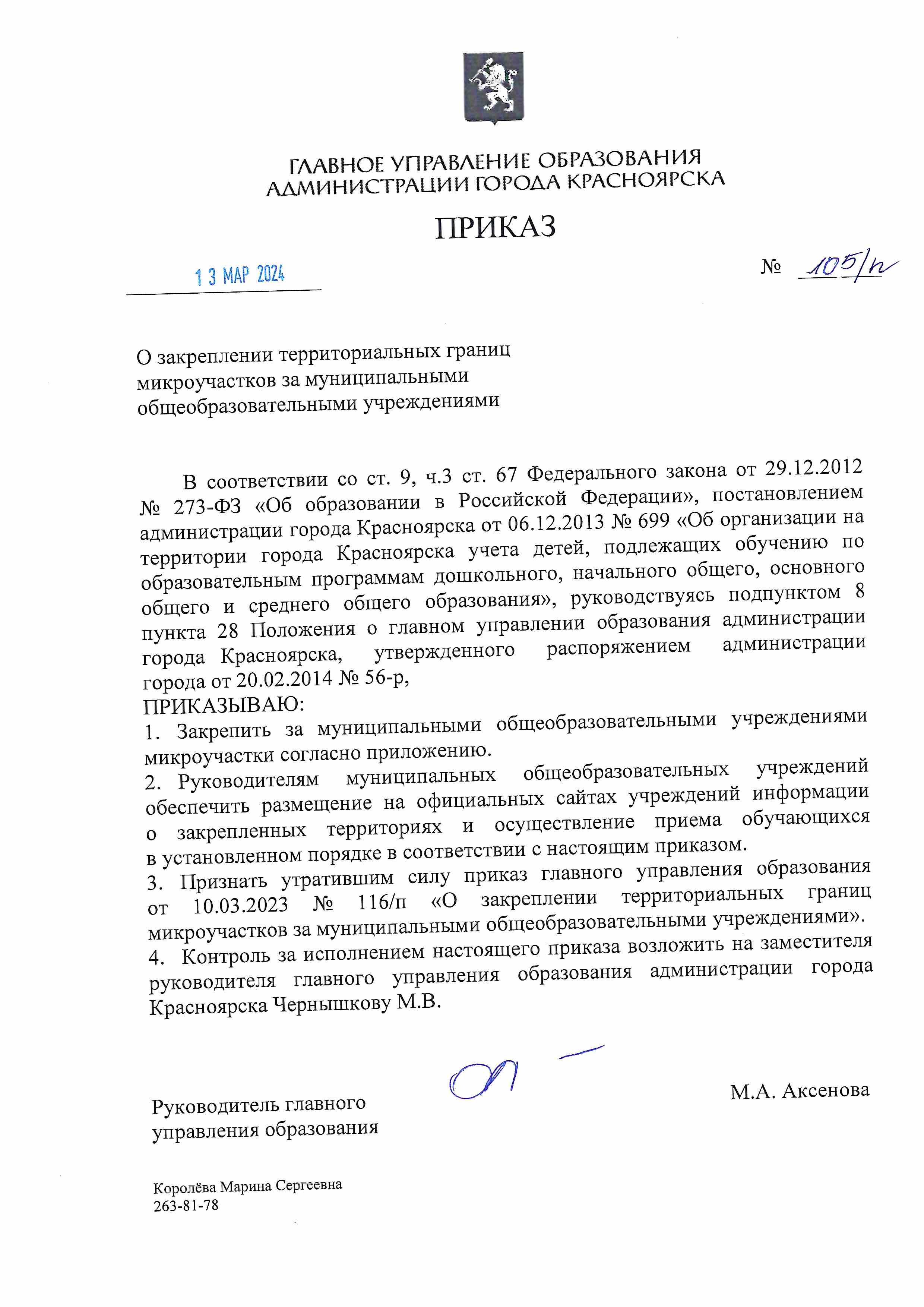 Приложение к приказуот 13.03.2024 № 105/п                                         Закрепление территориальных границ микроучастков за муниципальными общеобразовательными учреждениями  г. КрасноярскаОбщеобразовательные учреждения Октябрьского районаОбщеобразовательные учреждения Железнодорожного районаОбщеобразовательные учреждения Железнодорожного районаОбщеобразовательные учреждения Железнодорожного районаНаименование ОУ (адрес)Улица№№ домовмуниципальное автономное общеобразовательное учреждение «Лицей № 7 имени Героя Советского Союза Б.К.Чернышевского»                       (ул. Менжинского, д. 15)ул. Копылова48, 50, 66муниципальное автономное общеобразовательное учреждение «Лицей № 7 имени Героя Советского Союза Б.К.Чернышевского»                       (ул. Менжинского, д. 15)ул. Революции9, 9а, 11, 13, 15, 19, 21, 22, 23, 24, 25, 26, 27, 29, 30, 32, 33, 34, 36, 38, 40, 42, 42/1, 44, 46, 48, 50, 52, 54, 56, 58, 58 стр 1,  60, 62, 64, 66муниципальное автономное общеобразовательное учреждение «Лицей № 7 имени Героя Советского Союза Б.К.Чернышевского»                       (ул. Менжинского, д. 15)ул. Пролетарская47, 31муниципальное автономное общеобразовательное учреждение «Лицей № 7 имени Героя Советского Союза Б.К.Чернышевского»                       (ул. Менжинского, д. 15)ул. Менжинского11а, 13, 14, 14а, 14б, 16а, 17, 18, 18а, 18гмуниципальное автономное общеобразовательное учреждение «Лицей № 7 имени Героя Советского Союза Б.К.Чернышевского»                       (ул. Менжинского, д. 15)ул. Ладо Кецховелидля 1-11 классов: 4, 6, 8А, 10, 12, 14, 16, 18, 18/1, 20, 28, 30, 32муниципальное автономное общеобразовательное учреждение «Лицей № 7 имени Героя Советского Союза Б.К.Чернышевского»                       (ул. Менжинского, д. 15)ул. Ладо Кецховелидля 5-11 классов: 34, 40муниципальное автономное общеобразовательное учреждение «Лицей № 7 имени Героя Советского Союза Б.К.Чернышевского»                       (ул. Менжинского, д. 15)ул. Новосибирскаядля 5-11 классов: 29, 31, 33муниципальное автономное общеобразовательное учреждение «Лицей № 7 имени Героя Советского Союза Б.К.Чернышевского»                       (ул. Менжинского, д. 15)ул. Фрунзе1, 2, 3, 4, 5, 6, 7, 8, 9, 10, 11, 12, 13, 14, 15, 16, 18, 20, 22муниципальное автономное общеобразовательное учреждение «Лицей № 7 имени Героя Советского Союза Б.К.Чернышевского»                       (ул. Менжинского, д. 15)ул. Бебеля1, 2, 3, 4, 4а, 5, 6, 7, 8, 9, 10, 12муниципальное автономное общеобразовательное учреждение «Лицей № 7 имени Героя Советского Союза Б.К.Чернышевского»                       (ул. Менжинского, д. 15)ул. Сопочная1, 2, 3, 4, 5, 6, 7, 8, 9, 10, 10а, 11, 12, 13, 14, 15, 16, 16а, 17, 18, 19, 20, 21, 21а, 22, 23, 24муниципальное автономное общеобразовательное учреждение «Лицей № 7 имени Героя Советского Союза Б.К.Чернышевского»                       (ул. Менжинского, д. 15)ул. Бограда115, 119, 121, 123, 125, 131, 133, 135, 137, 139, 141, 143, 143а, 145, 147, 148, 149, 150, 151, 152, 153, 154, 155, 157, 158, 159, 160, 161, 162, 163, 164, 165, 166, 167, 168, 170, 172, 174, 176, 178муниципальное автономное общеобразовательное учреждение «Лицей № 7 имени Героя Советского Союза Б.К.Чернышевского»                       (ул. Менжинского, д. 15)ул. 1905 года1, 3, 4, 5, 6, 7, 8, 9, 10, 11, 12, 14, 15муниципальное автономное общеобразовательное учреждение «Лицей № 7 имени Героя Советского Союза Б.К.Чернышевского»                       (ул. Менжинского, д. 15)ул. Энгельса2, 2а, 2б, 2в, 2е, 19а, 21а, 23а, 23б, 27а, 33а, 41, 43, 43б, 45, 47, 49, 51, 51в, 53, 55муниципальное автономное общеобразовательное учреждение «Гимназия № 8»                                                 (ул. Менжинского, д. 11)ул. Копылова2, 4, 6, 8, 10, 12, 14, 15, 16, 17, 18, 19, 21, 36, 42, 44муниципальное автономное общеобразовательное учреждение «Гимназия № 8»                                                 (ул. Менжинского, д. 11)ул. Пролетарская1муниципальное автономное общеобразовательное учреждение «Гимназия № 8»                                                 (ул. Менжинского, д. 11)ул. Куйбышева2, 4, 6, 8, 9, 10, 11, 12, 14, 16/1, 16, 23, 25, 27, 29, 31, 32, 34, 36, 38, 41, 43, 45, 47, 49, 53, 55, 57, 59а, 59, 61, 63, 67, 71, 73муниципальное автономное общеобразовательное учреждение «Гимназия № 8»                                                 (ул. Менжинского, д. 11)ул. Менжинского6, 8, 8а, 9, 9а, 9г, 10, 10а, 10д, 10ж, 12, 12а, 12бмуниципальное автономное общеобразовательное учреждение «Гимназия № 8»                                                 (ул. Менжинского, д. 11)ул. Луначарского3, 4, 5, 6, 7, 9, 10, 10/1, 11, 12, 13муниципальное автономное общеобразовательное учреждение «Гимназия № 8»                                                 (ул. Менжинского, д. 11)ул. Рабочая1,1 ст1, 3, 5, 7, 9, 11, 13, 15, 17, 19, 19/1, 21,  25муниципальное автономное общеобразовательное учреждение «Гимназия № 8»                                                 (ул. Менжинского, д. 11)ул. Историческая7, 9, 10, 12, 13, 14, 15, 16, 17, 19, 21, 23, 24, 26, 28, 30, 32, 33, 34, 35, 36, 37, 38, 38а, 39, 40, 41, 44, 45, 46, 48, 48стр2, 58, 60муниципальное автономное общеобразовательное учреждение «Гимназия № 8»                                                 (ул. Менжинского, д. 11)ул. Новой жизни16муниципальное автономное общеобразовательное учреждение «Гимназия № 8»                                                 (ул. Менжинского, д. 11)ул. Розы Люксембург1, 2, 3, 4, 6, 7, 7/2, 8, 9, 10, 11, 13, 15муниципальное автономное общеобразовательное учреждение «Гимназия № 8»                                                 (ул. Менжинского, д. 11)ул. Красной Армии63, 65, 67, 69, 69/1, 71, 71/1, 73, 75а, 91, 99, 101, 103, 105/1, 105/2, 107, 109муниципальное автономное общеобразовательное учреждение «Гимназия № 8»                                                 (ул. Менжинского, д. 11)ул. Пушкина1, 3, 4, 5, 7, 8, 8/1, 10, 14, 16, 22а, 32муниципальное автономное общеобразовательное учреждение «Гимназия № 8»                                                 (ул. Менжинского, д. 11)ул. Ленина183, 184, 185, 186, 187, 188, 189, 191, 193, 195, 197, 197/1, 199, 199а, 201, 203, 205, 206, 207, 209, 211, 213, 220, 221, 222, 224муниципальное автономное общеобразовательное учреждение «Гимназия № 8»                                                 (ул. Менжинского, д. 11)ул. Советская3, 3/1, 4, 5 ,6, 7, 8, 10, 12, 13, 14, 15, 16, 17, 18, 19, 20, 21, 22, 23, 25, 26, 27, 28, 29, 30, 31, 32, 33, 34муниципальное автономное общеобразовательное учреждение «Гимназия № 8»                                                 (ул. Менжинского, д. 11)ул. Карла Либкнехта3, 5, 9, 10, 13, 15, 17, 18, 19, 19а, 20, 21муниципальное автономное общеобразовательное учреждение «Гимназия № 8»                                                 (ул. Менжинского, д. 11)ул. Марата3, 5, 6, 8, 8а, 10, 12, 13, 15, 17, 18, 18/1, 19, 20, 21, 22, 23, 24, 25, 26, 27, 28, 29, 29а, 30, 31, 31а, 32, 33, 34, 35муниципальное автономное общеобразовательное учреждение «Гимназия № 8»                                                 (ул. Менжинского, д. 11)ул. Парадовского1, 3, 5, 6, 7, 8, 9, 10, 12, 13, 14, 15, 17, 19, 19а, 20, 21, 22, 23, 24, 25, 26, 30, 32муниципальное автономное общеобразовательное учреждение «Гимназия № 8»                                                 (ул. Менжинского, д. 11)ул. Гоголя10, 11, 11/1, 13, 16, 17, 20, 22, 24, 26, 30, 30 стр. 2, 32, 33, 34, 35, 36, 37, 38, 39, 40, 42, 43, 44, 46 муниципальное автономное общеобразовательное учреждение «Гимназия № 8»                                                 (ул. Менжинского, д. 11)пер. Ачинский1, 2, 3, 5, 6, 7, 8, 9, 11, 11а, 13, 15 муниципальное автономное общеобразовательное учреждение «Гимназия № 8»                                                 (ул. Менжинского, д. 11)пер. Боготольский2, 4, 4/1, 6, 8, 10, 12муниципальное автономное общеобразовательное учреждение «Гимназия № 8»                                                 (ул. Менжинского, д. 11)пер. Отважный2, 3, 4, 5, 6, 7, 8, 9, 10, 11, 12, 13, 14муниципальное автономное общеобразовательное учреждение «Гимназия № 8»                                                 (ул. Менжинского, д. 11)пер. Пороховой2, 7, 9, 11муниципальное автономное общеобразовательное учреждение «Гимназия № 8»                                                 (ул. Менжинского, д. 11)пер. Ударный4, 5, 6, 7, 9, 10, 11, 12, 14муниципальное автономное общеобразовательное учреждение «Гимназия № 8»                                                 (ул. Менжинского, д. 11)ул. Сопочная/Пушкина2/5.муниципальное автономное общеобразовательное учреждение «Гимназия № 9»                                            (ул. Мечникова, д. 13)ул. Омская24, 25, 25а, 26, 27, 28, 29, 31, 33, 35, 37, 38, 39, 41, 43, 50, 52, 54муниципальное автономное общеобразовательное учреждение «Гимназия № 9»                                            (ул. Мечникова, д. 13)ул. Красномосковская25, 27, 31, 37, 39, 41, 43, 45, 47, 49, 51, 60, 64, 78муниципальное автономное общеобразовательное учреждение «Гимназия № 9»                                            (ул. Мечникова, д. 13)ул. Куйбышева113, 115, 117муниципальное автономное общеобразовательное учреждение «Гимназия № 9»                                            (ул. Мечникова, д. 13)ул. Мечникова2, 8, 10, 11, 12, 23, 26, 28, 30, 32, 34, 35, 39, 40, 41, 43, 44, 46, 46а, 47, 49а, 51, 55муниципальное автономное общеобразовательное учреждение «Гимназия № 9»                                            (ул. Мечникова, д. 13)ул. 8-е Марта5, 18, 18б, 18г, 20, 20б, 20ж, 22б, 24, 24а, 24в, 43муниципальное автономное общеобразовательное учреждение «Гимназия № 9»                                            (ул. Мечникова, д. 13)ул. Яковлева46, 57, 59, 62, 64, 64а, 66, 68муниципальное автономное общеобразовательное учреждение «Гимназия № 9»                                            (ул. Мечникова, д. 13)ул. 1-х Пионеров2а, 2б, 2в, 2г, 4, 6, 8, 10, 12, 13, 14, 15, 16муниципальное автономное общеобразовательное учреждение «Гимназия № 9»                                            (ул. Мечникова, д. 13)ул. 2-х Пионеров3, 4, 5, 7муниципальное автономное общеобразовательное учреждение «Гимназия № 9»                                            (ул. Мечникова, д. 13)ул. 3-х Пионеров5, 7, 9, 11, 17муниципальное автономное общеобразовательное учреждение «Гимназия № 9»                                            (ул. Мечникова, д. 13)ул. 3-я Пионерская7муниципальное автономное общеобразовательное учреждение «Гимназия № 9»                                            (ул. Мечникова, д. 13)ул. Белопольского42а, 44, 46, 48, 57, 61муниципальное автономное общеобразовательное учреждение «Гимназия № 9»                                            (ул. Мечникова, д. 13)пр. Свободный 10, 12, 14, 28, 28а, 30, 32, 36, 38, 40, 42, 44муниципальное автономное общеобразовательное учреждение «Гимназия № 9»                                            (ул. Мечникова, д. 13)ул. Новая Заря4, 6, 8, 10, 31, 33муниципальное автономное общеобразовательное учреждение «Гимназия № 9»                                            (ул. Мечникова, д. 13)ул. Демьяна Бедного1, 3, 6, 11, 22, 24, 29, 31, 33муниципальное автономное общеобразовательное учреждение «Гимназия № 9»                                            (ул. Мечникова, д. 13)ул. Историческая108, 110, 112, 114, 115, 117, 118, 119, 121муниципальное автономное общеобразовательное учреждение «Гимназия № 9»                                            (ул. Мечникова, д. 13)ул. Ладо Кецховели95, 97, 99муниципальное автономное общеобразовательное учреждение «Гимназия № 9»                                            (ул. Мечникова, д. 13)ул. Баумана24, 25, 26, 30муниципальное автономное общеобразовательное учреждение «Средняя школа № 12»                                    (ул. Щетинкина, д. 1)ул. Северо-Енисейская25, 27, 27/1, 44, 44г, 46, 46а, 48, 48а, 50, 50а, 52муниципальное автономное общеобразовательное учреждение «Средняя школа № 12»                                    (ул. Щетинкина, д. 1)ул. Железнодорожников10, 10а, 12, 13, 14, 14а, 15, 16, 16а, 16б, 18, 18б, 18в, 19, 20, 20а, 20б, 20г, 20д, 21, 22, 22а, 22 д, 24, 24а, 24г, 26, 26а, 28, 30, 32муниципальное автономное общеобразовательное учреждение «Средняя школа № 12»                                    (ул. Щетинкина, д. 1)ул. Озерная30/2, 30/3, 30/4, 30/5, 30/6, 30/7, 30а/1, 30а/2, 32, 41муниципальное автономное общеобразовательное учреждение «Средняя школа № 12»                                    (ул. Щетинкина, д. 1)ул.  2-я Озерная1/а, 1/б, 1/в, 1/гмуниципальное автономное общеобразовательное учреждение «Средняя школа № 12»                                    (ул. Щетинкина, д. 1)ул.  4-я Озерная4, 5муниципальное автономное общеобразовательное учреждение «Средняя школа № 12»                                    (ул. Щетинкина, д. 1)ул. Маерчака14, 22а, 25, 27, 31,  42, 43, 43а, 43в, 45, 45амуниципальное автономное общеобразовательное учреждение «Средняя школа № 12»                                    (ул. Щетинкина, д. 1)ул. Дорожная2, 4, 6а, 6бмуниципальное автономное общеобразовательное учреждение «Средняя школа № 12»                                    (ул. Щетинкина, д. 1)ул. Эвенкийская8/1, 12, 13, 14муниципальное автономное общеобразовательное учреждение «Средняя школа № 12»                                    (ул. Щетинкина, д. 1)ул. Заводская1, 2, 2а, 4, 6муниципальное автономное общеобразовательное учреждение «Средняя школа № 12»                                    (ул. Щетинкина, д. 1)ул. Охраны Труда1а/1, 1а/5, 1а/6, 3, 18, 20/1, 20 ст.2, 22, 22бмуниципальное автономное общеобразовательное учреждение «Средняя школа № 12»                                    (ул. Щетинкина, д. 1)ул. Лиды Прушинской  3, 3а, 3б, 5амуниципальное автономное общеобразовательное учреждение «Средняя школа № 12»                                    (ул. Щетинкина, д. 1)ул. Северная  9, 10, 15муниципальное автономное общеобразовательное учреждение «Средняя школа № 12»                                    (ул. Щетинкина, д. 1)ул. Димитрова14, 14а, 31, 33, 35, 37, 39муниципальное автономное общеобразовательное учреждение «Средняя школа № 12»                                    (ул. Щетинкина, д. 1)ул. Щетинкина2муниципальное автономное общеобразовательное учреждение «Средняя школа № 19 имени А.В. Сидельникова»                                                 (ул. Толстого, д. 43)ул. Ангарская2муниципальное автономное общеобразовательное учреждение «Средняя школа № 19 имени А.В. Сидельникова»                                                 (ул. Толстого, д. 43)ул. Белопольскогодля 5-11 классов: 2, 2а муниципальное автономное общеобразовательное учреждение «Средняя школа № 19 имени А.В. Сидельникова»                                                 (ул. Толстого, д. 43)ул. Борьбы28муниципальное автономное общеобразовательное учреждение «Средняя школа № 19 имени А.В. Сидельникова»                                                 (ул. Толстого, д. 43)ул. Историческая89, 90муниципальное автономное общеобразовательное учреждение «Средняя школа № 19 имени А.В. Сидельникова»                                                 (ул. Толстого, д. 43)ул. Красномосковская1, 1а, 3, 19, 21, 32, 34, 36, 38, 40, 42муниципальное автономное общеобразовательное учреждение «Средняя школа № 19 имени А.В. Сидельникова»                                                 (ул. Толстого, д. 43)ул. Красных Зорь1, 3муниципальное автономное общеобразовательное учреждение «Средняя школа № 19 имени А.В. Сидельникова»                                                 (ул. Толстого, д. 43)ул. Куйбышева50, 56, 58, 62, 79, 85, 87, 93, 95, 97, 97гмуниципальное автономное общеобразовательное учреждение «Средняя школа № 19 имени А.В. Сидельникова»                                                 (ул. Толстого, д. 43)ул. Ладо Кецховели54, 56, 58, 58а, 58б, 60, 60а, 62а, 66, 68муниципальное автономное общеобразовательное учреждение «Средняя школа № 19 имени А.В. Сидельникова»                                                 (ул. Толстого, д. 43)ул. Новосибирская1, 1а, 3, 5, 42, 44муниципальное автономное общеобразовательное учреждение «Средняя школа № 19 имени А.В. Сидельникова»                                                 (ул. Толстого, д. 43)ул. Омская16, 18муниципальное автономное общеобразовательное учреждение «Средняя школа № 19 имени А.В. Сидельникова»                                                 (ул. Толстого, д. 43)пр. Свободный1, 3, 23, 23а, 25, 27, 29, 29а, 31, 43, 43а, 45, 47, 49, 51, 53, 53амуниципальное автономное общеобразовательное учреждение «Средняя школа № 19 имени А.В. Сидельникова»                                                 (ул. Толстого, д. 43)ул. Тимирязева2, 4, 6, 43, 45, 47муниципальное автономное общеобразовательное учреждение «Средняя школа № 19 имени А.В. Сидельникова»                                                 (ул. Толстого, д. 43)ул. Толстого11а, 17, 17а, 21, 32, 34, 43а, 45, 45а, 47, 47а, 49, 50, 52, 54;муниципальное автономное общеобразовательное учреждение «Средняя школа № 19 имени А.В. Сидельникова»                                                 (ул. Толстого, д. 43)ул. Толстогодля 5-11 классов: 19муниципальное автономное общеобразовательное учреждение «Средняя школа № 19 имени А.В. Сидельникова»                                                 (ул. Толстого, д. 43)ул. Яковлева1, 1а, 20, 22, 25, 27муниципальное автономное общеобразовательное учреждение «Средняя школа № 19 имени А.В. Сидельникова»                                                 (ул. Толстого, д. 43)ул. Невская2муниципальное автономное общеобразовательное учреждение «Средняя школа № 19 имени А.В. Сидельникова»                                                 (ул. Толстого, д. 43)ул. Рабочая37а, 41муниципальное автономное общеобразовательное учреждение «Лицей № 28»                                                  (ул. Профсоюзов, д. 17)ул. Бограда106, 107, 108, 109, 111, 113, 116, 118, 130муниципальное автономное общеобразовательное учреждение «Лицей № 28»                                                  (ул. Профсоюзов, д. 17)ул. Карла Маркса 146, 148, 150, 155, 157, 164, 166, 168, 169, 170, 172, 173, 174, 175, 176, 177, 178, 180, 182, 183, 183а, 184, 186, 188, 190, 191, 192, 197, 199, 201, 203, 205, 207, 209, 211муниципальное автономное общеобразовательное учреждение «Лицей № 28»                                                  (ул. Профсоюзов, д. 17)пр. Мира129, 130, 132, 140, 152, 152/2, 154, 158муниципальное автономное общеобразовательное учреждение «Лицей № 28»                                                  (ул. Профсоюзов, д. 17)ул. Ленина169, 172, 174, 175, 175А, 176, 177, 177а, 178, 179, 180, 181, 182муниципальное автономное общеобразовательное учреждение «Лицей № 28»                                                  (ул. Профсоюзов, д. 17)ул. Лесосплавная28муниципальное автономное общеобразовательное учреждение «Лицей № 28»                                                  (ул. Профсоюзов, д. 17)ул. Ломоносова29, 29/а, 30, 32/2, 41, 42, 43, 44, 52, 54, 58, 64, 66, 68, 94, 94а, 94б, 94в, 94г, 94/1, 94/2, 98, 99, 100, 102, 110, 112муниципальное автономное общеобразовательное учреждение «Лицей № 28»                                                  (ул. Профсоюзов, д. 17)ул. Профсоюзов14, 16, 18, 25, 27, 30, 32, 38, 40, 56муниципальное автономное общеобразовательное учреждение «Лицей № 28»                                                  (ул. Профсоюзов, д. 17)ул. Вокзальная12, 14, 19, 25, 33муниципальное автономное общеобразовательное учреждение «Лицей № 28»                                                  (ул. Профсоюзов, д. 17)пер. Заводской12муниципальное автономное общеобразовательное учреждение «Лицей № 28»                                                  (ул. Профсоюзов, д. 17)пер. Казарменный2, 2/23, 5, 5амуниципальное автономное общеобразовательное учреждение «Лицей № 28»                                                  (ул. Профсоюзов, д. 17)пер. Школьный4муниципальное автономное общеобразовательное учреждение «Лицей № 28»                                                  (ул. Профсоюзов, д. 17)ул. Красная площадь1, 3а, 3б, 9амуниципальное автономное общеобразовательное учреждение «Лицей № 28»                                                  (ул. Профсоюзов, д. 17)пер.1-ый Гремячий4муниципальное автономное общеобразовательное учреждение «Лицей № 28»                                                  (ул. Профсоюзов, д. 17)пер. 3-ый Гремячий4муниципальное автономное общеобразовательное учреждение «Лицей № 28»                                                  (ул. Профсоюзов, д. 17)ул. Братьев Абалаковых2муниципальное автономное общеобразовательное учреждение «Лицей № 28»                                                  (ул. Профсоюзов, д. 17)ул. Путевая3, 4, 6, 10, 20муниципальное автономное общеобразовательное учреждение «Лицей № 28»                                                  (ул. Профсоюзов, д. 17)пер. Заливной3, 4, 5, 6, 7, 8, 9, 10, 11, 12, 14муниципальное автономное общеобразовательное учреждение «Лицей № 28»                                                  (ул. Профсоюзов, д. 17)пер. Нефтяной11, 12муниципальное автономное общеобразовательное учреждение «Лицей № 28»                                                  (ул. Профсоюзов, д. 17)пер. Угольный1, 2, 3, 4, 5, 6, 7, 8, 9, 10, 12, 14муниципальное автономное общеобразовательное учреждение «Лицей № 28»                                                  (ул. Профсоюзов, д. 17)пер. Абаканский8, 10муниципальное автономное общеобразовательное учреждение «Лицей № 28»                                                  (ул. Профсоюзов, д. 17)ул. Социалистическая7, 9, 13, 17, 18, 24, 26, 31, 33муниципальное автономное общеобразовательное учреждение «Лицей № 28»                                                  (ул. Профсоюзов, д. 17)ул. Челюскинцев1, 3, 4, 5, 6, 7, 8, 10, 12, 14, 16, 17, 18, 19, 22, 23, 24, 32, 34муниципальное автономное общеобразовательное учреждение «Лицей № 28»                                                  (ул. Профсоюзов, д. 17)ул. Декабристов14муниципальное автономное общеобразовательное учреждение «Средняя школа № 32»                                      (ул. Красной Армии, д. 19)ул. Маерчака  1, 5, 7;муниципальное автономное общеобразовательное учреждение «Средняя школа № 32»                                      (ул. Красной Армии, д. 19)ул. Железнодорожников8, 9, 11муниципальное автономное общеобразовательное учреждение «Средняя школа № 32»                                      (ул. Красной Армии, д. 19)ул. Бограда  85, 87, 89, 95, 97, 101, 114муниципальное автономное общеобразовательное учреждение «Средняя школа № 32»                                      (ул. Красной Армии, д. 19)пр. Мира101, 105, 105а, 105б, 105д, 107, 107а, 109, 111, 115а, 117, 118, 120, 122, 122б, 124, 128муниципальное автономное общеобразовательное учреждение «Средняя школа № 32»                                      (ул. Красной Армии, д. 19)ул. Ленина126, 128, 148, 154, 133, 135, 137, 143, 153, 155муниципальное автономное общеобразовательное учреждение «Средняя школа № 32»                                      (ул. Красной Армии, д. 19)ул. Красной Армии15, 28, 36муниципальное автономное общеобразовательное учреждение «Средняя школа № 32»                                      (ул. Красной Армии, д. 19)ул. Ады Лебедевой  141, 147а, 149, 150муниципальное автономное общеобразовательное учреждение «Средняя школа № 32»                                      (ул. Красной Армии, д. 19)ул. Республики  45, 46, 47, 49, 49/а, 66муниципальное автономное общеобразовательное учреждение «Средняя школа № 32»                                      (ул. Красной Армии, д. 19)ул. Горького1, 3а, 5, 9, 11, 11/1, 13, 13а, 15, 17, 19, 31, 33, 37, 53, 59муниципальное автономное общеобразовательное учреждение «Средняя школа № 32»                                      (ул. Красной Армии, д. 19)ул. Декабристов  1г, 3, 4, 5, 12, 16, 16ст1, 23, 24/1, 24/2, 24/3, 26, 30, 32, 36, 38, 40, 45, 49муниципальное автономное общеобразовательное учреждение «Средняя школа № 32»                                      (ул. Красной Армии, д. 19)ул. Робеспьера19, 20, 20а, 23, 24, 25, 29, 30, 32, 34, 37, 39муниципальное автономное общеобразовательное учреждение «Средняя школа № 32»                                      (ул. Красной Армии, д. 19)ул. К. Маркса126, 132, 157Амуниципальное автономное общеобразовательное учреждение «Средняя школа № 32»                                      (ул. Красной Армии, д. 19)ул. Ломоносова1, 8, 10, 11, 11а, 18муниципальное бюджетное общеобразовательное учреждение«Средняя школа № 86 имени М.Ф. Стригина»                                                       (ул. Л.Чайкиной, д. 5)ул. Калинина1а, 1б, 1г, 2, 2а, 2б, 2в, 3, 3в, 4, 5, 5а, 5б, 5в, 6, 7, 7а, 8, 9, 10, 11, 12, 15, 17, 18, 23, 25, 27, 31а, 31б, 33, 33а, 33б, 35, 35а, 35д, 37, 38, 40, 40а, 41б, 41в, 42, 45, 45а/1, 45а/2, 45а/3, 45а/4, 45а/7, 45а/8, 45а/9, 45а/10, 45а/11, 45в, 45г, 45и, 47, 47а, 47л, 47и, 47к, 47н, 47м, 68а, 70а, 70б, 70вмуниципальное бюджетное общеобразовательное учреждение«Средняя школа № 86 имени М.Ф. Стригина»                                                       (ул. Л.Чайкиной, д. 5)ул. Архангельская1, 1а, 2а, 3, 4, 5, 6, 6а, 6/1, 7, 8, 8б, 9, 9а, 9б, 10, 11, 11а, 12, 13, 14, 15, 15/1, 16, 17, 17а, 17а/1, 17б, 18, 19, 20,  22, 26, 26а, 28, 30, 32, 34, 36, 38, 40, 40а, 40б, 40г, 40д, 42муниципальное бюджетное общеобразовательное учреждение«Средняя школа № 86 имени М.Ф. Стригина»                                                       (ул. Л.Чайкиной, д. 5)ул. Станиславского1, 1а, 1б, 1в, 3, 3а, 3б, 3г, 5, 7, 8, 9, 10, 11, 12, 13, 14, 15, 16, 17, 17а, 18, 19, 21, 21а, 23, 23а, 23Б, 25, 27, 29, 31, 33, 35,  37, 39, 41, 43, 45, 47, 49, 51, 53, 53а, 55, 55а, 57, 57а, 59, 60,  61, 62, 63, 63а, 64, 65, 65А, 67а, 69, 69амуниципальное бюджетное общеобразовательное учреждение«Средняя школа № 86 имени М.Ф. Стригина»                                                       (ул. Л.Чайкиной, д. 5)ул. Камская1, 3, 5 муниципальное бюджетное общеобразовательное учреждение«Средняя школа № 86 имени М.Ф. Стригина»                                                       (ул. Л.Чайкиной, д. 5)ул. Комбайностроителей1, 1а, 2, 3, 3а, 7, 8а, 10, 11, 12, 12а, 13, 15, 17, 17/1, 18, 22,  30, 32, 34, 36, 38, 40, 42 муниципальное бюджетное общеобразовательное учреждение«Средняя школа № 86 имени М.Ф. Стригина»                                                       (ул. Л.Чайкиной, д. 5)пер. Индустриальный 1-ый  2муниципальное бюджетное общеобразовательное учреждение«Средняя школа № 86 имени М.Ф. Стригина»                                                       (ул. Л.Чайкиной, д. 5)пер. Индустриальный 2-ой2а, 4, 6, 8 муниципальное бюджетное общеобразовательное учреждение«Средняя школа № 86 имени М.Ф. Стригина»                                                       (ул. Л.Чайкиной, д. 5)ул. Маерчака83, 85, 87, 87Б/3, 87/2, 89 муниципальное бюджетное общеобразовательное учреждение«Средняя школа № 86 имени М.Ф. Стригина»                                                       (ул. Л.Чайкиной, д. 5)ул. Болдинская 4, 6, 8, 10, 10А,10В, 12, 14,16, 26 муниципальное бюджетное общеобразовательное учреждение«Средняя школа № 86 имени М.Ф. Стригина»                                                       (ул. Л.Чайкиной, д. 5)ул. Цимлянская1, 2, 2А, 4, 6, 8, 12, 12а,16, 22, 26, 26Б, 30амуниципальное бюджетное общеобразовательное учреждение«Средняя школа № 86 имени М.Ф. Стригина»                                                       (ул. Л.Чайкиной, д. 5)ул. Дорожная16/5, 16/11 муниципальное бюджетное общеобразовательное учреждение«Средняя школа № 86 имени М.Ф. Стригина»                                                       (ул. Л.Чайкиной, д. 5)Частный сектор: ДСНТ «Отдых-1», филиал «Дружба», ДСНТ «Отдых-2муниципальное бюджетное общеобразовательное учреждение «Прогимназия № 131 с приоритетным осуществлением интеллектуально-эстетического развития воспитанников и обучающихся»                                                                       (ул. Красномосковская, д.36)ул. Белопольскогодля 1-4 классов: 2, 2Амуниципальное бюджетное общеобразовательное учреждение «Прогимназия № 131 с приоритетным осуществлением интеллектуально-эстетического развития воспитанников и обучающихся»                                                                       (ул. Красномосковская, д.36)ул. Толстогодля 1-4 классов: 19муниципальное бюджетное общеобразовательное учреждение «Прогимназия № 131 с приоритетным осуществлением интеллектуально-эстетического развития воспитанников и обучающихся»                                                                       (ул. Красномосковская, д.36)ул. Ладо Кецховелидля 1-4 классов: 34, 36, 40муниципальное бюджетное общеобразовательное учреждение «Прогимназия № 131 с приоритетным осуществлением интеллектуально-эстетического развития воспитанников и обучающихся»                                                                       (ул. Красномосковская, д.36)ул. Новосибирскаядля 1-4 классов: 29, 31, 33Общеобразовательные учреждения Кировского  районаОбщеобразовательные учреждения Кировского  районаНаименование ОУ (адрес)Улица№№ домовмуниципальное автономное общеобразовательное учреждение «Гимназия № 4»                                             (ул. им. газ. «Пионерская правда»,  д. 5)ул. Щорса57, 62, 65, 66, 68, 69, 70, 72, 74, 76муниципальное автономное общеобразовательное учреждение «Гимназия № 4»                                             (ул. им. газ. «Пионерская правда»,  д. 5)ул. им.газ.«Пионерская правда»1, 3, 3а, 9 муниципальное автономное общеобразовательное учреждение «Гимназия № 4»                                             (ул. им. газ. «Пионерская правда»,  д. 5)ул. Академика Павлова55, 59, 59а, 61, 63 муниципальное автономное общеобразовательное учреждение «Гимназия № 6»                                                   (ул. им. Ак. Вавилова, д. 92)ул. Западная5, 5а, 7, 7амуниципальное автономное общеобразовательное учреждение «Гимназия № 6»                                                   (ул. им. Ак. Вавилова, д. 92)пр. им.газ. «Красноярский рабочий»65, 65а, 65б, 67, 67а, 69, 69а, 71а, 71, 73, 73а, 75, 75а, 75б, 77, 77бмуниципальное автономное общеобразовательное учреждение «Гимназия № 6»                                                   (ул. им. Ак. Вавилова, д. 92)ул. Корнетова2, 2а, 4, 6, 8, 10, 12муниципальное автономное общеобразовательное учреждение «Гимназия № 6»                                                   (ул. им. Ак. Вавилова, д. 92)ул. Семафорная439/1, 439/3, 439/4, 439к.5, 439д/к.1  муниципальное автономное общеобразовательное учреждение «Гимназия № 6»                                                   (ул. им. Ак. Вавилова, д. 92)ул. Академика Вавилова86, 86а, 94, 94а, 96, 96а, 98, 98а, 100, 102муниципальное автономное общеобразовательное учреждение «Гимназия №10» (пер. Автобусный, д.4)ул. Академика Павлова69, 71, 75, 77, 79, 81, 83, 85муниципальное автономное общеобразовательное учреждение «Гимназия №10» (пер. Автобусный, д.4)ул. Щорса78, 80, 82, 85а, 85г, 86, 87, 88, 90, 95, 97, 99, 101, 103, 103амуниципальное автономное общеобразовательное учреждение «Гимназия №10» (пер. Автобусный, д.4)ул. им.газ.«Пионерская правда»2, 4, 6, 8муниципальное автономное общеобразовательное учреждение «Лицей № 6 «Перспектива»                            (ул. Кутузова, д. 52; ул. Кутузова, д. 72)ул. Щорса41, 43, 47, 51, 61, 63, 67муниципальное автономное общеобразовательное учреждение «Лицей № 6 «Перспектива»                            (ул. Кутузова, д. 52; ул. Кутузова, д. 72)ул. Добролюбова13, 15, 17, 19, 21, 23муниципальное автономное общеобразовательное учреждение «Лицей № 6 «Перспектива»                            (ул. Кутузова, д. 52; ул. Кутузова, д. 72)ул. Кутузова42, 44, 48, 50, 54, 56, 58, 60, 62, 64, 66, 68, 70, 74, 51, 53, 55, 57, 59, 61, 63, 65, 69 73а, 76, 78, 77а, 81а,83а, 87а, 87бмуниципальное автономное общеобразовательное учреждение «Лицей № 6 «Перспектива»                            (ул. Кутузова, д. 52; ул. Кутузова, д. 72)ул. Новая62, 64, 66, 68муниципальное автономное общеобразовательное учреждение «Лицей № 6 «Перспектива»                            (ул. Кутузова, д. 52; ул. Кутузова, д. 72)ул. Грунтовая 28а, 28дмуниципальное автономное общеобразовательное учреждение «Лицей № 11»                                                          (ул. им. Ак. Вавилова, д. 37; ул. Базарная, д. 172)ул. Академика Вавилова23, 23а, 25а, 25б, 27, 27а, 31, 33, 35, 48, 52, 52а, 52б, 54, 54а, 54б, 56б, 56в, 58, 60, 64, 68, 68а, 70, 72муниципальное автономное общеобразовательное учреждение «Лицей № 11»                                                          (ул. им. Ак. Вавилова, д. 37; ул. Базарная, д. 172)пер. Вузовский6д, 14, 16, 17, 18 муниципальное автономное общеобразовательное учреждение «Лицей № 11»                                                          (ул. им. Ак. Вавилова, д. 37; ул. Базарная, д. 172)пер. Якорный1, 4, 9, 10, 11, 17амуниципальное автономное общеобразовательное учреждение «Лицей № 11»                                                          (ул. им. Ак. Вавилова, д. 37; ул. Базарная, д. 172)пр. им.газ. «Красноярский рабочий»97, 99, 101, 103а, 103б, 105, 105а, 107, 107а, 109, 109а, 109б, 111, 111а, 111б, 113, 113амуниципальное автономное общеобразовательное учреждение «Лицей № 11»                                                          (ул. им. Ак. Вавилова, д. 37; ул. Базарная, д. 172)ул. Семафорная273, 287, 293, 295, 299, 311, 319, 321, 327, 331, 333, 335а, 341, 343, 349, 351, 353муниципальное автономное общеобразовательное учреждение «Лицей № 11»                                                          (ул. им. Ак. Вавилова, д. 37; ул. Базарная, д. 172)ул. Затонская3, 5, 7, 7а, 7б, 9муниципальное автономное общеобразовательное учреждение «Средняя школа № 8 «Созидание»                   (ул. Коммунальная, д. 12;                                пр.им.газ. Красноярский рабочий,  д. 92б)пр. им.газ. «Красноярский рабочий»79, 79а, 81, 81а, 83, 83а, 85, 89, 88, 88а, 88б, 90, 90а, 91а, 92а, 93, 94, 94а, 96а,  98,  100, 100а, 100б, 102, 102а, 102/2, 102/3, 102/4, 104, 104а, 106, 106а, 108, 108а, 110, 116а, 118, 122, 124, 124а, 128, 130муниципальное автономное общеобразовательное учреждение «Средняя школа № 8 «Созидание»                   (ул. Коммунальная, д. 12;                                пр.им.газ. Красноярский рабочий,  д. 92б)ул. Коммунальная4, 4а, 6, 6а, 8, 8а, 10, 14а, 15, 16, 18, 24, 26муниципальное автономное общеобразовательное учреждение «Средняя школа № 8 «Созидание»                   (ул. Коммунальная, д. 12;                                пр.им.газ. Красноярский рабочий,  д. 92б)ул. Шелковая 1, 2, 3, 3а, 4, 4а, 5, 6, 7, 8, 9, 13муниципальное автономное общеобразовательное учреждение «Средняя школа № 8 «Созидание»                   (ул. Коммунальная, д. 12;                                пр.им.газ. Красноярский рабочий,  д. 92б)пер. Вузовский 5, 7, 8, 9, 11муниципальное автономное общеобразовательное учреждение «Средняя школа № 8 «Созидание»                   (ул. Коммунальная, д. 12;                                пр.им.газ. Красноярский рабочий,  д. 92б)ул. Западная3, 4муниципальное автономное общеобразовательное учреждение «Средняя школа № 46» (ул. Щорса, д. 64)ул. Щорса30, 31, 46, 48, 48а, 49, 50, 52, 53, 54, 55, 56, 58, 60 муниципальное автономное общеобразовательное учреждение «Средняя школа № 46» (ул. Щорса, д. 64)ул. Кочубея 7, 9муниципальное автономное общеобразовательное учреждение «Средняя школа № 46» (ул. Щорса, д. 64)ул. Академика Павлова33, 35, 37, 37а, 39, 41, 47, 47а, 49, 49а, 51, 53муниципальное автономное общеобразовательное учреждение «Средняя школа № 55 имени Героя Советского Союза М.А.Юшкова»                                    (ул. им. академика Павлова, д. 70)ул. Академика Павлова48, 50, 52, 54, 58, 60, 62, 66, 68, 72, 74, 76, 78, 80, 82, 84, 86, 88, 90, 96, 98, 100, 102, 104муниципальное автономное общеобразовательное учреждение «Средняя школа № 55 имени Героя Советского Союза М.А.Юшкова»                                    (ул. им. академика Павлова, д. 70)ул. Транзитная34, 36, 38, 42, 44, 46, 48, 50, 52, 54, 58, 60, 62муниципальное автономное общеобразовательное учреждение «Средняя школа № 55 имени Героя Советского Союза М.А.Юшкова»                                    (ул. им. академика Павлова, д. 70)ул. 60 лет Октября 139, 141, 143, 145, 149, 151, 159/1, 159/2, 169муниципальное автономное общеобразовательное учреждение «Средняя школа № 55 имени Героя Советского Союза М.А.Юшкова»                                    (ул. им. академика Павлова, д. 70)ул. Магистральная2, 2/1, 2а, 5, 5/1, 5а, 7, 9, 13.муниципальное бюджетное общеобразовательное учреждение «Средняя школа № 63»                                       (ул. им. академика Вавилова, д. 49б)ул. Семафорная371, 379,  385, 387, 393, 395, 397, 399, 415, 417, 419, 431, 435, 441муниципальное бюджетное общеобразовательное учреждение «Средняя школа № 63»                                       (ул. им. академика Вавилова, д. 49б)ул. Академика Вавилова37а, 37г, 37д, 39, 39а, 41в, 43, 43а, 45, 47, 47а, 47б, 47в, 47г, 47д, 49, 49а, 51, 51а, 53, 55, 74, 76, 80амуниципальное бюджетное общеобразовательное учреждение «Средняя школа № 63»                                       (ул. им. академика Вавилова, д. 49б)ул. Западная3а, 8, 9, 10, 11, 12, 13, 14, 15муниципальное автономное общеобразовательное учреждение «Средняя школа № 81»                                          (пер. Маяковского, д. 9)ул. Спортивная2, 4, 6, 8, 10, 12, 14, 16муниципальное автономное общеобразовательное учреждение «Средняя школа № 81»                                          (пер. Маяковского, д. 9)ул. Суворова1, 2, 3, 4, 5, 6, 7, 8, 9, 10, 11, 12, 13, 14, 15, 16, 17, 18 муниципальное автономное общеобразовательное учреждение «Средняя школа № 81»                                          (пер. Маяковского, д. 9)ул. Черняховского1, 2, 3, 4, 5, 6, 7, 8, 9, 10, 11, 12, 13, 14, 15, 16, 17, 18, 19, 20 муниципальное автономное общеобразовательное учреждение «Средняя школа № 81»                                          (пер. Маяковского, д. 9)ул. Энтузиастов3, 5, 7, 9, 15, 17, 19, 21муниципальное автономное общеобразовательное учреждение «Средняя школа № 81»                                          (пер. Маяковского, д. 9)ул. Макаренко1, 2, 3, 4, 5, 6, 7, 8, 9, 10, 11, 12, 13, 14, 15, 16, 17, 18,муниципальное автономное общеобразовательное учреждение «Средняя школа № 81»                                          (пер. Маяковского, д. 9)ул. Пожарского1, 2, 3, 5, 7, 8, 9, 11, 13, 15, 17, муниципальное автономное общеобразовательное учреждение «Средняя школа № 81»                                          (пер. Маяковского, д. 9)ул. Лихачева1, 2, 4, 4а, 6, 6а, 7, 8, 10, 11, 12, 12а, 13, 14, 15,16, 17, 18, муниципальное автономное общеобразовательное учреждение «Средняя школа № 81»                                          (пер. Маяковского, д. 9)ул. Сеченова1, 2, 3, 4, 5, 6, 7, 8, 9, 10, 11, 12, 13, 14, 15, 16, 17, 18, муниципальное автономное общеобразовательное учреждение «Средняя школа № 81»                                          (пер. Маяковского, д. 9)ул. Автомобилистов1А, 2, 2б, 4, 4б, 5, 5а, 6, 6а, 6б, 7, 8, 8а, 8б, 10, 11, 12, 17, 17а, 17б, 19, 19а, 19г, 21, 21а, 22, 23, 24, 25, 27, 30, 30а, муниципальное автономное общеобразовательное учреждение «Средняя школа № 81»                                          (пер. Маяковского, д. 9)ул. Мичурина55, 57, 59, 61, 63, 65, 83, 85, 87, 89,  75ж ст.6, 75ж ст.8, 75ж ст.9, 75ж ст.10, 75ж ст.18, 75ж ст.30, 75ж ст.48, 75ж ст.50, 75ж ст.66муниципальное автономное общеобразовательное учреждение «Средняя школа № 81»                                          (пер. Маяковского, д. 9)ул. Щербакова16, 23а, 30, 32, 34, 36, 38, 39, 40, 41, 42, 43, 44, 46, 48, 50, 51, 55муниципальное автономное общеобразовательное учреждение «Средняя школа № 81»                                          (пер. Маяковского, д. 9)ул. Щорса9, 11, 13, 15, 19, 23, 29муниципальное автономное общеобразовательное учреждение «Средняя школа № 81»                                          (пер. Маяковского, д. 9)ул. Кутузова4, 5, 12а, 14, 16, 18, 19, 20, 21, 22, 23, 25, 27, 28, 30, 34, 36, 31, 33, 35, 37, 39, 40, 40а, 41, 43, 45, 47, 49муниципальное автономное общеобразовательное учреждение «Средняя школа № 81»                                          (пер. Маяковского, д. 9)ул. Новая4, 10, 12, 16, 18, 20, 22, 24, 26, 28, 30, 32, 34, 36, 38, 40, 42, 44, 46, 48, 50, 52, 54, 56, 58, 60муниципальное автономное общеобразовательное учреждение «Средняя школа № 81»                                          (пер. Маяковского, д. 9)пер. Гаражный1, 2, 2а, 3, 4, 5, 6, 7, 8, 11, 12муниципальное автономное общеобразовательное учреждение «Средняя школа № 81»                                          (пер. Маяковского, д. 9)пер. Маяковского13, 15, 16, 18, 18г, 19, 20, 21, 22, 23, 24, 26, 28муниципальное автономное общеобразовательное учреждение «Средняя школа № 81»                                          (пер. Маяковского, д. 9)ул. Котовского18, 20, 22, 23, 24, 25, 26, 27, 28 муниципальное автономное общеобразовательное учреждение «Средняя школа № 81»                                          (пер. Маяковского, д. 9)ул. Грунтовая 17ж ст.2, 17ж ст.84, 17ж ст.95муниципальное автономное общеобразовательное учреждение «Средняя школа № 81»                                          (пер. Маяковского, д. 9)Частный сектор: СНТ «Заря», СНТ «Заря-С», СНТ «Рассвет»муниципальное автономное общеобразовательное учреждение «Средняя школа № 90»                                        (ул. им.академика Павлова, д. 24)ул. Академика Павлова1 (стр.2), 5, 6, 7, 9, 10, 12, 13,15, 16, 17, 18, 19, 22, 25, 27, 27А, 28, 30, 32, 34, 36, 38, 40, 42, 44, 46муниципальное автономное общеобразовательное учреждение «Средняя школа № 90»                                        (ул. им.академика Павлова, д. 24)ул. Мичурина33, 39, 41, 43, 45, 49, 51, 53муниципальное автономное общеобразовательное учреждение «Средняя школа № 90»                                        (ул. им.академика Павлова, д. 24)ул. Транзитная2, 3, 4, 5, 6, 7, 9, 11, 13, 15, 17, 18, 19, 20, 21, 22, 23, 24, 25, 26, 28, 29, 31, 33, 43, 43а. муниципальное автономное общеобразовательное учреждение «Средняя школа № 90»                                        (ул. им.академика Павлова, д. 24)ул. Гастелло12, 17, 19, 20, 22, 23, 24, 25, 26, 27, 28, 29, 30, 32, 34, 35, 36, 37, 38, 39, 40, 41, 42муниципальное автономное общеобразовательное учреждение «Средняя школа № 90»                                        (ул. им.академика Павлова, д. 24)ул. Щербакова1, 2, 3, 5, 7, 8, 13, 15муниципальное автономное общеобразовательное учреждение «Средняя школа № 90»                                        (ул. им.академика Павлова, д. 24)ул. Щорса1, 3, 4, 6, 7, 8, 10, 12, 14, 16, 20, 22, 24   муниципальное автономное общеобразовательное учреждение «Средняя школа № 90»                                        (ул. им.академика Павлова, д. 24)пер. Маяковского1, 1а, 4муниципальное автономное общеобразовательное учреждение «Средняя школа № 135»                                    (ул. Кутузова, д. 90)ул. им.газ.«Пионерская правда»13муниципальное автономное общеобразовательное учреждение «Средняя школа № 135»                                    (ул. Кутузова, д. 90)пер. Автобусный44, 50муниципальное автономное общеобразовательное учреждение «Средняя школа № 135»                                    (ул. Кутузова, д. 90)ул. 2-я Кутузова6, 32, 34, 43муниципальное автономное общеобразовательное учреждение «Средняя школа № 135»                                    (ул. Кутузова, д. 90)ул. Большегвардейская6муниципальное автономное общеобразовательное учреждение «Средняя школа № 135»                                    (ул. Кутузова, д. 90)ул. Вешняя1, 3, 5, 8, 15 муниципальное автономное общеобразовательное учреждение «Средняя школа № 135»                                    (ул. Кутузова, д. 90)ул. Высокая13, 13а, 15, 17, 19, 21, 23, 25, 31, 33, 35   муниципальное автономное общеобразовательное учреждение «Средняя школа № 135»                                    (ул. Кутузова, д. 90)ул. Грунтовая4, 6, 8, 10, 12, 14, 16, 18муниципальное автономное общеобразовательное учреждение «Средняя школа № 135»                                    (ул. Кутузова, д. 90)ул. Жемчужная1, 2, 4муниципальное автономное общеобразовательное учреждение «Средняя школа № 135»                                    (ул. Кутузова, д. 90)ул. Интернациональная2, 4, 6муниципальное автономное общеобразовательное учреждение «Средняя школа № 135»                                    (ул. Кутузова, д. 90)ул. Кутузова82,  84, 86, 88, 89а, 91а, 91б, 92, 93, 94, 95, 96, 99, 101, 103, 105, 107, 109, 111, 114, 116, 118, 120муниципальное автономное общеобразовательное учреждение «Средняя школа № 135»                                    (ул. Кутузова, д. 90)ул. Лермонтова1, 2, 3, 4, 5, 8муниципальное автономное общеобразовательное учреждение «Средняя школа № 135»                                    (ул. Кутузова, д. 90)ул. Луговая1, 3, 4, 5, 8     муниципальное автономное общеобразовательное учреждение «Средняя школа № 135»                                    (ул. Кутузова, д. 90)ул. Монтажников 5, 7, 9, 11,  13, 15, 17,  19,  21, 23, 24, 25, 26, 27, 27а, 28, 29, 29а, 30, 32, 33, 34, 35, 36, 37, 38, 39, 40, 41, 42, 43, 46, 48, 49, 50, 52, 54, 55/2а,  уч-к 63 д.55муниципальное автономное общеобразовательное учреждение «Средняя школа № 135»                                    (ул. Кутузова, д. 90)ул. Наклонная24, 26, 28, 30, 32, 34, 36, 38муниципальное автономное общеобразовательное учреждение «Средняя школа № 135»                                    (ул. Кутузова, д. 90)ул. Спорта4, 6муниципальное автономное общеобразовательное учреждение «Средняя школа № 135»                                    (ул. Кутузова, д. 90)ул. Станочная2, 4, 5, 6, 7, 8, 9, 10, 11, 12, 13, 14 муниципальное автономное общеобразовательное учреждение «Средняя школа № 135»                                    (ул. Кутузова, д. 90)ул. Щорса71, 73, 75, 77, 85, 89, 91, 93муниципальное автономное общеобразовательное учреждение «Средняя школа № 135»                                    (ул. Кутузова, д. 90)ул. Станичная12, 14, 16, 18муниципальное автономное общеобразовательное учреждение «Средняя школа № 135»                                    (ул. Кутузова, д. 90)Частный секторСНТ № 3 «Красноярец», СНТ № 1 завода «Сибэлектросталь»Общеобразовательные учреждения Ленинского районаОбщеобразовательные учреждения Ленинского районаНаименование ОУ (адрес)Улица№№ домовмуниципальное бюджетное общеобразовательное учреждение «Гимназия № 7»                                             (пр.им.газ. Красноярский рабочий, д. 38)ул. Юности2, 4, 6, 8, 8а, 9, 10, 12, 12а, 13, 14, 15, 17, 19, 21, 23, 25муниципальное бюджетное общеобразовательное учреждение «Гимназия № 7»                                             (пр.им.газ. Красноярский рабочий, д. 38)ул. Ползунова7, 9, 10, 12, 14, 16, 18, 20муниципальное бюджетное общеобразовательное учреждение «Гимназия № 7»                                             (пр.им.газ. Красноярский рабочий, д. 38)ул. Малаховская1, 2, 4, 10муниципальное бюджетное общеобразовательное учреждение «Гимназия № 7»                                             (пр.им.газ. Красноярский рабочий, д. 38)ул. Парковая7, 9, 11, 13, 18, 20, 32, 34, 38, 40, 42, 44, 46, 48муниципальное бюджетное общеобразовательное учреждение «Гимназия № 7»                                             (пр.им.газ. Красноярский рабочий, д. 38)пр. им.газ. «Красноярский рабочий»36, 40, 40а, 42, 42а , 44, 46 муниципальное бюджетное общеобразовательное учреждение «Гимназия № 7»                                             (пр.им.газ. Красноярский рабочий, д. 38)пр. Центральный1, 2, 3, 8, 10, 12, 14муниципальное автономное общеобразовательное учреждение «Гимназия № 11 имени А.Н. Кулакова»                                                     (ул. Юности, д. 28)ул. Юности20, 22, 24, 26, 27, 29, 31, 33, 35, 37 37а, 39, 39амуниципальное автономное общеобразовательное учреждение «Гимназия № 11 имени А.Н. Кулакова»                                                     (ул. Юности, д. 28)ул. Чайковского8, 8а, 10, 12, 14, 20муниципальное автономное общеобразовательное учреждение «Гимназия № 11 имени А.Н. Кулакова»                                                     (ул. Юности, д. 28)ул. Иркутская1, 3, 5, 7муниципальное автономное общеобразовательное учреждение «Гимназия № 11 имени А.Н. Кулакова»                                                     (ул. Юности, д. 28)ул. Инструментальная1, 2, 3, 6, 7, 8муниципальное автономное общеобразовательное учреждение «Гимназия № 11 имени А.Н. Кулакова»                                                     (ул. Юности, д. 28)ул. Северный проезд 4, 6, 8, 10, 12, 16муниципальное автономное общеобразовательное учреждение «Гимназия № 11 имени А.Н. Кулакова»                                                     (ул. Юности, д. 28)ул. Крайняя2, 2а, 8, 10, 12, 14, 14амуниципальное автономное общеобразовательное учреждение «Гимназия № 11 имени А.Н. Кулакова»                                                     (ул. Юности, д. 28)пр. им.газ. «Красноярский рабочий»48, 48а, 50, 50а, 52, 54, 58, 60муниципальное автономное общеобразовательное учреждение «Гимназия №15»                                                    (ул. Машиностроителей, д 8)пр. Машиностроителей1, 3, 5, 9, 11, 11а, 13, 15, 17, 19, 21, 25, 27муниципальное автономное общеобразовательное учреждение «Гимназия №15»                                                    (ул. Машиностроителей, д 8)ул. Даурская4, 6, 10, 13, 15, 16, 17, 19, 19а, 19б, 13/297муниципальное автономное общеобразовательное учреждение «Гимназия №15»                                                    (ул. Машиностроителей, д 8)ул. Тобольская25, 25а, 27, 27амуниципальное автономное общеобразовательное учреждение «Гимназия №15»                                                    (ул. Машиностроителей, д 8)ул. Амурская26муниципальное автономное общеобразовательное учреждение «Гимназия №15»                                                    (ул. Машиностроителей, д 8)ул. Монтажников 57/17муниципальное автономное общеобразовательное учреждение «Гимназия №15»                                                    (ул. Машиностроителей, д 8)СОДНТ «Черёмушки 1 КЖБМК» ул. Нагорная7Бмуниципальное автономное общеобразовательное учреждение «Гимназия №15»                                                    (ул. Машиностроителей, д 8)Частный сектор: СТ «Родник», СТ сад № 1 «Черёмушки», СНТ «Весна», СТ «Колокольчик» (дома по ул. Даурская 19Г)муниципальное автономное общеобразовательное учреждение «Лицей № 3»                                                              (ул. Чайковского, д. 13а)пр. им.газ. «Красноярский рабочий»62, 64, 64а, 66, 66а, 68, 68а, 70, 72, 72а, 72б, 74, 74а, 74бмуниципальное автономное общеобразовательное учреждение «Лицей № 3»                                                              (ул. Чайковского, д. 13а)ул. Мичурина2, 2а, 2д, 4муниципальное автономное общеобразовательное учреждение «Лицей № 3»                                                              (ул. Чайковского, д. 13а)ул. Коломенская18, 19, 20, 21, 22, 23, 23а, 24муниципальное автономное общеобразовательное учреждение «Лицей № 3»                                                              (ул. Чайковского, д. 13а)ул. Астраханская9, 9а, 10, 11, 12, 13, 14, 16муниципальное автономное общеобразовательное учреждение «Лицей № 3»                                                              (ул. Чайковского, д. 13а)проезд Северный 9, 11, 13, 14муниципальное автономное общеобразовательное учреждение «Лицей № 3»                                                              (ул. Чайковского, д. 13а)ул. Чайковского7, 9, 11, 11а, 13, 15муниципальное автономное общеобразовательное учреждение «Лицей № 12»                                                         (ул. Шевченко, д. 8)ул. Амурская3, 5, 7, 8, 9, 10, 11, 12, 13, 14, 15, 16, 16а, 17, 18, 19, 20, 21, 23, 24, 25,  27, 29, 33, 35, 37, 59муниципальное автономное общеобразовательное учреждение «Лицей № 12»                                                         (ул. Шевченко, д. 8)ул. Тобольская1, 3, 5, 17, 19а, 23муниципальное автономное общеобразовательное учреждение «Лицей № 12»                                                         (ул. Шевченко, д. 8)ул. Ширинская1, 3, 3а, 5, 7, 9, 11, 13, 15, 17, 21муниципальное автономное общеобразовательное учреждение «Лицей № 12»                                                         (ул. Шевченко, д. 8)ул. Шевченко3, 10, 12муниципальное автономное общеобразовательное учреждение «Лицей № 12»                                                         (ул. Шевченко, д. 8)ул. Читинская1, 2, 4, 5, 7, 10, 12 муниципальное бюджетное общеобразовательное учреждение «Средняя школа № 13»                                               (ул. Рейдовая, д. 67а)ул. Давыдова Семёна1, 3, 5, 6, 7, 8, 9, 9а, 10, 11, 13, 15, 17, 18, 22, 24, 26, 26а, 28, 30, 32, 34, 36, 38, 40, 42,44, 46, 48, 50, 52, 62муниципальное бюджетное общеобразовательное учреждение «Средняя школа № 13»                                               (ул. Рейдовая, д. 67а)ул. Ермаковская1, 1а, 2, 3, 4, 4а, 5, 6, 7, 8, 9, 10, 11, 12, 13, 14, 15, 16, 17, 18, 19, 20, 21, 22, 23, 24, 25, 26, 26а, 28, 29, 30, 31, 32, 33, 33а, 34, 35, 36, 37, 38, 39, 40, 40а, 41, 42, 43, 44, 45, 46, 47, 48, 49, 50, 51, 52, 53, 54, 55, 56, 57, 58, 59, 60, 61, 62, 63, 64, 65, 66, 68, 70муниципальное бюджетное общеобразовательное учреждение «Средняя школа № 13»                                               (ул. Рейдовая, д. 67а)ул. Ивченко1, 2, 3, 4, 5, 6, 7, 8, 9, 10, 11, 12, 13, 13а, 14, 15, 16, 17, 18, 19, 21, 22, 23, 24, 25, 27, 29муниципальное бюджетное общеобразовательное учреждение «Средняя школа № 13»                                               (ул. Рейдовая, д. 67а)ул. Ирбейская1, 1б, 2, 2а, 3, 4, 4а, 5, 6, 8, 10, 11, 12, 13, 14, 15, 16, 17, 18, 19, 20, 21, 22, 23, 24, 25, 26, 27, 28, 29, 32, 33, 34, 35, 36, 37, 38, 39, 40, 41, 42, 43, 44, 45, 46, 47, 48, 49, 50, 51, 52, 53, 54, 55, 56, 57, 58, 59, 60, 61,62,63,64,65, 66муниципальное бюджетное общеобразовательное учреждение «Средняя школа № 13»                                               (ул. Рейдовая, д. 67а)ул. Одесская1, 3, 5, 7муниципальное бюджетное общеобразовательное учреждение «Средняя школа № 13»                                               (ул. Рейдовая, д. 67а)ул. Рейдовая19, 20, 21, 22, 23, 24, 25, 26, 27, 28, 29, 30, 31, 32, 33, 34, 35, 36, 37, 38, 39, 39а, 40, 41, 42, 43, 44, 44а, 45, 46, 46а, 48, 49, 50, 51, 52, 53, 57а, 57б, 57в, 65а, 68д стр.1, 74, 74к1, 74в, 76, 78, 79, 84/3, 84/4муниципальное бюджетное общеобразовательное учреждение «Средняя школа № 13»                                               (ул. Рейдовая, д. 67а)ул. Уярская1, 2, 3, 4, 6, 7, 8, 9, 10, 11, 12, 13, 16, 17, 18, 19, 20, 21, 22, 23, 24, 25, 26, 27, 28, 29, 30, 31, 32, 33, 34, 35, 36, 37, 38, 39, 40, 41, 42, 43, 44, 45, 46, 48, 49, 50, 51, 52, 53, 54, 55, 56, 58, 59, 60, 61, 62, 63, 64, 66муниципальное бюджетное общеобразовательное учреждение «Средняя школа № 13»                                               (ул. Рейдовая, д. 67а)ул. Храпова1, 2, 2б, 3, 4, 5, 6, 7, 8, 9, 10, 11, 12а, 13, 14, 15, 16а, 17, 18, 18а, 19, 20, 21, 22, 23, 24, 25, 26, 27, 28, 29, 31, 33, 35, 37, 39муниципальное бюджетное общеобразовательное учреждение «Средняя школа № 13»                                               (ул. Рейдовая, д. 67а)ул. Цукановой Марии1, 2, 2а, 2а/1, 3, 4, 5, 6, 6а, 6б, 8, 8а, 9, 10, 10а, 12, 12а, 14, 14а, 16б, 16г, 18, 18а, 20, 21, 23, 24, 26, 31, 32, 33, 33а, 34, 36, 38, 40, 42, 44муниципальное бюджетное общеобразовательное учреждение «Средняя школа № 13»                                               (ул. Рейдовая, д. 67а)пер. 1-й Затонский 1, 2, 2а, 3, 4, 4а, 5, 6, 7, 8, 9, 9а, 10, 11, 12, 14, 16муниципальное бюджетное общеобразовательное учреждение «Средняя школа № 13»                                               (ул. Рейдовая, д. 67а)пер. 2-й Затонский 1, 2, 2а, 3а, 4, 5, 6, 6стр1, 7, 9, 10, 11, 12, 13, 14, 15, 16, 18, 20, 22, 24, 26муниципальное бюджетное общеобразовательное учреждение «Средняя школа № 13»                                               (ул. Рейдовая, д. 67а)пер. 3-й Затонский 4, 5, 7, 8, 9, 10, 11, 12, 13, 14, 15, 16, 17, 19, 21муниципальное бюджетное общеобразовательное учреждение «Средняя школа № 13»                                               (ул. Рейдовая, д. 67а)Частный сектор: СНТ «Солнечный»муниципальное автономное общеобразовательное учреждение «Средняя школа № 16 имени Героя Советского Союза Цукановой М.Н.»                  (ул. 26 Бакинских комиссаров, д. 24а)ул. 26 Бакинских комиссаров3, 5а, 5в, 5г, 7, 7а, 7б, 9, 11, 13, 15, 17, 19, 23, 25, 26, 26а, 27, 27а, 28, 28а, 30, 32, 32а, 32б, 34, 34а, 36, 36а, 38, 40, 40а, 42, 42а, 48, 50муниципальное автономное общеобразовательное учреждение «Средняя школа № 16 имени Героя Советского Союза Цукановой М.Н.»                  (ул. 26 Бакинских комиссаров, д. 24а)ул. Солнечная2, 4, 8, 10, 11, 12а, 12б, 15, 17, 19, 21муниципальное автономное общеобразовательное учреждение «Средняя школа № 16 имени Героя Советского Союза Цукановой М.Н.»                  (ул. 26 Бакинских комиссаров, д. 24а)ул. 2-я Краснофлотская1, 3, 5, 7, 7а, 9, 13, 15, 15а, 17, 17а, 19, 18, 20, 21, 22, 33а, 35а  муниципальное автономное общеобразовательное учреждение «Средняя школа № 16 имени Героя Советского Союза Цукановой М.Н.»                  (ул. 26 Бакинских комиссаров, д. 24а)пр. им.газ. «Красноярский рабочий»2, 4, 6, 14а, 24, 26муниципальное автономное общеобразовательное учреждение «Средняя школа № 16 имени Героя Советского Союза Цукановой М.Н.»                  (ул. 26 Бакинских комиссаров, д. 24а)ул. Фестивальная1, 4, 4а, 6муниципальное автономное общеобразовательное учреждение «Средняя школа № 16 имени Героя Советского Союза Цукановой М.Н.»                  (ул. 26 Бакинских комиссаров, д. 24а)ул. Пархоменко1, 3, 4, 10муниципальное автономное общеобразовательное учреждение «Средняя школа № 16 имени Героя Советского Союза Цукановой М.Н.»                  (ул. 26 Бакинских комиссаров, д. 24а)ул. Песочная1, 2, 2а, 3, 4а, 5, 6, 6а, 7, 8, 9, 10, 12, 14, 15, 16, 17, 18, 19, 20б, 21, 23, 25, 27муниципальное автономное общеобразовательное учреждение «Средняя школа № 16 имени Героя Советского Союза Цукановой М.Н.»                  (ул. 26 Бакинских комиссаров, д. 24а)пер. Ярцевский1, 5муниципальное автономное общеобразовательное учреждение «Средняя школа № 16 имени Героя Советского Союза Цукановой М.Н.»                  (ул. 26 Бакинских комиссаров, д. 24а)ул. Текстильщиков1, 2, 4, 6, 8, 10, 12, 14, 16муниципальное автономное общеобразовательное учреждение «Средняя школа № 16 имени Героя Советского Союза Цукановой М.Н.»                  (ул. 26 Бакинских комиссаров, д. 24а)ул. Крылова1, 3, 3а, 4, 6, 10, 11, 13муниципальное бюджетное общеобразовательное учреждение «Средняя школа № 31»  (ул. Шевченко, д. 38)ул. Шевченко5, 7, 9, 11, 13, 16, 24, 28, 28а, 32, 34, 36, 40, 44, 48, 50, 82, 84, 86, 88, 90муниципальное бюджетное общеобразовательное учреждение «Средняя школа № 44»                                        (ул. Энергетиков, д. 17)ул. Энергетиков16, 18, 19, 20, 21, 22, 24, 26, 30, 31, 32, 34, 35, 36, 37, 38, 40, 40а, 42, 43, 44, 45, 46муниципальное бюджетное общеобразовательное учреждение «Средняя школа № 44»                                        (ул. Энергетиков, д. 17)ул. Львовская8, 9, 10, 11, 11А, 12, 13, 15А, 17, 18, 19, 21, 21а, 22, 23, 25а, 26, 28, 32муниципальное бюджетное общеобразовательное учреждение «Средняя школа № 44»                                        (ул. Энергетиков, д. 17)ул. Свободная1, 1а, 2, 3, 3а, 4, 5, 5б, 5г, 6, 7, 8, 10, 12, 14, 16, 18муниципальное бюджетное общеобразовательное учреждение «Средняя школа № 44»                                        (ул. Энергетиков, д. 17)ул. Говорова1, 2, 3, 4, 5, 6, 7, 8, 9, 10, 11, 12, 13, 14, 15, 16, 17, 18, 19, 20, 22, 23, 24, 25, 26, 27, 28, 29, 30, 31, 32, 33, 34, 35, 36, 37, 38, 39, 40, 40а, 41,42, 42а, 43, 44, 44а, 45, 46, 47, 48, 48а, 49муниципальное бюджетное общеобразовательное учреждение «Средняя школа № 44»                                        (ул. Энергетиков, д. 17)ул. Малая1, 2, 3, 4, 5, 7, 9, 12, 13, 14, 18, 20, 22, 26, 28, 30, 32, 34, 36, 38, 40, 42муниципальное бюджетное общеобразовательное учреждение «Средняя школа № 44»                                        (ул. Энергетиков, д. 17)ул. Ровная1, 3, 4, 19, 24муниципальное бюджетное общеобразовательное учреждение «Средняя школа № 44»                                        (ул. Энергетиков, д. 17)ул. Тамбовская2, 4, 6, 8, 10, 14, 16, 18, 20, 22, 24, 26, 28, 30, 32, 34, 36, 38муниципальное бюджетное общеобразовательное учреждение «Средняя школа № 44»                                        (ул. Энергетиков, д. 17)ул. Турбинная2, 3, 4, 6, 6а, 8, 10, 12муниципальное бюджетное общеобразовательное учреждение «Средняя школа № 44»                                        (ул. Энергетиков, д. 17)ул. Кишиневская2, 4, 4А, 10, 12муниципальное автономное общеобразовательное учреждение «Средняя школа № 50 имени воина-интернационалиста Донского Н.В.»(ул. Глинки, д. 2б)ул. Айвазовского1, 3, 5, 7, 9, 11, 15, 17, 19, 21, 23, 25, 27, 29муниципальное автономное общеобразовательное учреждение «Средняя школа № 50 имени воина-интернационалиста Донского Н.В.»(ул. Глинки, д. 2б)ул. Глинки1, 1а, 2, 2а, 3, 3а, 4, 4а, 5, 5а, 6, 6а, 7, 7а, 8, 8а, 9, 9а, 10, 10а, 11, 11а, 12, 12а, 13, 15, 15а, 16, 17, 17а, 18, 19, 19а, 19б, 20, 21, 21а, 21б, 22, 22а, 23, 23а, 23б, 24, 25, 25а, 25б, 26, 26а, 27, 27а, 28, 28а, 30амуниципальное автономное общеобразовательное учреждение «Средняя школа № 50 имени воина-интернационалиста Донского Н.В.»(ул. Глинки, д. 2б)ул. Рязанская17, 21, 25, 27, 29, 31, 35/1, 35/2, 35а, 37, 37а, 43, 47, 49, 51, 53, 55, 57муниципальное автономное общеобразовательное учреждение «Средняя школа № 50 имени воина-интернационалиста Донского Н.В.»(ул. Глинки, д. 2б)ул. Карьерная15, 15б, 16, 16а, 17, 18, 20, 25а, 26, 28, 30муниципальное автономное общеобразовательное учреждение «Средняя школа № 50 имени воина-интернационалиста Донского Н.В.»(ул. Глинки, д. 2б)ул. Контейнерная1, 3, 7, 7а, 8, 10, 18, 18а, 20, 22, 22а, 25б, 26, 27, 28муниципальное автономное общеобразовательное учреждение «Средняя школа № 50 имени воина-интернационалиста Донского Н.В.»(ул. Глинки, д. 2б)ул. Докучаева2, 4муниципальное автономное общеобразовательное учреждение «Средняя школа № 50 имени воина-интернационалиста Донского Н.В.»(ул. Глинки, д. 2б)ул. Трактористов3, 5, 7муниципальное автономное общеобразовательное учреждение «Средняя школа № 50 имени воина-интернационалиста Донского Н.В.»(ул. Глинки, д. 2б)Частный сектор:СНТ «Сибирский садовод», СНТ «Красноярец -4», СТ-2 «Красноярец», СТ «Урожай»муниципальное автономное общеобразовательное учреждение «Средняя школа № 53» (ул. Львовская, д. 43)ул. Волжская 1, 2, 3, 5, 5а, 6, 7, 7а, 9а, 9, 10, 17, 19, 21, 24, 26, 27, 28, 29, 31, 33, 34, 35, 36, 38, 39, 40, 42, 45, 46, 47, 48, 49, 50, 51, 52, 55муниципальное автономное общеобразовательное учреждение «Средняя школа № 53» (ул. Львовская, д. 43)ул. Говорова 50а, 52, 54, 56муниципальное автономное общеобразовательное учреждение «Средняя школа № 53» (ул. Львовская, д. 43)ул. Львовская 29, 29а, 31, 33, 33а, 35, 36, 37, 38, 39, 40, 41, 42, 44, 47а, 49, 49а, 50, 51, 52, 53, 54, 56, 62, 62а,  64, 65, 66, 67, 69, 71, 73, 80, 82, 84, 86, 88муниципальное автономное общеобразовательное учреждение «Средняя школа № 53» (ул. Львовская, д. 43)ул. Энергетиков 56, 57, 59, 61, 65, 69, 71, 73а, 73, 75, 79, 81, 83, 85, 87, 89муниципальное автономное общеобразовательное учреждение «Средняя школа № 53» (ул. Львовская, д. 43)ул. Кишиневская 3, 7, 13муниципальное автономное общеобразовательное учреждение «Средняя школа № 53» (ул. Львовская, д. 43)ул. Инициаторов1, 2, 2а, 3, 3а, 4, 4а, 5, 6, 7, 8, 9, 10, 11, 12, 13, 14, 15, 16, 17, 18, 19, 20, 21, 22, 23, 24, 25, 26, 27, 28муниципальное бюджетное общеобразовательное учреждение «Средняя школа № 64» (ул. Московская, д. 2)ул. Московская1, 1а, 1б, 3, 3а, 3б, 4, 4а, 5, 5а, 6, 7, 8, 8а, 9, 10, 12, 14муниципальное бюджетное общеобразовательное учреждение «Средняя школа № 64» (ул. Московская, д. 2)пр. им.газ. «Красноярский рабочий»53а, 55а, 57а, 57б, 61, 61а, 63, 63а, 63бмуниципальное бюджетное общеобразовательное учреждение «Средняя школа № 64» (ул. Московская, д. 2)ул. Мичурина7, 9, 9а, 11, 13, 15, 17, 19, 23, 23а, 25, 25а, 27, 27а, 29, 29амуниципальное бюджетное общеобразовательное учреждение «Средняя школа № 64» (ул. Московская, д. 2)ул. Волгоградская1, 2, 3, 4, 5, 5а, 6, 7, 7а, 8, 9, 9а, 10, 11, 11а, 13, 13а, 15, 15а, 17, 17а, 19, 19а, 21муниципальное бюджетное общеобразовательное учреждение «Средняя школа № 64» (ул. Московская, д. 2)ул. Паровозная1, 2, 3, 4, 4а, 5, 5а, 6, 7, 8, 9, 10, 12, 14муниципальное автономное общеобразовательное учреждение «Средняя школа № 65 имени воина-интернационалиста Городного О.М.»    (ул. Аральская, д. 5; ул. Аральская, д.1, ул. Аральская, д.1, корп.1)ул. Спортивная18, 20, 22, 24, 26, 28, 30, 32, 34, 36, 38, 40, 42, 44, 48, 50, 52, 54, 56, 58, 60, 62, 64, 66, 68, 70, 74, 76, 78, 80, 82, 84, 86, 88, 90, 92, 94, 96, 98, 100, 102, 104, 106, 108, 110, 112, 114, 116, 118, 134, 136, 138, 140, 142, 144, 146, 148, 150, 152, 154, 156, 158, 160, 162, 170, 172, 174, 176, 178, 180, 182, 184, 186, 188, 190, 192  муниципальное автономное общеобразовательное учреждение «Средняя школа № 65 имени воина-интернационалиста Городного О.М.»    (ул. Аральская, д. 5; ул. Аральская, д.1, ул. Аральская, д.1, корп.1)ул. Аральская 2, 4, 6, 8, 10, 14, 16, 16а, 47, 53, 55, 57муниципальное автономное общеобразовательное учреждение «Средняя школа № 65 имени воина-интернационалиста Городного О.М.»    (ул. Аральская, д. 5; ул. Аральская, д.1, ул. Аральская, д.1, корп.1)ул. Минина1, 2, 3, 4, 6, 7, 8, 9, 10, 13, 14, 15, 16, 17, 18, 19, 20, 21, 22, 23, 24, 25, 26, 30, 31, 32, 33, 34, 35, 36, 37, 38, 39, 40, 41, 42, 43,  44, 45, 46, 47, 48, 49, 50, 51, 52, 53, 54, 55, 56, 57, 58, 59, 60, 61, 62, 63, 64, 65, 66, 67, 68, 69,  70, 71, 72, 73, 74, 75, 76, 77, 78, 79, 80, 81, 82, 83, 84, 85, 86, 87, 88, 89, 90, 91, 92, 93, 94, 95, 96, 97, 98, 99, 100, 101, 102, 103, 104, 105, 106, 107, 108, 109, 110, 111, 112, 113, 114, 115, 116, 117, 118, 119, 119а, 120, 123, 125муниципальное автономное общеобразовательное учреждение «Средняя школа № 65 имени воина-интернационалиста Городного О.М.»    (ул. Аральская, д. 5; ул. Аральская, д.1, ул. Аральская, д.1, корп.1)ул. Урожайная3, 4, 5, 6, 7, 8, 9, 10, 11, 12, 18, 20, 22, 24муниципальное автономное общеобразовательное учреждение «Средняя школа № 65 имени воина-интернационалиста Городного О.М.»    (ул. Аральская, д. 5; ул. Аральская, д.1, ул. Аральская, д.1, корп.1)ул. Энтузиастов3, 5, 7, 9, 15, 17, 19, 21муниципальное автономное общеобразовательное учреждение «Средняя школа № 65 имени воина-интернационалиста Городного О.М.»    (ул. Аральская, д. 5; ул. Аральская, д.1, ул. Аральская, д.1, корп.1)ул. Пожарского19, 20, 21, 22, 23, 24, 25, 26, 27, 28, 29, 30, 31, 32, 33, 34, 35, 36, 37, 38, 39, 40, 40а, 41, 42, 43, 44, 45, 46, 47, 48, 49, 50, 51, 52, 54, 55, 56, 57, 58, 59, 60, 61, 62, 63, 65, 66, 68, 69, 70, 71, 72, 73, 74, 75, 76, 77, 78, 79, 80, 81, 82, 84, 85, 86, 87, 88, 89, 90, 91, 92, 93, 94, 95, 96, 97, 98, 99, 100, 102, 103, 104, 105, 106, 107, 108, 109, 110, 111, 112, 113, 114, 115, 116, 117, 118, 119, 120, 122, 123, 124, 125, 126, 127, 129, 130, 131, 132, 133, 134, 135, 136, 136/1, 137, 138, 139, 140, 141, 143, 145, 147, 149, 151, 153, 155, 157, 158, 160, 162, 164, 168муниципальное автономное общеобразовательное учреждение «Средняя школа № 65 имени воина-интернационалиста Городного О.М.»    (ул. Аральская, д. 5; ул. Аральская, д.1, ул. Аральская, д.1, корп.1)ул. Учумская2, 3, 4, 5, 6, 7, 8, 9муниципальное автономное общеобразовательное учреждение «Средняя школа № 65 имени воина-интернационалиста Городного О.М.»    (ул. Аральская, д. 5; ул. Аральская, д.1, ул. Аральская, д.1, корп.1)ул. Бийская1, 2, 3, 4, 5, 6, 8муниципальное автономное общеобразовательное учреждение «Средняя школа № 65 имени воина-интернационалиста Городного О.М.»    (ул. Аральская, д. 5; ул. Аральская, д.1, ул. Аральская, д.1, корп.1)ул. Квартальная2, 3, 4, 5, 6, 7, 8, 9муниципальное автономное общеобразовательное учреждение «Средняя школа № 65 имени воина-интернационалиста Городного О.М.»    (ул. Аральская, д. 5; ул. Аральская, д.1, ул. Аральская, д.1, корп.1)ул. Амурская34, 36, 44, 46, 48муниципальное автономное общеобразовательное учреждение «Средняя школа № 65 имени воина-интернационалиста Городного О.М.»    (ул. Аральская, д. 5; ул. Аральская, д.1, ул. Аральская, д.1, корп.1)ул. Тобольская31, 33, 33а, 35а, 37амуниципальное автономное общеобразовательное учреждение «Средняя школа № 65 имени воина-интернационалиста Городного О.М.»    (ул. Аральская, д. 5; ул. Аральская, д.1, ул. Аральская, д.1, корп.1)ул. Автомобилистов31, 32, 33, 34, 35, 36,  38, 39, 40, 41, 42, 43, 44, 45, 46, 47, 48, 49, 50, 68, 70а, 131, 133, 135, 137, 139, 141муниципальное автономное общеобразовательное учреждение «Средняя школа № 65 имени воина-интернационалиста Городного О.М.»    (ул. Аральская, д. 5; ул. Аральская, д.1, ул. Аральская, д.1, корп.1)ул. Суворова19, 20, 21, 22, 23, 24, 25, 26, 27, 28, 29, 30, 31, 32, 33, 34, 35, 36, 37, 38, 39, 40, 42, 44, 45, 46, 47, 48, 49, 50, 51, 52, 53, 54, 55, 56, 57, 58, 59, 60, 61, 62, 63, 64, 65, 67, 68, 69, 70, 71, 72, 73, 74, 75, 76, 77, 78, 79, 80, 81, 82, 83, 85, 86, 87, 88, 89, 90, 91, 92, 93, 94, 95, 96, 97, 98, 99, 100, 101, 103, 103а, 104, 105, 106, 107, 108, 110, 112, 113, 114, 115, 116, 117, 118, 119, 120, 121, 122, 123, 124, 125, 126, 127, 129, 130, 131, 132, 133, 134, 135, 136, 137, 138, 139, 140, 141, 142, 143, 144, 145, 146, 148, 150, 152, 154, 156, 158муниципальное автономное общеобразовательное учреждение «Средняя школа № 65 имени воина-интернационалиста Городного О.М.»    (ул. Аральская, д. 5; ул. Аральская, д.1, ул. Аральская, д.1, корп.1)ул. Олейникова1, 2, 3, 4, 5, 6, 7, 8, 9, 10, 11, 12, 13, 14, 15, 16, 17, 18, 19, 20, 21, 22, 23, 24, 25, 26, 27, 30, 31, 32, 33, 34, 35, 36, 37, 38, 39, 40, 41, 42, 43, 44, 45, 46, 47, 48, 49, 50, 51, 52, 53, 54, 55, 56, 57, 58, 59, 60, 61, 62, 63, 64, 66, 70, 71, 72, 73, 74, 75, 76, 78, 79, 79а, 80, 81, 82, 83, 84, 85, 86, 87, 88, 89, 90, 91, 92, 93, 94, 95, 96, 97, 98, 99, 100, 101, 102, 103, 104, 105, 106, 107, 108, 109, 110, 111, 112, 113, 114, 115, 116, 117, 118, 119, 120муниципальное автономное общеобразовательное учреждение «Средняя школа № 65 имени воина-интернационалиста Городного О.М.»    (ул. Аральская, д. 5; ул. Аральская, д.1, ул. Аральская, д.1, корп.1)ул. Макаренко19, 20, 21, 23, 24, 25, 26, 27, 28, 29, 30муниципальное автономное общеобразовательное учреждение «Средняя школа № 65 имени воина-интернационалиста Городного О.М.»    (ул. Аральская, д. 5; ул. Аральская, д.1, ул. Аральская, д.1, корп.1)ул. Донецкая3, 4, 5, 7, 9, 10, 15, 17, 19, 23муниципальное автономное общеобразовательное учреждение «Средняя школа № 65 имени воина-интернационалиста Городного О.М.»    (ул. Аральская, д. 5; ул. Аральская, д.1, ул. Аральская, д.1, корп.1)ул. Сеченова19, 20, 21, 22, 23, 24, 25, 26, 27, 28, 29муниципальное автономное общеобразовательное учреждение «Средняя школа № 65 имени воина-интернационалиста Городного О.М.»    (ул. Аральская, д. 5; ул. Аральская, д.1, ул. Аральская, д.1, корп.1)ул. Черемховская2, 4, 6, 8, 9, 10, 16, 18, 20, 22муниципальное автономное общеобразовательное учреждение «Средняя школа № 65 имени воина-интернационалиста Городного О.М.»    (ул. Аральская, д. 5; ул. Аральская, д.1, ул. Аральская, д.1, корп.1)ул. Черняховского21, 22, 23, 24, 25, 27, 28, 30, 31, 32, 33, 34, 35, 36, 37, 38, 39, 40, 41, 42, 43, 44, 45, 46, 47, 48, 49, 50, 51, 52, 54, 54а, 55, 56, 57, 58, 59, 60, 61, 62, 62а, 63, 65, 67, 69, 71, 73, 75, 77, 78, 79, 81, 82, 83, 85, 87,  91, 93, 95, 97, 99, 101, 103, 105, 106, 107, 108, 110, 112, 114, 116, 118, 120, 123, 124, 125, 126, 127, 128, 129, 130, 131, 133, 135, 137, 139, 141, 143, 145, 147, 149муниципальное автономное общеобразовательное учреждение «Средняя школа № 65 имени воина-интернационалиста Городного О.М.»    (ул. Аральская, д. 5; ул. Аральская, д.1, ул. Аральская, д.1, корп.1)ул. Лихачева20, 21, 22, 23, 24, 24/1, 25, 26, 27, 28, 29, 30, 30а, 30б, 30в, 30г, 30д, 31, 32, 32а, 32б, 32в, 32г, 33, 34, 34а, 36, 37, 38, 39, 40, 41, 42, 43, 44, 45, 46, 48, 50, 51, 52, 53, 54, 55, 56, 57, 59, 61, 63, 65, 67, 69, 71, 73, 75, 77, 79, 81, 83, 85, 87, 89, 90, 90а, 91, 133, 135, 137, 139, 141, 143, 132, 134, 136, 138, 140, 142, 144муниципальное автономное общеобразовательное учреждение «Средняя школа № 65 имени воина-интернационалиста Городного О.М.»    (ул. Аральская, д. 5; ул. Аральская, д.1, ул. Аральская, д.1, корп.1)ул. Нерчинская1, 2, 3, 4, 6муниципальное автономное общеобразовательное учреждение «Средняя школа № 65 имени воина-интернационалиста Городного О.М.»    (ул. Аральская, д. 5; ул. Аральская, д.1, ул. Аральская, д.1, корп.1)пр. Машиностроителей54муниципальное автономное общеобразовательное учреждение «Средняя школа № 65 имени воина-интернационалиста Городного О.М.»    (ул. Аральская, д. 5; ул. Аральская, д.1, ул. Аральская, д.1, корп.1)ул. Апрельская1, 1а, 3, 3а, 4, 4а, 4б, 4в, 5, 5а, 5б, 5в, 5и, 5к, 6, 6а, 6б, 6в, 6ж, 6и, 6к, 7 муниципальное автономное общеобразовательное учреждение «Средняя школа № 65 имени воина-интернационалиста Городного О.М.»    (ул. Аральская, д. 5; ул. Аральская, д.1, ул. Аральская, д.1, корп.1)ул. Монтажников, 63285а, 331муниципальное автономное общеобразовательное учреждение «Средняя школа № 65 имени воина-интернационалиста Городного О.М.»    (ул. Аральская, д. 5; ул. Аральская, д.1, ул. Аральская, д.1, корп.1)пр. Машиностроителей35муниципальное автономное общеобразовательное учреждение «Средняя школа № 65 имени воина-интернационалиста Городного О.М.»    (ул. Аральская, д. 5; ул. Аральская, д.1, ул. Аральская, д.1, корп.1)Частный сектор: СНТ «Сад № 1»муниципальное бюджетное общеобразовательное учреждение «Средняя школа № 79»                                      (пер. Тихий, д. 18)пер. Сибирский6, 8муниципальное бюджетное общеобразовательное учреждение «Средняя школа № 79»                                      (пер. Тихий, д. 18)пер. Тихий1, 3, 5, 7, 9, 10, 11, 12, 13, 14, 15, 20, 22муниципальное бюджетное общеобразовательное учреждение «Средняя школа № 79»                                      (пер. Тихий, д. 18)ул. 52-й квартал1, 1г, 2, 2а, 4, 5, 7, 8, 9, 10, 11, 12, 13муниципальное бюджетное общеобразовательное учреждение «Средняя школа № 79»                                      (пер. Тихий, д. 18)ул. Мичурина1, 1а, 1б, 1в, 2 ж, 3, 3а, 5а, 5б, 5в, муниципальное бюджетное общеобразовательное учреждение «Средняя школа № 79»                                      (пер. Тихий, д. 18)пр. им.газ. «Красноярский рабочий»51, 53, 55, 57, 76, 76а, 78, 78а, 80, 82, 82а, 84, 86, 86амуниципальное автономное общеобразовательное учреждение «Средняя школа № 89»(ул. Шевченко, д. 56)ул. Шевченко52, 54, 60, 62, 64, 66, 68, 68а, 70, 70а, 74, 80, 80амуниципальное автономное общеобразовательное учреждение «Средняя школа № 89»(ул. Шевченко, д. 56)ул. Тамбовская21, 23, 23а муниципальное бюджетное общеобразовательное учреждение «Средняя школа № 94»                                     (ул. Московская, д. 20а)ул. Волгоградская16, 18, 25, 27, 29, 31, 31а, 33, 35, 37, 39муниципальное бюджетное общеобразовательное учреждение «Средняя школа № 94»                                     (ул. Московская, д. 20а)ул. Мичурина6, 6а, 8, 10, 12, 14, 14а, 18муниципальное бюджетное общеобразовательное учреждение «Средняя школа № 94»                                     (ул. Московская, д. 20а)пр. им.газ. «Красноярский рабочий»33, 35, 37, 39, 41, 43, 45, 45а, 47, 47а, 49, 49амуниципальное бюджетное общеобразовательное учреждение «Средняя школа № 94»                                     (ул. Московская, д. 20а)ул. Московская13, 20, 22, 22а, 24, 26, 28, 29, 39, 41муниципальное бюджетное общеобразовательное учреждение «Средняя школа № 94»                                     (ул. Московская, д. 20а)ул. Коломенская10, 12, 15, 17, 17амуниципальное бюджетное общеобразовательное учреждение «Средняя школа № 94»                                     (ул. Московская, д. 20а)ул. Измайлова5, 13муниципальное бюджетное общеобразовательное учреждение «Средняя школа № 94»                                     (ул. Московская, д. 20а)ул. Астраханская1, 3, 4муниципальное бюджетное общеобразовательное учреждение «Средняя школа № 94»                                     (ул. Московская, д. 20а)ул. 5 участок1, 2муниципальное бюджетное общеобразовательное учреждение «Средняя школа № 94»                                     (ул. Московская, д. 20а)ул. Чайковского1муниципальное автономное общеобразовательное учреждение «Средняя школа № 148 имени Героя Советского Союза И.А. Борисевича»         (ул. Борисевича, д. 7; ул. Борисевича, д. 23)ул. Борисевича1, 1а, 1б, 1в, 1г, 2, 2д/77, 3, 4, 6, 7а, 7а/1, 7г, 8, 8а, 9, 10, 11, 12, 13, 14, 14а, 16, 18, 19, 20, 21, 22, 30муниципальное автономное общеобразовательное учреждение «Средняя школа № 148 имени Героя Советского Союза И.А. Борисевича»         (ул. Борисевича, д. 7; ул. Борисевича, д. 23)ул. Верхняя1, 1/1, 2, 2/1, 3, 3а, 3б, 4, 5, 5/1, 5а, 5б, 5в, 6, 7, 8, 9, 10, 11, 11а, 13, 15, 17а, 19, 21, 23, 24, 25, 26, 27, 28, 29, 30, 30а, 31, 31/1, 31а, 32, 33, 37, 38а, 39, 40, 41, 43, 44, 48, 53д/19, 53д/22а, 56, 56 стр.1, 58, 58а, 60, 62, 64, 64а, 66, 68, 68а, 70, 70/1, 72, 74, 76муниципальное автономное общеобразовательное учреждение «Средняя школа № 148 имени Героя Советского Союза И.А. Борисевича»         (ул. Борисевича, д. 7; ул. Борисевича, д. 23)ул. 1-я Шинная 2, 4, 6, 8, 12, 14, 16, 18, 20, 22, 24, 26, 28, 30, 32, 34, 36, 38муниципальное автономное общеобразовательное учреждение «Средняя школа № 148 имени Героя Советского Союза И.А. Борисевича»         (ул. Борисевича, д. 7; ул. Борисевича, д. 23)ул. 2-я Шинная 1, 2, 3, 4, 5, 6, 7, 8, 9, 10, 11, 12, 13, 14, 15, 16, 18, 19, 20, 21, 22, 23, 24, 25, 26, 27, 28, 29, 30, 31, 32, 33, 34, 36, 38, 40муниципальное автономное общеобразовательное учреждение «Средняя школа № 148 имени Героя Советского Союза И.А. Борисевича»         (ул. Борисевича, д. 7; ул. Борисевича, д. 23)ул. 3-я Шинная 1, 2, 2а, 3, 4, 5, 6, 7, 8, 9, 10, 11, 12, 13, 14, 15, 16, 17, 18, 19, 20, 21, 22, 23, 24, 25, 26, 27, 28, 29, 30, 31, 32, 33, 34, 35, 36, 37, 38, 40, 42муниципальное автономное общеобразовательное учреждение «Средняя школа № 148 имени Героя Советского Союза И.А. Борисевича»         (ул. Борисевича, д. 7; ул. Борисевича, д. 23)ул. 4-я Шинная 1, 3, 5, 7, 9, 11, 13, 15, 17, 19, 21, 25, 27, 29, 31, 33, 35, 37, 39, 41муниципальное автономное общеобразовательное учреждение «Средняя школа № 148 имени Героя Советского Союза И.А. Борисевича»         (ул. Борисевича, д. 7; ул. Борисевича, д. 23)Частный сектор: СНТ «Химик»Наименование ОУ (адрес)Улица№№ домовмуниципальное автономное общеобразовательное учреждение «Красноярская университетская гимназия № 1 –  Универс»                             (ул. Корнеева, д. 50)ул. Волочаевская70муниципальное автономное общеобразовательное учреждение «Красноярская университетская гимназия № 1 –  Универс»                             (ул. Корнеева, д. 50)ул. Киренского 65, 67, 69, 71, 116, 118, 118а, 122муниципальное автономное общеобразовательное учреждение «Красноярская университетская гимназия № 1 –  Универс»                             (ул. Корнеева, д. 50)ул. Корнеева 48, 48а, 61, 61амуниципальное автономное общеобразовательное учреждение «Красноярская университетская гимназия № 1 –  Универс»                             (ул. Корнеева, д. 50)ул. Копылова70, 72, 74, 76, 76а, 78муниципальное автономное общеобразовательное учреждение «Красноярская университетская гимназия № 1 –  Универс»                             (ул. Корнеева, д. 50)ул. Ладо Кецховели57, 65а, 65б, 67 корп. 1, 67 корп. 2, 69, 71, 71а, 71бмуниципальное автономное общеобразовательное учреждение «Красноярская университетская гимназия № 1 –  Универс»                             (ул. Корнеева, д. 50)ул. Менжинского20, 24муниципальное автономное общеобразовательное учреждение «Красноярская университетская гимназия № 1 –  Универс»                             (ул. Корнеева, д. 50)ул. Новосибирская35, 37а, 39, 39а, 41муниципальное автономное общеобразовательное учреждение «Красноярская университетская гимназия № 1 –  Универс»                             (ул. Корнеева, д. 50)ул. Партизанская70, 70а, 72муниципальное автономное общеобразовательное учреждение «Красноярская университетская гимназия № 1 –  Универс»                             (ул. Корнеева, д. 50)ул. Спартаковцев47муниципальное автономное общеобразовательное учреждение «Красноярская университетская гимназия № 1 –  Универс»                             (ул. Корнеева, д. 50)ул. Пролетарская114, 118  муниципальное бюджетное общеобразовательное учреждение «Гимназия № 3»                                                     (ул. Новая Заря, д. 23)ул. Баумана 3, 5, 7, 9,14, 18, 18а, 20, 20а, 20д, 20гмуниципальное бюджетное общеобразовательное учреждение «Гимназия № 3»                                                     (ул. Новая Заря, д. 23)ул. Новая Заря1, 7, 9, 11, 13, 17, 19, 21, 25муниципальное бюджетное общеобразовательное учреждение «Гимназия № 3»                                                     (ул. Новая Заря, д. 23)ул. Киренского75, 83, 126, 126амуниципальное бюджетное общеобразовательное учреждение «Гимназия № 3»                                                     (ул. Новая Заря, д. 23)ул. Спартаковцев79муниципальное автономное общеобразовательное учреждение «Гимназия № 13 «Академ»                                    (ул. Академгородок, д. 17г)ул. Академгородок1, 1а, 2, 3, 4, 5, 6, 7, 8, 9, 10, 10а, 11, 12, 12а, 13, 14, 15, 15и, 16, 17а, 17б, 18, 18д, 19, 20, 20а, 21, 22, 23, 24, 24а, 25, 26, 27, 28, 30, 60, 60а, 60г, 60д, 62, 62а, 62г, 64, 62ж, 64г, 64д, 66, 68, 70, 74муниципальное автономное общеобразовательное учреждение «Гимназия № 13 «Академ»                                    (ул. Академгородок, д. 17г)ул. Киренского2и, 2ж, 2ж/28,  2ж/71амуниципальное автономное общеобразовательное учреждение «Гимназия № 13 «Академ»                                    (ул. Академгородок, д. 17г)ул. Сосновый Бор2, 4, 8, 9, 10, 17, 18, 20, 21, 22, 24, 25, 27, 28, 29, 30, 31, 32, 33, 34, 36, 38, 41, 43, 44, 46, 48, 49, 50, 51, 52, 53, 54, 55, 56, 57, 58, 59, 60, 62, 64муниципальное автономное общеобразовательное учреждение «Гимназия № 13 «Академ»                                    (ул. Академгородок, д. 17г)Частный сектор:  СНТ «Гремячий ключ»муниципальное автономное общеобразовательное учреждение «Лицей № 1»                                           (ул. Словцова, д. 14)ул. Гусарова38, 46, 48,  49, 50, 51, 52, 53, 54, 57, 58, 59, 60, 61, 62, 63, 64, 65, 68, 69, 71, 72, 73, 74, 75, 76, 77,78 79, 80муниципальное автономное общеобразовательное учреждение «Лицей № 1»                                           (ул. Словцова, д. 14)ул. Словцова1, 3, 5, 7, 9, 11, 12, 13, 16муниципальное автономное общеобразовательное учреждение «Лицей № 1»                                           (ул. Словцова, д. 14)ул. Стасовой5, 6, 24, 37, 38, 38г, 38д, 40а, 40д, 40ж, 40и, 40 к, 40л, 48/1,48б,  48д, 48е, 50а, 50б, 50в, 50г, 50д, 50е, 50ж, 50ж/4, 51а,51в, 51д, 52, 52а, 52б, 52в, 53, 53а, 53г, 53д, 53ж, 53и, 53к, 53л, 53м, 54, 54/60, 54/70, 54г, 54г/24, 54г/41, 54г/70, 54г/74, 54г/79, 54г/109, 54г/159а, 54г/170, 54г/216, 54г/217, 54е, 54е/15а, 54е/68, 54ж, 54ж/6/1,  54ж/8, 54ж/21, 54ж/22, 54ж/35, 54ж/41, 55, 55а,55г, 55д, 55ж, 55и, 55к, 55н, 55п, 55р, 57, 65ж, 65 2к, 77 , 48а,50,50и,50к, 50е/1 муниципальное автономное общеобразовательное учреждение «Лицей № 1»                                           (ул. Словцова, д. 14)ул. Снежная1, 2, 3, 4, 5, 6, 7, 8, 9, 10, 11, 12, 13, 14, 15, 18, 19, 20, 22, 24муниципальное автономное общеобразовательное учреждение «Лицей № 1»                                           (ул. Словцова, д. 14)ул. Хрустальная2, 3, 5, 6, 7, 9, 11, 8, 10, 12, 13, 14,15, 16, 17, 18муниципальное автономное общеобразовательное учреждение «Лицей № 1»                                           (ул. Словцова, д. 14)ул. Чистый Лог1, 2, 2а, 3, 4, 5, 6, 7, 8,  9, 10, 11, 12, 13, 19, 21, 23, 25, 27, 29, 31, 33, 35, 37, 39, 41муниципальное автономное общеобразовательное учреждение «Лицей № 1»                                           (ул. Словцова, д. 14)ул. Медовая1, 3, 5, 7, 9, 11муниципальное автономное общеобразовательное учреждение «Лицей № 1»                                           (ул. Словцова, д. 14)ул. Пасечная1, 2, 3, 4, 5а, 6, 9, 10, 11, 11а, 12, 12а, 13, 14,15, 16, 17, 18, 19, 20, 20а, 21, 22, 23, 23а, 23б, 23в, 24а, 27, 29, 30а,  32,32/1, 32 стр.5,  32/7, 32б, 32/31а, 32/50, 34, 36, 42, 42а, 43, 44,46,  48амуниципальное автономное общеобразовательное учреждение «Лицей № 1»                                           (ул. Словцова, д. 14)ул. 2-я Пасечная2муниципальное автономное общеобразовательное учреждение «Лицей № 1»                                           (ул. Словцова, д. 14)ул. Минусинская1, 1а, 1б, 1в, 1г, 1д, 1е, 1ж, 1к,1и, 1м, 2, 2а, 2б, 2в, 2г, 2д, 2е, 2ж, 2з, 2и, 3, 4, 5, 6, 7, 8,8а, 9, 10, 11, 12, 13, 14, 15а, 15/1, 15/2, 16, 17, 18, 19/2, 21, 22, 23, 24/1, 24/2, 25, 26, 27, 28, 29,  29/4, 30, 31, 32, 33, 34а, 34б, 34д, 35муниципальное автономное общеобразовательное учреждение «Лицей № 1»                                           (ул. Словцова, д. 14)ул. Калягинская1, 2, 3,  4, 5, 6, 7, 8, 9, 10, 11, 12, 13, 14, 19, 21, 23, 27муниципальное автономное общеобразовательное учреждение «Лицей № 1»                                           (ул. Словцова, д. 14)ул. Тихоновская2, 4, 6, 8, 10, 12, 14, 16, 18, 20муниципальное автономное общеобразовательное учреждение «Лицей № 1»                                           (ул. Словцова, д. 14)ул. Азовская1 стр.12, 3, 5, 7, 9, 11, 13, 15, 17, 19, 21муниципальное автономное общеобразовательное учреждение «Лицей № 1»                                           (ул. Словцова, д. 14)ул. Янтарная4, 5, 6, 7, 8, 10, 12, 14, 19, 21, 23, 24, 25, 26, 27, 29, 30, 34, 36, 38, 40, 42, 44, 48муниципальное автономное общеобразовательное учреждение «Лицей № 1»                                           (ул. Словцова, д. 14)ул. Плодовая  4а, 6, 8, 10, 12, 21, 23, 25, 27муниципальное автономное общеобразовательное учреждение «Лицей № 1»                                           (ул. Словцова, д. 14)ул. Мирошниченко1, 5муниципальное автономное общеобразовательное учреждение «Лицей № 1»                                           (ул. Словцова, д. 14)ул. Чернышева2, 4, 5, 7муниципальное автономное общеобразовательное учреждение «Лицей № 1»                                           (ул. Словцова, д. 14)ул. Черничная1, 1б,  2, 2а, 3, 4, 4а, 5, 7, 11, 13, 17б, 17д,  19, 21, 23, 25, 25б, 26д, 27 стр.4, 27 стр.3, 27 стр.5, 27 стр. 7муниципальное автономное общеобразовательное учреждение «Лицей № 1»                                           (ул. Словцова, д. 14)ул. Беловежская 2/4, 2/7, 2/35,  2/315, 2/68, 2/72а, 2/87, 2/88, 6д/140, 6д/ст.120, 6д/ст.121, 8а, 8/25, 10д/128, 10г/219, 16/21, 16/38, 16/56,  16/2а, 16/259, 16/456, 16/489, 16ст.495, 16 ст.797, 16 ст.645, 16 ст.349, 16 ст.490, 16 ст.693, 16 ст.878, 18/8,  20/155, 20/161, 24, 26муниципальное автономное общеобразовательное учреждение «Лицей № 1»                                           (ул. Словцова, д. 14)Частный сектор: СНТ «Дружба», СНТ «Ветеран – 6а», СНТ «Шафран», СТ «Березка», СНТ "Энергия-1", СНТ "Сад ЭРВЗ", СТ "Боровинка", СТ "Лесная полянка", СТ "Мир", СТ "Юбилейный", СТ "Восход", СНТ "Сад 2. Комбайнового завода", СПК «Гелиос-2», СПК «Гелиос-4»муниципальное бюджетное общеобразовательное учреждение «Лицей № 8»                                                   (ул. Крупской, д. 10в)ул. Вильского1, 7амуниципальное бюджетное общеобразовательное учреждение «Лицей № 8»                                                   (ул. Крупской, д. 10в)ул. Высотная4а, 19, 21, 21а, 21б, 21в, 23, 25, 27муниципальное бюджетное общеобразовательное учреждение «Лицей № 8»                                                   (ул. Крупской, д. 10в)ул. Забобонова2, 4, 6, 6а, 8, 10, 12, 14, 16, 18муниципальное бюджетное общеобразовательное учреждение «Лицей № 8»                                                   (ул. Крупской, д. 10в)ул. Крупской2, 4, 4а, 6, 8, 10, 10а, 10б, 10г, 12, 12а, 14, 16, 18, 20, 22, 24, 24а, 26, 28, 28а, 30, 32, 34, 34а, 36, 38, 40, 44, 46муниципальное бюджетное общеобразовательное учреждение «Лицей № 8»                                                   (ул. Крупской, д. 10в)ул. Сады1, 1в, 1к, 1к19, 2, 2а, 2и, 2к, 3, 4, 5, 6, 6г, 7, 9муниципальное бюджетное общеобразовательное учреждение «Лицей № 8»                                                   (ул. Крупской, д. 10в)Частный сектор:  СТ «Горстройбанк», СТ «Енисей»муниципальное бюджетное общеобразовательное учреждение «Лицей № 10»                                          (ул. Карбышева, д. 1)ул. Карбышева 2, 4, 4а, 4б, 6, 8, 10, 10а, 10б, 12, 14, 14б, 16, 18, 20, 22, 24, 24а, 24б, 26, 28, 30, 32, 34муниципальное бюджетное общеобразовательное учреждение «Лицей № 10»                                          (ул. Карбышева, д. 1)ул. Тотмина4г, 6, 8, 8а, 8б, 8в, 8г, 10, 10а 12, 14, 16, 18, 20, 22, 28, 30, 34муниципальное бюджетное общеобразовательное учреждение «Лицей № 10»                                          (ул. Карбышева, д. 1)ул. Телевизорная9муниципальное автономное общеобразовательное учреждение «Средняя школа № 3»                             (ул. Ботаническая, д. 22а)ул. Алыкельская 1, 2, 3, 4, 5, 6, 7, 9, 10, 11, 12муниципальное автономное общеобразовательное учреждение «Средняя школа № 3»                             (ул. Ботаническая, д. 22а)ул. Анабарская2, 2а, 3, 4, 5, 6, 7, 8, 9, 10, 11муниципальное автономное общеобразовательное учреждение «Средняя школа № 3»                             (ул. Ботаническая, д. 22а)ул. Детская4, 5, 6, 7, 8, 9, 10, 11, 12, 13, 15, 16, 17, 18, 19а, 20, 21, 23а, 23д, 24, 24б, 26, 27, 29, 33, 34,  35, 36, 37, 38, 39, 44, 48, 21а, 46муниципальное автономное общеобразовательное учреждение «Средняя школа № 3»                             (ул. Ботаническая, д. 22а)ул. Жарковая3муниципальное автономное общеобразовательное учреждение «Средняя школа № 3»                             (ул. Ботаническая, д. 22а)пер. Авамский1, 2, 2а, 2г, 3,  4, 5, 7, 11муниципальное автономное общеобразовательное учреждение «Средняя школа № 3»                             (ул. Ботаническая, д. 22а)ул. Пясинская1, 2, 3, 4, 5, 6, 7, 8, 10муниципальное автономное общеобразовательное учреждение «Средняя школа № 3»                             (ул. Ботаническая, д. 22а)ул. Талнахская1, 15, 25, 27, 31, 35, 37муниципальное автономное общеобразовательное учреждение «Средняя школа № 3»                             (ул. Ботаническая, д. 22а)ул. Хетская1, 2, 3, 4, 5, 6, 7, 9, 12муниципальное автономное общеобразовательное учреждение «Средняя школа № 3»                             (ул. Ботаническая, д. 22а)ул. Хантайская1, 2,  4, 5, 6, 7, 8, 9, 10, 11, 11/1, 12, 3муниципальное автономное общеобразовательное учреждение «Средняя школа № 3»                             (ул. Ботаническая, д. 22а)ул. Беловежская (СПК «Гелиос-1, 3»)2б, 12/6, 12/101, 16/624, 16/495, 16 ст.146, 16 ст.466, 16 ст.494, 16 ст.832, 20, 12/24, 12/174, 12/172, 12/123, 200, 12/95, 12/200, 197, 196, 12/164, 187, 20/124, 20/236, 20/3, 20/16, 20/8, 20/214, 20/236, 20/10, 20/238, 20/4, 20/27, 20/34, 20/56, 20/38, 20/40, 20/41, 20/42, 20/27, 20/44, 20/61, 20/63, 20/74, 20/53, 20/50, 20/95, 20/120, 20/138, 20/157, 20/162, 16/725, 16/555, 20/121, 20/161, 22/1, 22/40, 22/8, 22/22, 22/35муниципальное автономное общеобразовательное учреждение «Средняя школа № 3»                             (ул. Ботаническая, д. 22а)ул. Ботаническая1, 1а, 1б, 1в, 1г, 1е, 1и, 3, 5, 7, 9, 11, 13, 13а, 15, 16а, 17, 18, 19, 21, 22, 22б,  22г, 23, 26, 27, 28, 29, 30, 32, 34, 36, 38, 40, 42, 44, 46, 50, 56, 58, 60, 62, 66, 68, 70, 72, 74, 76муниципальное автономное общеобразовательное учреждение «Средняя школа № 3»                             (ул. Ботаническая, д. 22а)ул. 2-я Ботаническая1, 1а, 2, 2в, 2г, 2д, 2/1, 3, 4, 5, 6, 7, 8, 9, 10, 11, 11/57, 11/113, 11/122, 11/125, 11/134, 11/179, 11/204, 11/306, 11/343, 12, 14,  16, 18, 20, 22, 24, 26, 28, 30, 34, 36, 38муниципальное автономное общеобразовательное учреждение «Средняя школа № 3»                             (ул. Ботаническая, д. 22а)ул. 3-я Ботаническая1, 2, 3, 4, 4/1, 5, 6, 8муниципальное автономное общеобразовательное учреждение «Средняя школа № 3»                             (ул. Ботаническая, д. 22а)ул. 4-я Ботаническая6, 7, 7г, 8, 9, 11муниципальное автономное общеобразовательное учреждение «Средняя школа № 3»                             (ул. Ботаническая, д. 22а)б-р Ботанический21, 23, 25 муниципальное автономное общеобразовательное учреждение «Средняя школа № 3»                             (ул. Ботаническая, д. 22а)ул. Воровского3, 5, 6, 7, 9, 10, 11, 12, 14, 16, 18, 18а, 19, 20,  20а, 21, 22, 23, 25, 27, 29муниципальное автономное общеобразовательное учреждение «Средняя школа № 3»                             (ул. Ботаническая, д. 22а)пер. Васильковый1, 2, 3, 4, 6, 7, 9муниципальное автономное общеобразовательное учреждение «Средняя школа № 3»                             (ул. Ботаническая, д. 22а)ул. Западная30, 32, 42муниципальное автономное общеобразовательное учреждение «Средняя школа № 3»                             (ул. Ботаническая, д. 22а)ул. Камчатская1, 4, 6, 7, 8, 10, 12, 14, 15, 18, 19, 20, 24, 27, 31муниципальное автономное общеобразовательное учреждение «Средняя школа № 3»                             (ул. Ботаническая, д. 22а)ул. 2-я Камчатская1, 1а, 2, 2а, 2б, 2в, 2г, 2е, 3, 4, 4а, 6, 6/2, 12, 7, 8, 9, 10, 11, 13,  14а, 16, 17, 18, 19, 20, 21, 22, 23, 24, 24а, 25, 25а, 26, 27, 28, 29, 30, 31, 32, 33, 34, 36, 37, 38, 39, 40, 41, 42, 43, 44, 45, 46, 48, 49, 50, 51,  52, 54, 55, 56, 57, 58, 59, 61, 62, 63, 64, 65, 66, 67, 69, 71, 73, 75, 77, 83, 85, 89, 91, 93, 95, 97, 55/1муниципальное автономное общеобразовательное учреждение «Средняя школа № 3»                             (ул. Ботаническая, д. 22а)ул. 3-я Камчатская1, 1а, 1б, 1в, 3, 3а, 5, 9, 11, 16, 17а, 17, 17б, 18,  19, 19а, 20, 21, 23, 25, 26, 27, 28, 29, 30, 30а, 30б, 31, 32, 32а,  33, 34, 34а, 35, 36, 37, 38, 39, 40, 41, 42, 43, 44, 45, 46, 46а, 46б, 46ж, 46е, 46г, 47, 47г,  48, 48а, 49, 49а, 50, 50/1, 51, 52, 54, 56, 58, 60, 62муниципальное автономное общеобразовательное учреждение «Средняя школа № 3»                             (ул. Ботаническая, д. 22а)ул. 4-я Камчатская3, 7, 9, 19, 21/2, 24, 24а, 26а 26а/2, 26г, 26д, 29, 30, 32, 33муниципальное автономное общеобразовательное учреждение «Средняя школа № 3»                             (ул. Ботаническая, д. 22а)ул. 5-я Камчатская7, 11, 12/2,  18, 18амуниципальное автономное общеобразовательное учреждение «Средняя школа № 3»                             (ул. Ботаническая, д. 22а)пер. Клеверный1, 3, 4, 5, 6, 8, 9, 9/1, 9/2, 9/3муниципальное автономное общеобразовательное учреждение «Средняя школа № 3»                             (ул. Ботаническая, д. 22а)ул. Лиственная23муниципальное автономное общеобразовательное учреждение «Средняя школа № 3»                             (ул. Ботаническая, д. 22а)ул. Листвяжный лог2, 3, 4, 5, 6, 8, 17, 18, 19, 20, 21, 22, 24, 28, 30, 32, 34, 38, 10, 12, 36муниципальное автономное общеобразовательное учреждение «Средняя школа № 3»                             (ул. Ботаническая, д. 22а)ул. Мангазейская1, 2,9, 11, 15, 17, 19, 21, 23, 25, 27, 10муниципальное автономное общеобразовательное учреждение «Средняя школа № 3»                             (ул. Ботаническая, д. 22а)ул. Минская1, 2, 3, 4, 4/2, 5, 6, 7, 8, 9, 10, 11, 12, 13, 14, 15, 16, 17, 18, 19, 20, 20/1, 21, 22, 23, 24, 25, 26, 27, 28, 30, 32, 34, 36, 38, 40, 42, 44, 46, 48, 50, 52, 54, 56, 56/1муниципальное автономное общеобразовательное учреждение «Средняя школа № 3»                             (ул. Ботаническая, д. 22а)ул. Пугачева3а, 4, 5, 6, 8, 8а, 9, 9б, 10, 11, 11а, 13, 14, 16, 17, 19, 21, 20, 20а, 22, 23, 24, 26, 27, 28, 29, 30, 31, 32, 33, 34, 36, 38, 40, 42, 44, 46муниципальное автономное общеобразовательное учреждение «Средняя школа № 3»                             (ул. Ботаническая, д. 22а)ул. Путоранская1, 3,  5, 6, 7, 8, 9, 10, 10/1, 11, 12, 13, 15, 16, 18, 18а, 19,  20, 23, 24, 24/1, 25, 26, 31, 33, 43, 47, 48, 48/1, 29муниципальное автономное общеобразовательное учреждение «Средняя школа № 3»                             (ул. Ботаническая, д. 22а)пер. Ромашковый1, 3, 5, 7муниципальное автономное общеобразовательное учреждение «Средняя школа № 3»                             (ул. Ботаническая, д. 22а)ул. Сосновая5, 7, 11, 13, 19, 21, 25, 27, 30,  33, 35, 37, 39, 40, 43, 44, 46, 48, 50, 55, 57, 59, 61, 63, 65, 67, 69,71, 73, 75, 9, 23муниципальное автономное общеобразовательное учреждение «Средняя школа № 3»                             (ул. Ботаническая, д. 22а)ул. Становая1, 1а,  1д, 1/13, 1/19, 5, 7, 9, 11, 14, 15, 16, 20, 22, 28, 34, 35, 36,  46, 48, 50, 52, 54, 75, 77, 79, 82,  84, 86, 88, 90, 94,  96, 98, 14б, 44, 80муниципальное автономное общеобразовательное учреждение «Средняя школа № 3»                             (ул. Ботаническая, д. 22а)ул. Седова13, 13а, 18, 19, 20, 21, 22, 22а, 23, 24, 25, 26, 28, 29, 30, 30а, 32, 32б, 32в, 32г, 33, 34, 35, 36, 37, 38, 39, 41, 42, 43, 44, 45, 46, 47, 48, 50, 51, 52, 53, 54, 55, 56, 57, 58, 59, 61, 62, 63, 65, 67, 68, 70, 71, 72, 73, 74, 75, 76, 78, 80, 82муниципальное автономное общеобразовательное учреждение «Средняя школа № 3»                             (ул. Ботаническая, д. 22а)ул. Тальниковая2, 4, 5, 6, 7,  8, 10, 11, 13, 15муниципальное автономное общеобразовательное учреждение «Средняя школа № 3»                             (ул. Ботаническая, д. 22а)ул. Турчанинова1, 3, 4, 5, 6, 9, 12, 15, 18, 19, 22, 22а, 23, 25, 27, 29, 31, 33, 42, 43, 45, 46,  47, 48, 49, 50, 51, 52, 53, 55, 56, 57, 58, 59, 60, 62, 6а, 10, 14, 24муниципальное автономное общеобразовательное учреждение «Средняя школа № 3»                             (ул. Ботаническая, д. 22а)ул. Таймырская2, 2 ст. 1, 4, 6, 8, 10, 12, 14, 16, 18, 20, 22, 24, 28, 28/13, 30 ст. 115, 30/28 , 30/57а, 30/60, 30/66 ст.1, 30/67 ст.1, 30/81, 30/91, 30/103муниципальное автономное общеобразовательное учреждение «Средняя школа № 3»                             (ул. Ботаническая, д. 22а)ул. 2-я Таймырская 1, 2, 3, 4, 5, 6, 7, 8, 9, 10, 11, 12, 13, 14, 15, 16, 17, 18, 19, 20, 21, 22, 23, 24, 25, 26, 27, 28, 30, 32, 34, 36, 38, 40муниципальное автономное общеобразовательное учреждение «Средняя школа № 3»                             (ул. Ботаническая, д. 22а)ул. 3-я Таймырская1, 2, 3, 4, 5, 6, 7, 8, 9, 10, 11, 12, 13, 14, 15, 16, 18, 19, 20, 21, 22, 23, 24, 25, 26, 27, 28, 29, 30, 32, 33, 34, 35, 36, 37, 38, 39, 40,  43/33, 43/47, 43/53, 47/8, 43/7, 43/16, 43/50, 43/18, 45/123г, 45/29, 45/53, 45/67, 45/99, 45/101, 45/103, 45/105, 45/107, 49/69, 49/36, 51/134, 51/121, 51/434, 51/436муниципальное автономное общеобразовательное учреждение «Средняя школа № 3»                             (ул. Ботаническая, д. 22а)ул. 4-я Таймырская1, 2, 2б, 2г, 3, 4, 5, 6, 7, 8, 8а, 9, 10, 11, 12, 13, 14, 15, 16, 17, 18, 19, 20, 21, 22, 23, 25, 26,  28, 30, 31, 32, 33, 34, 35, 36, 37, 38, 39, 40, 42, 2а, 2е, 6/1муниципальное автономное общеобразовательное учреждение «Средняя школа № 3»                             (ул. Ботаническая, д. 22а)ул. 5-я Таймырская1, 1а, 3,  4, 5, 6, 7, 8, 9, 10, 11, 12, 13, 15, 17, 25, 27, 29, 30г, 31, 33муниципальное автономное общеобразовательное учреждение «Средняя школа № 3»                             (ул. Ботаническая, д. 22а)пер. Ягельный1, 2, 3, 3/2, 4, 5муниципальное автономное общеобразовательное учреждение «Средняя школа № 3»                             (ул. Ботаническая, д. 22а)ул. Фруктовая16, 18, 20, 22, 24муниципальное автономное общеобразовательное учреждение «Средняя школа № 3»                             (ул. Ботаническая, д. 22а)ул. Черепнина18, 20, 22муниципальное автономное общеобразовательное учреждение «Средняя школа № 3»                             (ул. Ботаническая, д. 22а)ул. Ярославская1, 2, 3, 4, 5, 6, 10, 12, 12/1, 14, 16, 17,  18, 19, 20, 21, 22, 24, 26, 27, 28, 29, 30, 32, 33, 34, 36, 37, 37/2, 38, 39, 40, 41, 42, 44, 46, 47, 48, 50, 51, 52, 53, 54, 55, 56, 57, 58, 59, 60, 61, 62, 63, 64, 65, 66, 67, 68, 69, 70, 72, 73, 74, 75, 76, 77, 78, 80, 81, 83, 84, 84/1, 85, 86, 87, 88, 89, 90, 91, 92, 93, 94, 95, 96, 97, 98, 99, 101муниципальное бюджетное общеобразовательное учреждение «Средняя школа № 21»                              (пр. Свободный, д. 61)ул. Баумана4, 8, 8а, 10, 10а, 12, 12а, 16, 16а, 22муниципальное бюджетное общеобразовательное учреждение «Средняя школа № 21»                              (пр. Свободный, д. 61)ул. Ладо Кецховели75, 75а, 77,  91, 93муниципальное бюджетное общеобразовательное учреждение «Средняя школа № 21»                              (пр. Свободный, д. 61)ул. Новая заря2 стр 1, 2а, 2б, 2в, 2г, 27муниципальное бюджетное общеобразовательное учреждение «Средняя школа № 21»                              (пр. Свободный, д. 61)ул. Новосибирская48, 52, 54, 56, 58, 60, 62муниципальное бюджетное общеобразовательное учреждение «Средняя школа № 21»                              (пр. Свободный, д. 61)пр. Свободный57, 63, 65, 69муниципальное бюджетное общеобразовательное учреждение «Средняя школа № 21»                              (пр. Свободный, д. 61)ул. Толстого60, 65, 67, 67а,  70  муниципальное бюджетное общеобразовательное учреждение «Средняя школа № 21»                              (пр. Свободный, д. 61)ул. Годенко 4, 6 муниципальное бюджетное общеобразовательное учреждение «Средняя школа № 21»                              (пр. Свободный, д. 61)ул. Спартаковцев69, 71, 71а, 73, 73а, 75, 77, 77амуниципальное бюджетное общеобразовательное учреждение «Средняя школа № 30»                           (ул. Лесная, д. 147)ул. Аксеновского22, 25, 31, 32, 33, 57, 58, 59, 60, 61, 62, 63, 64, 65, 69, 70, 71, 74, 75, 76, 76а, 78а, 79, 80, 86, 87, 88, 89, 90, 91, 92, 93, 94, 95, 97, 98, 100, 109, 118, 119, 120, 122, 129, 130, 131, 132муниципальное бюджетное общеобразовательное учреждение «Средняя школа № 30»                           (ул. Лесная, д. 147)пер. Александровский6, 8, 12муниципальное бюджетное общеобразовательное учреждение «Средняя школа № 30»                           (ул. Лесная, д. 147)ул. Балахтинская1, 1а, 2, 3, 4, 6, 10, 12, 14муниципальное бюджетное общеобразовательное учреждение «Средняя школа № 30»                           (ул. Лесная, д. 147)ул. Биологов2, 3, 4, 5, 6, 7, 8, 9муниципальное бюджетное общеобразовательное учреждение «Средняя школа № 30»                           (ул. Лесная, д. 147)б-р Большой5, 6, 7, 8, 17, 18, 19, 20, 21, 22, 25, 26, 27, 28, 30, 31, 32, 33, 34, 35, 36, 38, 39, 40, 42, 44, 46, 48, 50, 52муниципальное бюджетное общеобразовательное учреждение «Средняя школа № 30»                           (ул. Лесная, д. 147)ул. Бородинская11, 16, 17а, 18, 22, 24, 26муниципальное бюджетное общеобразовательное учреждение «Средняя школа № 30»                           (ул. Лесная, д. 147)ул. Богучанская1, 2, 13, 17, 19, 20, 24, 25, 26, 28, 28бмуниципальное бюджетное общеобразовательное учреждение «Средняя школа № 30»                           (ул. Лесная, д. 147)ул. Благодатная1, 3, 6/1, 15, 17, 19, 20, 21, 26, 26 стр 2, 26 стр 3, 26/1, 26ж 27, 27а, 28, 28/1, 28/2, 29, 30, 37 муниципальное бюджетное общеобразовательное учреждение «Средняя школа № 30»                           (ул. Лесная, д. 147)ул. Верещагина33, 38, 39, 40, 42, 43, 44, 46, 47, 48, 49, 50, 52, 55, 56, 63, 63а, 65, 71, 74, 75, 81, 84, 85муниципальное бюджетное общеобразовательное учреждение «Средняя школа № 30»                           (ул. Лесная, д. 147)пер. Вишневый1, 3, 5муниципальное бюджетное общеобразовательное учреждение «Средняя школа № 30»                           (ул. Лесная, д. 147)ул. Вознесенская4, 5, 6, 8муниципальное бюджетное общеобразовательное учреждение «Средняя школа № 30»                           (ул. Лесная, д. 147)ул. Воскресная2, 3, 4, 5, 6, 7, 9, 11, 15, 16, 17/3, 18, 19, 20, 21, 22, 23, 24, 25, 26, 29, 30, 31, 32, 34муниципальное бюджетное общеобразовательное учреждение «Средняя школа № 30»                           (ул. Лесная, д. 147)ул. Восточная1, 1а, 2, 3, 5муниципальное бюджетное общеобразовательное учреждение «Средняя школа № 30»                           (ул. Лесная, д. 147)ул. Горная1, 3, 5, 7, 9, 11, 15, 18, 21, 23, 25, 27, 29, 31, 37, 39, 41, 43, 49, 51, 53, 55, 55б/16, 57муниципальное бюджетное общеобразовательное учреждение «Средняя школа № 30»                           (ул. Лесная, д. 147)ул. Грибная2, 4, 6, 8, 16, 18муниципальное бюджетное общеобразовательное учреждение «Средняя школа № 30»                           (ул. Лесная, д. 147)ул. Емельяносвкая8, 28муниципальное бюджетное общеобразовательное учреждение «Средняя школа № 30»                           (ул. Лесная, д. 147)ул. Деловая2, 3, 5, 7, 9, 11, 12, 13, 14, 15муниципальное бюджетное общеобразовательное учреждение «Средняя школа № 30»                           (ул. Лесная, д. 147)ул. Дивная 6 к.1, 6 к.2, 8 корпуса 1, 2, 3, 4, 5, 6, 7, 8, 9, 10, 11, 12, 13, 8 стр 6, 8 стр 13муниципальное бюджетное общеобразовательное учреждение «Средняя школа № 30»                           (ул. Лесная, д. 147)ул. Дорожная3, 4а, 5а, 6а, 7а, 22, 222, 223, 224, 228муниципальное бюджетное общеобразовательное учреждение «Средняя школа № 30»                           (ул. Лесная, д. 147)ул. Живописная1 кор.: 5, 12,13, 1 стр.: 4, 12, 1/1, 1/2, 1/3, 1/4, 1/5, 1/12, 3, 3 кор. 1, 2, 3, 4, 5, 6, 7, 8, 9; 3 стр 3, 3 срт.5, 3 стр.9, 3/6, 4 кор. 1, 2, 3, 4, 5, 6, 7, 8, 9, 10, 11, 12, 13, 14; 4 стр. 2, 4 стр. 4, 4 стр. 14; 4,к.13; 4/14, 5, 5 кор. 1, 2, 3, 4, 5, 6, 7, 8, 9, 10, 11, 12, 13, 5 стр. 3, 5 стр. 6, 5 стр. 11, 5 стр. 17, 5/1, 5/2, 5/3, 5/6, 5/12, 16/824муниципальное бюджетное общеобразовательное учреждение «Средняя школа № 30»                           (ул. Лесная, д. 147)ул. Загорская2, 2а, 4, 7, 7 стр. 1, 8, 10муниципальное бюджетное общеобразовательное учреждение «Средняя школа № 30»                           (ул. Лесная, д. 147)пер. Зеленый4муниципальное бюджетное общеобразовательное учреждение «Средняя школа № 30»                           (ул. Лесная, д. 147)ул. Знаменская3, 4, 5, 6, 7, 8муниципальное бюджетное общеобразовательное учреждение «Средняя школа № 30»                           (ул. Лесная, д. 147)ул. Кедровая2, 3, 4, 5, 6, 14, 238муниципальное бюджетное общеобразовательное учреждение «Средняя школа № 30»                           (ул. Лесная, д. 147)пер. Кедровый1, 2, 3, 4, 5, 6, 7, 8, 10, 11, 12, 13, 14, 16, 17муниципальное бюджетное общеобразовательное учреждение «Средняя школа № 30»                           (ул. Лесная, д. 147)ул. Кипрейная1, 2г, 3, 4, 5, 6, 8, 9, 10, 11, 12, 13, 14, 15, 16, 17, 18, 19, 20, 21, 22, 23, 24, 25, 26, 26а, 27, 28, 29, 30, 32, 34, 35муниципальное бюджетное общеобразовательное учреждение «Средняя школа № 30»                           (ул. Лесная, д. 147)ул. Ковыльная1д/15, 8муниципальное бюджетное общеобразовательное учреждение «Средняя школа № 30»                           (ул. Лесная, д. 147)ул. Космическая12, 14, 18, 22, 24, 26, 28, 30муниципальное бюджетное общеобразовательное учреждение «Средняя школа № 30»                           (ул. Лесная, д. 147)ул. Крутовского146, 148, 150, 154, 155, 156, 157, 157а, 164, 167, 170, 172, 175, 250, 251, 252, 253, 254, 255, 257, 267, 272, 273муниципальное бюджетное общеобразовательное учреждение «Средняя школа № 30»                           (ул. Лесная, д. 147)ул. Курагинская5, 43, 43/4, 43/32, 45, 45 ст.50, 45/14, 45/24, 45/148, 45/178, 45/222, 45/231, 45/243, 45/250, 45/251, 241муниципальное бюджетное общеобразовательное учреждение «Средняя школа № 30»                           (ул. Лесная, д. 147)ул. Курганская4, 6, 7а, 8, 9, 11, 13, 17, 21, 28, 34, 36муниципальное бюджетное общеобразовательное учреждение «Средняя школа № 30»                           (ул. Лесная, д. 147)ул. Лесная1, 2, 2б, 2 к 1, 2 к 12, 2 к 13, 2 к 14, 2 к 16, 2 к 17, 2/1, 2/2, 2/15, 2а, 2е, 2г, 2г стр 1-5, 2г стр 14, 2г стр 15, 2г к 7, 2д, 2ж, 2к, 2л, 2м, 3, 3а, 4, 5, 5а, 5а/2, 5а/3, 5г, 7, 7 стр. 1, 9, 10, 11, 13, 14, 15, 16, 16б, 17, 17 стр. 1, 18, 18а, 19, 21, 21а, 21д, 22/1, 23, 23а, 24, 25, 25д, 25ж, 26, 27, 27а, 27б, 28, 29, 29а, 31, 32, 33, 33а, 34, 35, 35/1, 37, 39, 41, 42, 43д, 43к, 43н, 43п, 44, 45, 46, 46а, 46а/1, 46г, 47, 47а, 48, 48а, 49, 49а, 49б, 50а, 51, 51а, 51б, 52а стр 1, 53, 53а, 54, 55, 55а, 57, 57а, 61, 61/1а, 63, 63а, 63б, 64, 64а, 64б, 65, 66, 66а, 66л, 66л стр 1, 68, 69, 70, 70а, 70г, 70л, 71, 71а, 71б, 72, 72а, 72б, 72в, 72г, 72д, 73, 74, 74а, 75, 76, 78, 78а, 79а, 79г, 79е, 80, 80а, 81, 81а, 81б, 81е, 81д, 81м, 82, 83, 83/1, 83/2, 83/3, 83/4, 83 стр 3, 83 стр 5, 83 стр  7, 83 стр 10, 83 стр 11, 83 стр 15, 83 стр 27, 83 стр 36, 83 стр 36а, 83г, 83д, 83и, 83л, 83н, 83о, 83т, 83р, 83х, 83ш, 83ц, 83ч, 83ф, 83ю, 83я, 83п, 84, 85, 85г, 85и, 85ж, 85к, 86, 87, 87а, 87г, 87д, 87и, 87ж, 87к, 87м, 87л, 87п, 87с, 88,№ 1, 4, 5, 7 стр. 1, 16, 16б, 17 стр. 1, 18, 21а, 22/1, 25д, 28, 43д, 49б, 63а, 66, 66л стр.1, 68, 71б, 72в, 80а, 83 стр 36а, 83о, 87ж, 87м, 87п, 88, 90, 95, 100д/11, 100д/117, 105 стр 1, 112б, 120, 135г, 150б, 151г стр 1, 155, 155б, 157/15, 160, 168, 173, 175, 175 стр 16, 179, 185, 185а, 199а, 213д, 215а, 239/1, 241,  245а, 273, 299а, 301, 303, 305, 339, , 345, 347, 349, 353, 361, 381, 403, 411, 413, 415, 417, 421, 423, 423д, 423ж, 423м, 429/52, 429/59, 429/66 89, 90, 91, 92, 93, 93а, 94, 95, 96, 98, 98а, 98б, 99, 100, 100а, 100д, 100д/11, 100д/117, 100д/124, 101, 102, 102г, 103, 103а, 105, 105 стр 1, 107, 107а, 108, 109, 109а, 110, 111, 111а, 112, 112а, 112б, 113, 113а, 115, 116, 117, 119, 120, 121, 123, 125, 127, 128, 128а, 129, 130, 131, 132, 133, 134, 135, 135а, 135г, 136, 137, 137а, 137г, 137д, 138, 140, 141а, 142, 143а, 144, 144а, 146, 147, 147а, 147г, 148, 150, 150а, 150б, 150в, 151, 151г, 151г стр 1, 152, 152а, 152б, 152е, 153, 154, 154а, 154б, 155, 155б, 156, 157, 157 стр 14, 157/15, 160, 168, 173, 174, 175, 175 стр 16, 177, 179, 185, 185а, 187, 189, 195, 195а, 195г, 195д, 195ж, 199а, 203, 203б, 203в, 205, 207а, 209, 209а, 209ж, 211, 211а, 211г, 211м, 211н, 213, 213а, 213д, 215, 215а, 215г, 217, 217а, 217б, 217в, 219, 221, 223, 225, 227, 229, 231, 233, 235, 237, 237а, 237г, 238, 239, 239/1, 239 стр 1, 239 стр 4, 240, 241, 243, 243а, 243б, 243в, 245а, 247, 249, 249д, 251, 251а, 251д, 252г, 253, 255, 257, 259, 261, 265, 267, 269, 271, 273, 277, 277а, 277д, 279, 281, 281а, 283, 283а, 285, 287, 287а, 289, 289а, 289в, 289и, 291, 293, 295, 297, 299, 299а, 301, 303, 305, 307, 309, 309/1, 311/2, 315, 317, 319, 321, 323, 325, 326, 327, 329, 333, 333/2, 335, 337, 339, 341, 343, 345, 347, 349, 351, 353, 355, 359, 361, 367, 369, 371, 375, 377, 379, 381, 383, 385, 389, 395, 403, 411, 413, 415, 417, 419, 421, 421а, 421б/1, 421б/2, 421в, 423, 423д, 423ж, 423м, 425, 425б, 425в, 425 стр 1, 428, 429, 429/27, 429/52, 429/59, 429/66муниципальное бюджетное общеобразовательное учреждение «Средняя школа № 30»                           (ул. Лесная, д. 147)пер. Лесной1, 2, 3, 17, 17/3, 131муниципальное бюджетное общеобразовательное учреждение «Средняя школа № 30»                           (ул. Лесная, д. 147)ул. Лириков1а, 1г, 3, 4, 5, 6, 7, 8, 9, 10муниципальное бюджетное общеобразовательное учреждение «Средняя школа № 30»                           (ул. Лесная, д. 147)ул. Лодочная3, 4, 10, 12, 14, 18, 26, 30, 36муниципальное бюджетное общеобразовательное учреждение «Средняя школа № 30»                           (ул. Лесная, д. 147)ул. Монастырская1, 1 стр1, 6, 7, 9, 11, 12, 13, 14, 15, 16, 17, 18, 19, 25, 29, 34, 35муниципальное бюджетное общеобразовательное учреждение «Средняя школа № 30»                           (ул. Лесная, д. 147)ул. Моховая4, 7муниципальное бюджетное общеобразовательное учреждение «Средняя школа № 30»                           (ул. Лесная, д. 147)ул. Отрадная3, 5, 8, 9, 10, 12муниципальное бюджетное общеобразовательное учреждение «Средняя школа № 30»                           (ул. Лесная, д. 147)ул. Обзорная 4, 6, 7, 8, 9, 10, 12, 15, 17, 19, 21, 27, 28муниципальное бюджетное общеобразовательное учреждение «Средняя школа № 30»                           (ул. Лесная, д. 147)ул. Осенняя1, 3, 5, 6, 9, 11муниципальное бюджетное общеобразовательное учреждение «Средняя школа № 30»                           (ул. Лесная, д. 147)ул. Подсобная1, 5, 7муниципальное бюджетное общеобразовательное учреждение «Средняя школа № 30»                           (ул. Лесная, д. 147)ул. Привольная14муниципальное бюджетное общеобразовательное учреждение «Средняя школа № 30»                           (ул. Лесная, д. 147)пер. Пойменный1, 2, 3, 4, 5, 6, 7, 8, 9, 10, 11, 12, 14, 16муниципальное бюджетное общеобразовательное учреждение «Средняя школа № 30»                           (ул. Лесная, д. 147)ул. Посадская2, 4, 7, 9, 10, 11муниципальное бюджетное общеобразовательное учреждение «Средняя школа № 30»                           (ул. Лесная, д. 147)пер. Послушников1, 8, 10, 12, 14, 16муниципальное бюджетное общеобразовательное учреждение «Средняя школа № 30»                           (ул. Лесная, д. 147)ул. Пригородная49а, 173муниципальное бюджетное общеобразовательное учреждение «Средняя школа № 30»                           (ул. Лесная, д. 147)ул. Прямая1, 2, 3, 4, 10, 12, 14, 16, 18муниципальное бюджетное общеобразовательное учреждение «Средняя школа № 30»                           (ул. Лесная, д. 147)ул. Садовая9а, 10а, 11а, 12а, 206, 207, 231, 232, 233, 234, 235, 236, 238, 239, 240, 241, 242, 243муниципальное бюджетное общеобразовательное учреждение «Средняя школа № 30»                           (ул. Лесная, д. 147)ул. Санаторная6, 12, 14, 17, 18, 22, 28, 30, 30 стр.1, 37, 40муниципальное бюджетное общеобразовательное учреждение «Средняя школа № 30»                           (ул. Лесная, д. 147)пер. Светлый1, 3муниципальное бюджетное общеобразовательное учреждение «Средняя школа № 30»                           (ул. Лесная, д. 147)ул. Скальная2, 4, 5, 6, 7, 8, 9, 10, 11, 13, 14, 15, 17, 18, 20, 21, 23, 27, 29, 31, 35, 37, 39, 41, 43, 47, 49, 53муниципальное бюджетное общеобразовательное учреждение «Средняя школа № 30»                           (ул. Лесная, д. 147)ул. Счастливая101, 103, 104, 105, 106, 113, 115, 116, 116/1, 116/2, 125, 129, 132, 134, 135, 137, 138, 140, 144, 145, 151, 151а, 151д, 152, 153, 160, 161, 175, 176, 177, 178, 248муниципальное бюджетное общеобразовательное учреждение «Средняя школа № 30»                           (ул. Лесная, д. 147)ул. Троицкая,3, 6, 7, 8, 9, 12, 13, 14, 15, 16, 19, 20, 22муниципальное бюджетное общеобразовательное учреждение «Средняя школа № 30»                           (ул. Лесная, д. 147)пер. Туманный1, 2, 3, 4, 6,12муниципальное бюджетное общеобразовательное учреждение «Средняя школа № 30»                           (ул. Лесная, д. 147)ул. Удачная2, 3, 4, 5, 6, 7, 9, 10, 11, 13, 14, 15, 16, 17, 19, 20, 22, 24, 26, 26а, 28, 30, 32, 33, 42, 44,  48муниципальное бюджетное общеобразовательное учреждение «Средняя школа № 30»                           (ул. Лесная, д. 147)ул. Успенская4/1, 10, 14, 16, 18муниципальное бюджетное общеобразовательное учреждение «Средняя школа № 30»                           (ул. Лесная, д. 147)ул. Цветочная2, 2/6, 4, 6, 8, 10, 12муниципальное бюджетное общеобразовательное учреждение «Средняя школа № 30»                           (ул. Лесная, д. 147)Частный сектор:  СНТ «Березка»,   СНТ « Маяк»,   СТ «Березка-2», КП "Сосны" (все дома), СНТ "Дом матери и ребенка", СТН "Сосновый бор" муниципальное бюджетное общеобразовательное учреждение «Средняя школа № 36»                          (ул. Сопочная, д. 40)ул. Бебеля11, 13, 14, 15, 16, 17, 18, 19, 20, 21, 22, 23, 24, 25, 26, 27, 28а, 29, 30, 31, 32, 33, 34, 35, 36, 37, 38, 39, 40, 40а, 41, 42, 43, 44,  54, 59, 61, 61а, 61б, 63 муниципальное бюджетное общеобразовательное учреждение «Средняя школа № 36»                          (ул. Сопочная, д. 40)ул. Днепропетровская2, 4, 6, 8, 10, 12, 14, 16, 18, 20, 22, 24, 26, 28, 30, 34, 36, 38, 40, 42, 44, 46, 48, 50, 52, 54 муниципальное бюджетное общеобразовательное учреждение «Средняя школа № 36»                          (ул. Сопочная, д. 40)ул.  2-я Днепропетровская2, 4, 6, 8, 10, 12, 14, 16, 18, 20 муниципальное бюджетное общеобразовательное учреждение «Средняя школа № 36»                          (ул. Сопочная, д. 40)ул. Бабушкина1, 2, 3, 4, 5, 6, 7, 8, 9, 10, 11, 12, 13, 14, 15, 16, 17, 18, 19, 20, 21, 22, 23, 24, 25, 26, 27, 28, 29, 30, 32, 34, 35, 36, 37, 38, 39, 40, 41, 41д, 42, 43, 43 ст.1,  44, 45, 46, 47, 48, 49, 50, 51, 52, 53, 54, 55, 56, 57, 59, 61, 63, 65, 67 муниципальное бюджетное общеобразовательное учреждение «Средняя школа № 36»                          (ул. Сопочная, д. 40)ул. Боткина1, 2, 3, 4, 5, 6, 7, 9, 10, 11, 12, 13, 14, 15, 16, 17, 19, 20, 21, 22, 23, 24, 25, 27, 28, 29, 30, 32, 34, 35, 36, 37, 38, 39, 41, 43, 44, 45, 46, 47, 48, 49, 50, 51, 52, 54, 56, 60, 62, 64, 66 муниципальное бюджетное общеобразовательное учреждение «Средняя школа № 36»                          (ул. Сопочная, д. 40)ул. 3-я Внутриквартальная1, 2, 3, 4, 5, 6 муниципальное бюджетное общеобразовательное учреждение «Средняя школа № 36»                          (ул. Сопочная, д. 40)ул. Карла Маркса230, 232, 234, 236, 236а, 237, 238, 239, 241, 241а, 243, 243а, 246, 251, 253, 254, 255, 256, 257, 258, 259, 260, 262, 263, 264, 265, 267, 269, 271, 285, 287, 289 муниципальное бюджетное общеобразовательное учреждение «Средняя школа № 36»                          (ул. Сопочная, д. 40)ул. Киренского25, 25а, 25б, 27, 27а, 27б, 29, 33, 35, 41, 43, 45, 53, 55, 62, 64, 66, 68, 72, 74, 78, 80, 80/2, 82, 84 муниципальное бюджетное общеобразовательное учреждение «Средняя школа № 36»                          (ул. Сопочная, д. 40)ул. Копылова71, 73, 75, 77, 117, 119, 121, 123 муниципальное бюджетное общеобразовательное учреждение «Средняя школа № 36»                          (ул. Сопочная, д. 40)ул. Корнеева3, 5, 6, 7, 8, 9, 10, 11, 13, 13/1, 14, 15, 16, 17, 18, 21, 21а, 22а, 22б, 24а, 25а, 26, 27, 27а, 33, 35, 36, 37, 38, 39, 39а, 40, 42, 44 муниципальное бюджетное общеобразовательное учреждение «Средняя школа № 36»                          (ул. Сопочная, д. 40)ул. Красной Армии121, 135, 137, 139, 141, 185, 187, 189, 190, 191, 192, 193а, 194, 194а, 195, 196, 197, 198, 200, 202, 204, 206, 208, 210, 212, 214, 216 муниципальное бюджетное общеобразовательное учреждение «Средняя школа № 36»                          (ул. Сопочная, д. 40)ул. Ладо Кецховели3, 5, 7, 7а, 9, 11,  17, 17а, 29, 31, 35, 37, 39 муниципальное бюджетное общеобразовательное учреждение «Средняя школа № 36»                          (ул. Сопочная, д. 40)ул. Ленина241, 243, 245, 247, 249, 249/1, 251, 251/1, 254, 256, 258, 260, 262, 263, 265, 267, 269, 271, 273, 275, 277, 280, 282 муниципальное бюджетное общеобразовательное учреждение «Средняя школа № 36»                          (ул. Сопочная, д. 40)ул. Отдыха2, 4, 6, 7, 8, 9, 10, 11, 13, 15, 18, 18а, 20, 22а, 24 муниципальное бюджетное общеобразовательное учреждение «Средняя школа № 36»                          (ул. Сопочная, д. 40)ул. Памяти Героев1, 3, 5, 7, 9, 11, 13 муниципальное бюджетное общеобразовательное учреждение «Средняя школа № 36»                          (ул. Сопочная, д. 40)ул. Партизанская12, 14, 17, 18, 19, 22, 23, 24, 25, 26, 28, 29, 30, 31а, 34а, 40, 42, 42а муниципальное бюджетное общеобразовательное учреждение «Средняя школа № 36»                          (ул. Сопочная, д. 40)ул. Пастеровская25а, 25б, 27, 29, 31, 32, 33, 34, 35, 37, 38, 40, 50, 52, 54, 56, 58, 60, 62, 64, 64а, 64б, 64в, 64г, 66, 66а, 66б, 66в, 68, 70, 72, 74, 76, 78, 80, 82, 84, 86, 88 муниципальное бюджетное общеобразовательное учреждение «Средняя школа № 36»                          (ул. Сопочная, д. 40)ул. Пролетарская119/1, 119/2, 119/3, 121, 123, 123/1, 136а, 139, 141, 143, 145, 147 муниципальное бюджетное общеобразовательное учреждение «Средняя школа № 36»                          (ул. Сопочная, д. 40)ул. Путиловская1, 2, 3, 4, 5, 6, 7, 8, 9, 10, 11, 12, 12/1, 13, 14, 15, 16, 17, 18, 19, 20, 21, 22, 23, 24, 24а, 25, 26, 27, 28, 29, 30, 31, 32, 33, 34, 36, 37, 38 муниципальное бюджетное общеобразовательное учреждение «Средняя школа № 36»                          (ул. Сопочная, д. 40)ул. Радищева2, 4, 6, 8, 10, 12, 13, 14, 14/1, 15, 16, 17, 18, 19, 20, 21, 22, 23, 24, 25, 26, 27, 28, 29, 30, 31а, 32, 33, 34 муниципальное бюджетное общеобразовательное учреждение «Средняя школа № 36»                          (ул. Сопочная, д. 40)ул. Серова1, 3, 4, 5, 7, 8, 9, 10, 11, 12, 15, 17, 18, 18а, 20а, 21, 22а, 23, 25, 27, 29, 31, 33, 37, 39, 39а, 41, 43, 43а, 45, 47, 49, 51, 53, 55, 57, 59, 61 муниципальное бюджетное общеобразовательное учреждение «Средняя школа № 36»                          (ул. Сопочная, д. 40)ул. Советская64, 66, 66А, 68, 69, 70, 71, 73, 75, 78а, 80, 82, 82а, 83, 84, 85, 85а, 86, 87, 88, 89, 89ст.1, 90, 91, 92, 93, 94, 95, 96, 97, 98, 99, 99/2,  101, 112а, 114 ,115,116, 116а, 117, 118, 119, 120, 121, 121а, 121б, 121в, 121г, 122, 123, 123а, 123б, 123в, 123г, 124, 125, 126, 127, 128, 129, 135, 137 муниципальное бюджетное общеобразовательное учреждение «Средняя школа № 36»                          (ул. Сопочная, д. 40)ул. Сопочная36, 37, 39, 41, 43, 45, 49, 51, 52, 52а, 53, 54, 54а, 56, 58, 65 муниципальное бюджетное общеобразовательное учреждение «Средняя школа № 36»                          (ул. Сопочная, д. 40)ул. Спартаковцев9, 10, 11, 12, 13, 14, 14а, 15, 16, 17, 19, 19а, 21, 23а муниципальное бюджетное общеобразовательное учреждение «Средняя школа № 36»                          (ул. Сопочная, д. 40)пер. Севастопольский3, 3стр.1 муниципальное бюджетное общеобразовательное учреждение «Средняя школа № 36»                          (ул. Сопочная, д. 40)ул. Фрунзе17, 19, 21, 23, 25, 27, 29, 31, 33, 35, 37, 38, 39, 40, 41, 42, 43, 44, 45, 46, 47, 47а, 48, 50, 52, 54, 64 муниципальное бюджетное общеобразовательное учреждение «Средняя школа № 36»                          (ул. Сопочная, д. 40)ул. Чкалова14, 16, 18, 20муниципальное бюджетное общеобразовательное учреждение «Средняя школа № 39»                               (ул. Калинина, д. 67)пер. Абазинский2а, 3муниципальное бюджетное общеобразовательное учреждение «Средняя школа № 39»                               (ул. Калинина, д. 67)пер. Аманатский1,25,43муниципальное бюджетное общеобразовательное учреждение «Средняя школа № 39»                               (ул. Калинина, д. 67)пер. Арский1муниципальное бюджетное общеобразовательное учреждение «Средняя школа № 39»                               (ул. Калинина, д. 67)пер. Бирикчульский1, 3, 5, 6,10, 12, 18, 156амуниципальное бюджетное общеобразовательное учреждение «Средняя школа № 39»                               (ул. Калинина, д. 67)пер. Бохтинский2,3,4,5муниципальное бюджетное общеобразовательное учреждение «Средняя школа № 39»                               (ул. Калинина, д. 67)пер. Гражданский1,3, 4,5, 9,11,13муниципальное бюджетное общеобразовательное учреждение «Средняя школа № 39»                               (ул. Калинина, д. 67)пер. Инженерный6,8,10муниципальное бюджетное общеобразовательное учреждение «Средняя школа № 39»                               (ул. Калинина, д. 67)пер. Каратузский (ул.1-ая Пригорная) 2, 4, 6, 6а, 8, 10, 10а, 12, 14, 15, 15а, 17, 19, 21, 23, 25, 27, 28, 29, 31, 31а, 32, 32а, 33, 34а, 35, 36, 36а, 36б, 37, 38, 39, 40, 40/1, 41, 40а, 42, 44, 46, 48, 48/1муниципальное бюджетное общеобразовательное учреждение «Средняя школа № 39»                               (ул. Калинина, д. 67)пер. Лесосибирский1, 1 а, 2, 3, 4, 5, 6, 8 а, 9, 11, 12, 13, 14, 15, 16, 20муниципальное бюджетное общеобразовательное учреждение «Средняя школа № 39»                               (ул. Калинина, д. 67)пер. Сисимский2, 4муниципальное бюджетное общеобразовательное учреждение «Средняя школа № 39»                               (ул. Калинина, д. 67)пер. Туимский1, 6, 8, 10, 12муниципальное бюджетное общеобразовательное учреждение «Средняя школа № 39»                               (ул. Калинина, д. 67)пер. Тюхтетский7, 9, 8, 10, 12муниципальное бюджетное общеобразовательное учреждение «Средняя школа № 39»                               (ул. Калинина, д. 67)пер. Чечеульский3муниципальное бюджетное общеобразовательное учреждение «Средняя школа № 39»                               (ул. Калинина, д. 67)ул. 2-я Геологическая1, 2, 3, 4, 5, 6, 7, 9, 10, 11, 12, 13, 14, 15, 15/2, 16, 17, 18, 22, 24муниципальное бюджетное общеобразовательное учреждение «Средняя школа № 39»                               (ул. Калинина, д. 67)ул. 2-я Красногорская7, 9, 11, 15, 17, 19, 21муниципальное бюджетное общеобразовательное учреждение «Средняя школа № 39»                               (ул. Калинина, д. 67)ул. 2-я Приручейная 2, 2б, 4, 6, 6a, 8, 8a, 12, 12а, 12б, 12б/2, 12в, 12г, 12д, 14а, 16, 18а, 20а, 22, 24, 24б, 25муниципальное бюджетное общеобразовательное учреждение «Средняя школа № 39»                               (ул. Калинина, д. 67)ул. Акционерная 2, 4, 6, 11, 12, 13, 14, 15, 16, 17, 18, 20, 21, 22, 28, 30, 32, 36, 38, 40, 42, 44, 46муниципальное бюджетное общеобразовательное учреждение «Средняя школа № 39»                               (ул. Калинина, д. 67)ул. Артемовская (ул. 4-ая Пригорная) 1, 2, 3, 4, 5, 6, 7, 8, 9, 10, 11, 11а, 13, 14, 14а, 14д, 15, 18, 20, 22, 24, 26, 26амуниципальное бюджетное общеобразовательное учреждение «Средняя школа № 39»                               (ул. Калинина, д. 67)ул. Болдинская 4, 6, 8, 10, 10а, 10в, 12, 14, 16, 26муниципальное бюджетное общеобразовательное учреждение «Средняя школа № 39»                               (ул. Калинина, д. 67)ул. Бийхемская 2,3, 4, 6, 6а, 6в, 7, 8а, 9,11,19, 20, 22муниципальное бюджетное общеобразовательное учреждение «Средняя школа № 39»                               (ул. Калинина, д. 67)ул. Бугачевская 2, 2б, 4, 4а, 6, 8, 10, 12, 14, 18, 20, 22, 24, 26, 28, 36, 38, 42муниципальное бюджетное общеобразовательное учреждение «Средняя школа № 39»                               (ул. Калинина, д. 67)ул. Высоцкого 1/3, 2, 4, 5, 9, 10,13, 15, 19, 28, 36, 38муниципальное бюджетное общеобразовательное учреждение «Средняя школа № 39»                               (ул. Калинина, д. 67)ул. Возвышенная 1, 12, 19, 23, 30, 36, 38муниципальное бюджетное общеобразовательное учреждение «Средняя школа № 39»                               (ул. Калинина, д. 67)ул. Возрождения1, 5, 15, 17муниципальное бюджетное общеобразовательное учреждение «Средняя школа № 39»                               (ул. Калинина, д. 67)ул. Виражная8муниципальное бюджетное общеобразовательное учреждение «Средняя школа № 39»                               (ул. Калинина, д. 67)ул. Верховая15,23, 25муниципальное бюджетное общеобразовательное учреждение «Средняя школа № 39»                               (ул. Калинина, д. 67)ул. Извилистая5, 15,2,9 амуниципальное бюджетное общеобразовательное учреждение «Средняя школа № 39»                               (ул. Калинина, д. 67)ул. Гадалова 2, 3, 4, 5, 7, 9, 11, 13муниципальное бюджетное общеобразовательное учреждение «Средняя школа № 39»                               (ул. Калинина, д. 67)ул. Гуляева 21, 33, 35, 37, 39муниципальное бюджетное общеобразовательное учреждение «Средняя школа № 39»                               (ул. Калинина, д. 67)ул. Геологическая 1, 3, 5, 6, 7, 8, 9, 10, 11, 12, 13, 15, 16, 17, 18, 19, 20, 21, 22, 23, 25а, 25в, 25к, 27, 27а, 27б, 27в, 27д, 27и, 27к, 27л, 27м, 27н, 27р, 31, 32, 33, 34, 35, 36, 37, 38, 39, 40, 41, 42, 43, 44, 45, 46, 47, 48, 49, 50, 51, 52, 53, 60, 62, 64, 66, 68, 70, 72, 74, 76, 78, 80, 82, 84, 86, 88, 90, 92, 94, 96, 98, 100, 106, 110, 112, 114муниципальное бюджетное общеобразовательное учреждение «Средняя школа № 39»                               (ул. Калинина, д. 67)ул. Дрокинская3, 5, 6, 7, 9, 15, 16, 17,18, 22, 23,24, 26, 28, 25, 27, 29, 30,31, 33,  35, 36, 38, 39муниципальное бюджетное общеобразовательное учреждение «Средняя школа № 39»                               (ул. Калинина, д. 67)ул. Дом птичника6, 12, 13, 14 амуниципальное бюджетное общеобразовательное учреждение «Средняя школа № 39»                               (ул. Калинина, д. 67)ул. Дозорная1/7, 2/1, 4, 6, 12, 18, 22, 24муниципальное бюджетное общеобразовательное учреждение «Средняя школа № 39»                               (ул. Калинина, д. 67)ул. Защитников Ленинграда15, 22, 31а, 31в, 31и, 31г, 31н, 33, 37муниципальное бюджетное общеобразовательное учреждение «Средняя школа № 39»                               (ул. Калинина, д. 67)ул. Ишимская1, 8, 9, 11, 14, 18а, 31муниципальное бюджетное общеобразовательное учреждение «Средняя школа № 39»                               (ул. Калинина, д. 67)ул. Калинина67a, 71, 74, 76, 77/1, 77/2, 77/3, 77/4, 77/5, 78, 78а, 80а, 80в, 80б, 82а, 90амуниципальное бюджетное общеобразовательное учреждение «Средняя школа № 39»                               (ул. Калинина, д. 67)ул. Киргизская3, 7,44амуниципальное бюджетное общеобразовательное учреждение «Средняя школа № 39»                               (ул. Калинина, д. 67)ул. Кодинская1в, 5, 16, 18, 20, 22, 24муниципальное бюджетное общеобразовательное учреждение «Средняя школа № 39»                               (ул. Калинина, д. 67)ул. Копьевская54муниципальное бюджетное общеобразовательное учреждение «Средняя школа № 39»                               (ул. Калинина, д. 67)ул. Красногорская 3, 5, 7, 8, 9, 10 ,11, 12, 13, 14, 15, 16, 17, 18, 19, 20, 21, 22, 23, 24, 25, 26, 27, 28, 30, 31, 32, 33, 34, 36, 38, 39, 40, 41, 42, 43, 44, 45, 46, 47, 48, 49, 50, 51, 52, 53, 54, 55, 56, 57, 58, 59, 60, 61, 62, 63, 64, 65, 66, 67, 68, 69, 71, 73, 75, 75/1, 77, 79муниципальное бюджетное общеобразовательное учреждение «Средняя школа № 39»                               (ул. Калинина, д. 67)пер. Куксинский7, 9,10а,11, 13, 15, 19а,20,22а, 22 ст 1муниципальное бюджетное общеобразовательное учреждение «Средняя школа № 39»                               (ул. Калинина, д. 67)ул. Курейская  (ул. 3-ая Пригорная) 1, 3, 5, 6, 7, 7б, 8, 9, 10, 14а, 16, 18, 20, 22с1муниципальное бюджетное общеобразовательное учреждение «Средняя школа № 39»                               (ул. Калинина, д. 67)ул. Назаровская (ул. 5-ая Пригорная) 2, 2г, 2д, 4, 4а, 4б, 4в, 4г, 4д, 4е, 4ю, 5в, 6, 7, 9, 9в, 9г, 15, 16,17,  20, 50, 52, 53а, 63, 64 а, 65, 80, 82, 84муниципальное бюджетное общеобразовательное учреждение «Средняя школа № 39»                               (ул. Калинина, д. 67)ул. Национальная (ул. 8-ая Пригорная) ст. 1, 2, 4, 5, 5а, 6б, 6г, 7, 8, 8а, 11, 14, 16, 16а, 17, 21, 22, 24, 26, 28, 30, 31, 38муниципальное бюджетное общеобразовательное учреждение «Средняя школа № 39»                               (ул. Калинина, д. 67)ул. Независимости20, 22, 28, 30, 32, 34, 36, 38,48,50муниципальное бюджетное общеобразовательное учреждение «Средняя школа № 39»                               (ул. Калинина, д. 67)ул. Окаемная11, 15, 17, 18, 19, 20, 21, 22, 23, 24, 28, 30, 32, 35, 36, 37, 45, 46, 48, 49, 51, 53, 55, 59, 62, 63, 65, 66, 67, 68, 69, 71, 73, 77, 79, 94муниципальное бюджетное общеобразовательное учреждение «Средняя школа № 39»                               (ул. Калинина, д. 67)ул. Ореховская1, 1а, 3, 4, 4а, 6муниципальное бюджетное общеобразовательное учреждение «Средняя школа № 39»                               (ул. Калинина, д. 67)ул. Острожная20,34, 36,48,50, 60, 60/1, 80, 94муниципальное бюджетное общеобразовательное учреждение «Средняя школа № 39»                               (ул. Калинина, д. 67)ул. Пировская (ул. 2-я Пригорная) 2, 2а, 3, 4, 5, 6, 7, 9, 10, 11, 12, 13, 14, 15, 16, 17, 19, 20, 21, 22, 23, 24, 26, 28, 30, 31, 34, 35, 36, 39, 40, 41, 42, 43, 44, 45, 46, 47, 48, 50, 51, 52, 54, 55, 56, 58, 60, 62, 64, 66, 70, 72, 74, 76, 78, 80, 82, 92, 98, 100, 102муниципальное бюджетное общеобразовательное учреждение «Средняя школа № 39»                               (ул. Калинина, д. 67)ул. Пригорная6а, 9, 21, 23, 30, 37, 41, 47а ст.5а, 47а ст.7, 47а стр 7/1, 47а стр 8, 47а стр 9а, 47а ст.11, 47а ст.14, 47а стр 14/1, 51амуниципальное бюджетное общеобразовательное учреждение «Средняя школа № 39»                               (ул. Калинина, д. 67)ул. Уссурийская4муниципальное бюджетное общеобразовательное учреждение «Средняя школа № 39»                               (ул. Калинина, д. 67)ул. 1-я Приручейная1, 2, 4, 5, 6, 6а, 9, 10, 11, 12, 13, 14, 15, 16, 17, 18, 20, 24, 26, 27, 27а, 28, 30, 31, 32, 33, 34, 35, 35а, 36, 37, 38, 38а, 39а, 39м, 41а, 44а, 44б, 47, 50, 51, 52муниципальное бюджетное общеобразовательное учреждение «Средняя школа № 39»                               (ул. Калинина, д. 67)ул. Российская1, 3, 7,  9, 10, 12, 16, 17, 31, 32, 34, 45, 46муниципальное бюджетное общеобразовательное учреждение «Средняя школа № 39»                               (ул. Калинина, д. 67)ул. Сергея Куликова1, 2а, 4, 8, 10, 10а, 11/1, 11/2, 12, 13, 16а, 17 муниципальное бюджетное общеобразовательное учреждение «Средняя школа № 39»                               (ул. Калинина, д. 67)ул. Славянская9, 13, 15, 17муниципальное бюджетное общеобразовательное учреждение «Средняя школа № 39»                               (ул. Калинина, д. 67)ул. Содружества5а,13,25,29муниципальное бюджетное общеобразовательное учреждение «Средняя школа № 39»                               (ул. Калинина, д. 67)ул. Холмистая6муниципальное бюджетное общеобразовательное учреждение «Средняя школа № 39»                               (ул. Калинина, д. 67)ул. Спасского3, 5, 6, 7, 8, 10, 12, 14, 16, 20, 22, 24, 25, 26, 27, 28, 30, 34, 38муниципальное бюджетное общеобразовательное учреждение «Средняя школа № 39»                               (ул. Калинина, д. 67)ул. Цимлянская35ж, 39а, 45, 47, 49, 51, 56, 58, 60, 61, 62, 63, 64, 65, 66, 67, 68, 69, 70, 72, 74, 75а, 75б, 76, 77, 78, 79, 80, 80/1, 81/а, 82, 82а, 83, 83а, 83в, 83г, 83д, 83е, 84, 85, 86, 87, 91, 93, 95, 96, 97, 99, 101, 101а, 106, 108, 109, 110, 110/2, 110/3, 110/4, 110б, 110г, 111, 112, 113, 114, 115, 116, 117, 119, 119а, 121, 121б, 123, 124, 131, 131а, 135, 139, 139а, 140б, 140е, 141, 143, 143г ст.77, 143 ст.79, 146, 146б, 146д, 146ю, 148, 148в, 150, 150а, 152, 152а, 152б, 153, 153/1, 153/3, 153в, 154, 154а, 154б, 154в, 154г, 154д, 155, 156, 158, 160, 162, 164, 166, 168, 170, 172, 174, 174а, 174б, 174г, 174д, 176, 178, 180, 182, 184, 186, 188, 190, 192, 194, 194б, 196, 198, 200, 202, 204, 206, 208, 210, 212, 212в, 214, 216, 218, 219, 219ст.1, 219а, 219 б, 220, 220а, 220б, 220г, 220д, 220е, 220 ж, 222муниципальное бюджетное общеобразовательное учреждение «Средняя школа № 39»                               (ул. Калинина, д. 67)ул. Шушенская (ул. 6-я Пригорная)1, 1а, 5, 6, 8, 8а, 10, 18, 19, 42, 44, 46, 48, 52муниципальное бюджетное общеобразовательное учреждение «Средняя школа № 39»                               (ул. Калинина, д. 67)ул. Янковского6, 12, 14, 24, 26, 28, 30муниципальное бюджетное общеобразовательное учреждение «Средняя школа № 39»                               (ул. Калинина, д. 67)Частный сектор:   СТ «Восход»,    СТ «Лаванда», СТ "Ветеран-10" , СНТ "Отдых -2", ДСНТ "Отдых 1"муниципальное автономное общеобразовательное учреждение «Средняя школа № 72 с углубленным изучением отдельных предметов имени М.Н.Толстихина»                                 (ул. Курчатова, д. 7)ул. Вербная6, 8, 10муниципальное автономное общеобразовательное учреждение «Средняя школа № 72 с углубленным изучением отдельных предметов имени М.Н.Толстихина»                                 (ул. Курчатова, д. 7)ул. Высотная7, 11, 13муниципальное автономное общеобразовательное учреждение «Средняя школа № 72 с углубленным изучением отдельных предметов имени М.Н.Толстихина»                                 (ул. Курчатова, д. 7)ул. Крупской1, 1а, 1б, 3, 5, 7, 9муниципальное автономное общеобразовательное учреждение «Средняя школа № 72 с углубленным изучением отдельных предметов имени М.Н.Толстихина»                                 (ул. Курчатова, д. 7)ул. Курчатова7а, 7б, 9, 9а, 9б, 9в, 11, 12, 13, 15\1, 15\2, 15а, 15б, 15вмуниципальное автономное общеобразовательное учреждение «Средняя школа № 72 с углубленным изучением отдельных предметов имени М.Н.Толстихина»                                 (ул. Курчатова, д. 7)пер. Теплый1, 5, 5а, 7, 9муниципальное автономное общеобразовательное учреждение «Средняя школа № 72 с углубленным изучением отдельных предметов имени М.Н.Толстихина»                                 (ул. Курчатова, д. 7)пер. Уютный2, 3, 4, 5, 5а, 6, 7, 8, 9, 10муниципальное автономное общеобразовательное учреждение «Средняя школа № 72 с углубленным изучением отдельных предметов имени М.Н.Толстихина»                                 (ул. Курчатова, д. 7)ул. 2-я Хабаровская1, 2, 4, 4а, 7, 8, 8а, 11, 10, 12, 12а, 14муниципальное автономное общеобразовательное учреждение «Средняя школа № 72 с углубленным изучением отдельных предметов имени М.Н.Толстихина»                                 (ул. Курчатова, д. 7)ул. Новомлинская1, 3, 7 г, 11, 15, 17, 19муниципальное автономное общеобразовательное учреждение «Средняя школа № 73 имени Т.К.Кравцова»               (ул. Мелькомбинатская, д. 2)ул. Бебеля53, 53а, 54, 55, 55г, 57, муниципальное автономное общеобразовательное учреждение «Средняя школа № 73 имени Т.К.Кравцова»               (ул. Мелькомбинатская, д. 2)Ул. Брестская1, 2, 3, 4, 5, 6, 7, 8, 10, 32, 34муниципальное автономное общеобразовательное учреждение «Средняя школа № 73 имени Т.К.Кравцова»               (ул. Мелькомбинатская, д. 2)Ул. Борисова1, 1а, 3, 6, 8, 10, 12, 14а, 18, 22, 24, 26, 26а, 28, 30, 32, 34, 36, 38, 40, 42, 44муниципальное автономное общеобразовательное учреждение «Средняя школа № 73 имени Т.К.Кравцова»               (ул. Мелькомбинатская, д. 2)Ул. Байкитская7, 9муниципальное автономное общеобразовательное учреждение «Средняя школа № 73 имени Т.К.Кравцова»               (ул. Мелькомбинатская, д. 2)Ул. 2-я Байкитская3, 5, 7, 9, 11муниципальное автономное общеобразовательное учреждение «Средняя школа № 73 имени Т.К.Кравцова»               (ул. Мелькомбинатская, д. 2)ул. Волочаевская (Николаевский проспект)11амуниципальное автономное общеобразовательное учреждение «Средняя школа № 73 имени Т.К.Кравцова»               (ул. Мелькомбинатская, д. 2)Ул. Дачная18, 19, 27, 28, 30а, 35, 35а, 35б стр. 1, 37муниципальное автономное общеобразовательное учреждение «Средняя школа № 73 имени Т.К.Кравцова»               (ул. Мелькомбинатская, д. 2)Ул. Киренского22, 24, 24а,32 к, 32м, 56, 56а, 58, 60муниципальное автономное общеобразовательное учреждение «Средняя школа № 73 имени Т.К.Кравцова»               (ул. Мелькомбинатская, д. 2)Ул. 2-я Крутая6, 36муниципальное автономное общеобразовательное учреждение «Средняя школа № 73 имени Т.К.Кравцова»               (ул. Мелькомбинатская, д. 2)Ул. Локомотивная4, 3, 5, 6, 7, 8, 9,8, 30, 31, 32, 4, 35, 36, 37, 40, 42, 60муниципальное автономное общеобразовательное учреждение «Средняя школа № 73 имени Т.К.Кравцова»               (ул. Мелькомбинатская, д. 2)Ул. Мелькомбинатская3муниципальное автономное общеобразовательное учреждение «Средняя школа № 73 имени Т.К.Кравцова»               (ул. Мелькомбинатская, д. 2)Ул. 2-я Мелькомбинатская6, 8, 10, 12, 14, 16, 16а, 18муниципальное автономное общеобразовательное учреждение «Средняя школа № 73 имени Т.К.Кравцова»               (ул. Мелькомбинатская, д. 2)Ул. Овражная2, 3, 4, 5, 7, 8, 9, 10, 11, 30, 32, 34, 36, 38,  40, 42,  44, 46, 47, 48, 49, 50, 51, 52, 54,  56, 58,  60, 62, 62 стр. 2, 63, 65, 67, 71муниципальное автономное общеобразовательное учреждение «Средняя школа № 73 имени Т.К.Кравцова»               (ул. Мелькомбинатская, д. 2)Ул. 2-я Огородная 22а, 24, 25, 26муниципальное автономное общеобразовательное учреждение «Средняя школа № 73 имени Т.К.Кравцова»               (ул. Мелькомбинатская, д. 2)ул. Панфиловцев 7муниципальное автономное общеобразовательное учреждение «Средняя школа № 73 имени Т.К.Кравцова»               (ул. Мелькомбинатская, д. 2)ул. Партизанская1муниципальное автономное общеобразовательное учреждение «Средняя школа № 73 имени Т.К.Кравцова»               (ул. Мелькомбинатская, д. 2)ул. Радищева39, 41муниципальное автономное общеобразовательное учреждение «Средняя школа № 73 имени Т.К.Кравцова»               (ул. Мелькомбинатская, д. 2)Ул. Революции2, 4, 6, 6а, 8а, 10, 12, 20муниципальное автономное общеобразовательное учреждение «Средняя школа № 73 имени Т.К.Кравцова»               (ул. Мелькомбинатская, д. 2)Ул. Чкалова21, 23, 25, 27, 27а, 29, 31, 33, 35, 37, 39,  41, 42муниципальное автономное общеобразовательное учреждение «Средняя школа № 73 имени Т.К.Кравцова»               (ул. Мелькомбинатская, д. 2)Ул. Энгельса5, 7, 7б, 9, 9а, 11, 11а, 13, 15, 17,  17/1, 19муниципальное автономное общеобразовательное учреждение «Средняя школа № 73 имени Т.К.Кравцова»               (ул. Мелькомбинатская, д. 2)Ул. Юбилейная1, 2, 3, 4, 4а, 5, 6, 7, 8, 9, 0, 11, 13, 26, 27, 28, 29, 30, 31, 32, 33, 34, 35,  37муниципальное автономное общеобразовательное учреждение «Средняя школа № 73 имени Т.К.Кравцова»               (ул. Мелькомбинатская, д. 2)ул. Лесников ("Тихие зори")23, 25, 25а, 27, 27/1, 31, 35, 37, 37б, 41, 43, 43бмуниципальное автономное общеобразовательное учреждение «Средняя школа № 73 имени Т.К.Кравцова»               (ул. Мелькомбинатская, д. 2)ул. Свердловская ("Тихие зори")6и, 6к, 6лмуниципальное автономное общеобразовательное учреждение «Средняя школа № 82»                                       (ул. Академика Киренского. 19)ул. Киренского3, 3а, 5, 5а, 7, 9, 9а, 11, 11б,  13а, 17, 21, 21а, 21б, 32муниципальное автономное общеобразовательное учреждение «Средняя школа № 82»                                       (ул. Академика Киренского. 19)ул. Ленинградская2, 5б, 6, 8, 12, 14, 16, 18, 20, 22, 28, 30, 32, 34, 36 муниципальное автономное общеобразовательное учреждение «Средняя школа № 82»                                       (ул. Академика Киренского. 19)ул. 1-я Ленинградская1, 2, 3, 4, 5, 6, 8, 10, 12, 13, 14, 15, 16, 17, 18, 19, 20, 21, 22, 23, 24, 25, 25а, 26, 28, 28а, 28бмуниципальное автономное общеобразовательное учреждение «Средняя школа № 82»                                       (ул. Академика Киренского. 19)ул. Пирогова1, 2, 3, 3а, 5, 6, 7, 7а, 8, 9а, 10, 11, 12, 13, 14, 15, 15а, 16, 17, 18, 19, 20, 20/1, 21, 22, 23, 24, 25,  26, 28, 30, 32муниципальное автономное общеобразовательное учреждение «Средняя школа № 82»                                       (ул. Академика Киренского. 19)ул. Пржевальского1, 3, 5, 7, 11, 13, 14, 15, 16, 17, 18, 19, 20, 21, 22, 24, 25, 26, 27, 28, 29, 30, 31муниципальное автономное общеобразовательное учреждение «Средняя школа № 82»                                       (ул. Академика Киренского. 19)ул. Софьи Ковалевской1, 2, 2Г, 2Д, 3, 4, 6, 6а, 8, 10, 12, 13, 14,15, 17, 19, 21, 23, 25, 27, 33 муниципальное автономное общеобразовательное учреждение «Средняя школа № 82»                                       (ул. Академика Киренского. 19)ул. Чкалова39а , 41, 41гмуниципальное автономное общеобразовательное учреждение «Средняя школа № 82»                                       (ул. Академика Киренского. 19)ул. Яблочкова1, 2, 3, 4, 5, 6, 7, 8, 9, 10, 11, 12, 13, 14, 15, 16, 17, 18, 19, 20, 21, 22, 23, 24, 25, 26, 27, 28, 29, 30, 31, 32, 33, 34, 35, 36, 37, 38, 39, 40, 41, 43, 45, 47, 49, 51, 53, 55, 57, 59, 61, 63муниципальное бюджетное общеобразовательное учреждение «Средняя школа № 84»                                       (ул. Курчатова, д. 1)ул. Белорусская 1, 2, 3, 4, 5, 6, 7, 8, 9, 10, 11, 12, 13, 14, 15, 16, 17, 18 муниципальное бюджетное общеобразовательное учреждение «Средняя школа № 84»                                       (ул. Курчатова, д. 1)ул. Биатлонная 15а, 25, 25а, 25а/2, 29ж, 35 муниципальное бюджетное общеобразовательное учреждение «Средняя школа № 84»                                       (ул. Курчатова, д. 1)ул. Вербная 2, 4 муниципальное бюджетное общеобразовательное учреждение «Средняя школа № 84»                                       (ул. Курчатова, д. 1)ул. Высотная 1, 2в/1, 2в/2, 2ц, 2/2стр, 3, 5 муниципальное бюджетное общеобразовательное учреждение «Средняя школа № 84»                                       (ул. Курчатова, д. 1)ул. Годенко 1, 3, 4, 5, 6, 7 муниципальное бюджетное общеобразовательное учреждение «Средняя школа № 84»                                       (ул. Курчатова, д. 1)ул. Курчатова 1а, 1г, 2, 4, 6, 8, 10 муниципальное бюджетное общеобразовательное учреждение «Средняя школа № 84»                                       (ул. Курчатова, д. 1)ул. Кравченко 2, 4, 6, 8 муниципальное бюджетное общеобразовательное учреждение «Средняя школа № 84»                                       (ул. Курчатова, д. 1)ул. Лесопарковая 9, 11, 15, 17, 17а, 17в, 17г, 17д муниципальное бюджетное общеобразовательное учреждение «Средняя школа № 84»                                       (ул. Курчатова, д. 1)ул. Луначарского 155, 156, 158, 160, 162, 164, 166, 168 муниципальное бюджетное общеобразовательное учреждение «Средняя школа № 84»                                       (ул. Курчатова, д. 1)ул. Можайского 3, 4, 5, 6, 7, 8, 9, 10, 11, 12, 13, 14, 15, 16, 17, 21, 21а, 23 муниципальное бюджетное общеобразовательное учреждение «Средняя школа № 84»                                       (ул. Курчатова, д. 1)ул. Менжинского 139муниципальное бюджетное общеобразовательное учреждение «Средняя школа № 84»                                       (ул. Курчатова, д. 1)ул. Полевая 3, 5, 7, 9, 11, 13, 17, 19 муниципальное бюджетное общеобразовательное учреждение «Средняя школа № 84»                                       (ул. Курчатова, д. 1) ул. Путиловская 37, 42, 44, 46, 48 муниципальное бюджетное общеобразовательное учреждение «Средняя школа № 84»                                       (ул. Курчатова, д. 1)ул. Сады1/30, 1/31, 1/33, 1/39, 1/46, 1а/115, 1а/117,1а/117а, 1в, 10, 20д/3, 20дмуниципальное бюджетное общеобразовательное учреждение «Средняя школа № 84»                                       (ул. Курчатова, д. 1)пр. Свободный50, 50а, 52, 54, 56, 58, 58А, 60, 60а, 62, 64, 64а, 64г, 64ж, 66кБ, 66кВ, 66м, 66н, 66л, 70, 72а, 72д, 74, 74г, 75а, 75б, 75в, 75ж, 76, 76а, 76г, 76д, 76ж, 76к, 76и, 76н, 77а, 78, 80, 81, 81г, 81в, 82а, 82г, 83 муниципальное бюджетное общеобразовательное учреждение «Средняя школа № 84»                                       (ул. Курчатова, д. 1)ул. Серова 38, 65, 69, 71 муниципальное бюджетное общеобразовательное учреждение «Средняя школа № 84»                                       (ул. Курчатова, д. 1)ул. 1-я Хабаровская 4, 6, 8, 9 муниципальное бюджетное общеобразовательное учреждение «Средняя школа № 84»                                       (ул. Курчатова, д. 1)ул. Серебряный бор 1, 2, 3, 4, 5, 6, 7, 8, 9, 10, 11, 12, 13, 14, 15, 16, 17, 18, 19, 21, 23, 25, 27, 29 муниципальное бюджетное общеобразовательное учреждение «Средняя школа № 84»                                       (ул. Курчатова, д. 1)ул. Раскатная 1, 2, 3, 4, 5, 6, 7, 8, 9, 10, 11, 12, 13, 14, 15, 16, 17 муниципальное бюджетное общеобразовательное учреждение «Средняя школа № 84»                                       (ул. Курчатова, д. 1)ул. Живица 1, 2, 3, 4, 5, 6, 7, 8, 9, 11, 13 муниципальное бюджетное общеобразовательное учреждение «Средняя школа № 84»                                       (ул. Курчатова, д. 1)Частный сектор:  СНТ «Победа», СТ «Зорька», СЕН «Сад № 3 Локомотивное депо», СТ «Сад № 1 НОД-3», СНТ «Дружба», СПК «Сад № 1 Вагонное депо», СНТ «Березка», СТ "Сад №1. Крайсельхозинститута",  СТ "Сад №2. Вагонного депо", СНТ "Сад №1. Сельхозинститута", СНТ "Сад №1 Локомотивного депо", СТ "Склад топлива"  муниципальное бюджетное общеобразовательное учреждение «Средняя школа № 95»                                         (ул. Юшкова, д. 38)б-р Ботанический9, 11, 11а, 15, 17, 19 муниципальное бюджетное общеобразовательное учреждение «Средняя школа № 95»                                         (ул. Юшкова, д. 38)ул. Ботаническая4, 4а, 4б, 6, 6а, 6б, 8, 8а, 9, 10, 10а, 12, 12а, 12а ст.1, 12б, 14, 14б, 16  муниципальное бюджетное общеобразовательное учреждение «Средняя школа № 95»                                         (ул. Юшкова, д. 38)ул. Калиновая1 муниципальное бюджетное общеобразовательное учреждение «Средняя школа № 95»                                         (ул. Юшкова, д. 38)ул. Лиственная18, 20 муниципальное бюджетное общеобразовательное учреждение «Средняя школа № 95»                                         (ул. Юшкова, д. 38)ул. Мирошниченко20, 22 муниципальное бюджетное общеобразовательное учреждение «Средняя школа № 95»                                         (ул. Юшкова, д. 38)ул. Пихтовая57, 59 муниципальное бюджетное общеобразовательное учреждение «Средняя школа № 95»                                         (ул. Юшкова, д. 38)ул. Попова4, 6, 6а, 8, 8а, 8б, 8в, 8г, 10, 10а, 12, 14, 16, 18, 20, 22, 24, 72, 74, 76, 80, 82, 86, 88, 90 муниципальное бюджетное общеобразовательное учреждение «Средняя школа № 95»                                         (ул. Юшкова, д. 38)ул. Седова1, 1а, 3, 3а, 4, 5, 5а, 5б, 6, 7, 7а, 9, 9а, 11, 11а, 11б, 11в муниципальное бюджетное общеобразовательное учреждение «Средняя школа № 95»                                         (ул. Юшкова, д. 38)ул. Тотмина13, 13а, 15, 15а, 19, 19а, 21, 21а, 23, 25, 25а, 25б, 27, 27а, 27б, 35, 35а, 37 муниципальное бюджетное общеобразовательное учреждение «Средняя школа № 95»                                         (ул. Юшкова, д. 38)ул. Фруктовая2, 3, 4, 5, 6 муниципальное бюджетное общеобразовательное учреждение «Средняя школа № 95»                                         (ул. Юшкова, д. 38)ул. Юшкова28, 30, 32, 34, 36, 36а, 36ж, 36д, 38а, 40, 42, 44, 44а, 46, 46а, 48муниципальное бюджетное общеобразовательное учреждение «Средняя школа № 99»                                        (ул. Юшкова, д. 8а)ул. Стасовой1муниципальное бюджетное общеобразовательное учреждение «Средняя школа № 99»                                        (ул. Юшкова, д. 8а)ул. Тотмина1а, 1г, 3, 7, 9, 9а, 11муниципальное бюджетное общеобразовательное учреждение «Средняя школа № 99»                                        (ул. Юшкова, д. 8а)ул. Юшкова4, 4а, 6, 8а, 8в, 10, 10а, 10б, 10в, 12, 12а, 14, 14а, 16, 16а, 16б, 18, 18а, 18г, 18ж/1, 20, 20а, 26, 28а, 28б, 28вмуниципальное бюджетное общеобразовательное учреждение  «Средняя школа № 133»                                              (ул. Гусарова, д. 16)ул. Вильского3, 4, 6, 6а, 8, 9, 10, 12, 14, 14г, 14и, 14ж, 16, 16а, 16г, 18а, 18г, 18д, 18ж, 24, 26, 28, 32, 34, 36, 38муниципальное бюджетное общеобразовательное учреждение  «Средняя школа № 133»                                              (ул. Гусарова, д. 16)ул. Гусарова1, 1а, 2, 3, 3а, 4, 5, 6, 7, 9, 11, 12, 13, 14, 15, 17, 19, 20, 21, 21а, 22, 23, 25, 27, 28, 30, 32, 33муниципальное бюджетное общеобразовательное учреждение  «Средняя школа № 133»                                              (ул. Гусарова, д. 16)ул. Изумрудная1, 2, 3, 5, 6, 7, 9, 10, 12, 13, 13/1, 14, 15, 17, 19, 21, 43, 45, муниципальное бюджетное общеобразовательное учреждение  «Средняя школа № 133»                                              (ул. Гусарова, д. 16)ул. Лесопарковая21, 25, 27, 33, 41, 47, 49муниципальное бюджетное общеобразовательное учреждение  «Средняя школа № 133»                                              (ул. Гусарова, д. 16)ул. Лесопитомник1, 4, 6, 7, 7а, 17, 12а, 12а/1, 19, 20муниципальное бюджетное общеобразовательное учреждение  «Средняя школа № 133»                                              (ул. Гусарова, д. 16)ул. Мирошниченко2, 4, 6, 8, 10муниципальное бюджетное общеобразовательное учреждение  «Средняя школа № 133»                                              (ул. Гусарова, д. 16)ул. Словцова2, 4, 6, 8, 10муниципальное бюджетное общеобразовательное учреждение  «Средняя школа № 133»                                              (ул. Гусарова, д. 16)ул. Стасовой15, 17, 19, 21, 23, 25, 27, 29, 31, 35, 39муниципальное бюджетное общеобразовательное учреждение  «Средняя школа № 133»                                              (ул. Гусарова, д. 16)ул. Садовая1, 2, 3, 3а, 4, 5, 5г, 6, 7, 7а стр. 4, 7а стр.50, 7а стр.61, 7а стр.72, 7а стр.80, 7а стр.81, 7а стр.113, 7г, 8, 9, 9а, 10, 11, 12, 13, 13а, 13б, 14, 15, 16, 17, 18, 19, 20, 21, 22, 23, 24, 25, 25е, 25а, 26, 27, 28, 29, 30, 30-1, 32, 33, 33а, 34, 36, 38, 38а, 39, 41, 53амуниципальное бюджетное общеобразовательное учреждение  «Средняя школа № 133»                                              (ул. Гусарова, д. 16)ул. Сады1а/11, 1а/51, 1а ст.51/1,1г/31, 1ж ст.62, , 1д/2, 1д/140, 1д/157,  1е/16, 1е/54, 1е/92, 1е/106, 1е/140, 1ж/18, 1ж/50, 1ж ст.68, 1ж/70,  Сады 1ж/114ст.1, 1ж/142, 1ж/ст.221, 1ж/ст.230, 1ж/ст.237, 1ж ст. 339, 1ж/351, 1ж/ст.254, 1ж/349а, 1ж/353, 1ж/363муниципальное бюджетное общеобразовательное учреждение  «Средняя школа № 133»                                              (ул. Гусарова, д. 16)ул. Круговая3, 3 стр.1, 3 стр.2, 3 стр. 4, 16, 18, 20, 24, 25, 27, 30муниципальное бюджетное общеобразовательное учреждение  «Средняя школа № 133»                                              (ул. Гусарова, д. 16)ул. Еловая1, 2к, 3, 3а, 4, 5, 7, 10, 12, 13, 15, 16, 17, 19, 19е, 19а/7, 19а/24, 19а/48, 19а/50, 19а/88, 19/86к1, 19а/123,  19в, 20, 21, 23, 25, 27, 29, 29а, 31, 30, 32, 34, 39, 41муниципальное бюджетное общеобразовательное учреждение  «Средняя школа № 133»                                              (ул. Гусарова, д. 16)ул. Чистопрудная1, 2, 3, 4, 5, 7, 8, 9, 10, 13, 13а,13б, 19,  23, 25, 27, 29, 31, 33, 35, 37, 39, 41, 43, 45, 59, 61муниципальное бюджетное общеобразовательное учреждение  «Средняя школа № 133»                                              (ул. Гусарова, д. 16)Частный сектор: СНТ «Комбайностроитель-1», СТ «Объединенный сад № 1», СПК «ЭВРЗ-1»,СПК «Родничок», СНТ «Сад № 1 завода телевизоров», СТ "Сад №2 Локомотивного депо", СПК "Коммунальник"муниципальное бюджетное общеобразовательное учреждение «Средняя школа-интернат № 1имени В.П.Синякова»                                                 (ул. Пастеровская, д. 25)ул. Пастеровская 25/2муниципальное автономное общеобразовательное учреждение «Средняя школа № 159»                      (ул. Калинина, 110)ул. Калинина173д, 175а, 175б, 175е, 175в, 177, 177а,  179, 181, 183, 183а, 185, 189, 191муниципальное автономное общеобразовательное учреждение «Средняя школа № 159»                      (ул. Калинина, 110)ул. Норильская1, 1а, 1д, 3, 3а, 3б, 3в, 3г, 3д, 3е, 3ж, 3и, 4, 4а, 4г, 4д, 4 к, 5, 6а, 8, 8а, 8б, 8г, 10, 10а,  10б, 12, 16ж, 16и, 18в, 20, 34, 36, 38, 40, 42, 44, 46, 48, 50, 52, 52а, 54Общеобразовательные учреждения Свердловского районаОбщеобразовательные учреждения Свердловского районаНаименование ОУ (адрес)Улица№№ домовмуниципальное автономное общеобразовательное учреждение «Средняя школа № 6 с углублённым изучением предметов художественно-эстетического цикла»                                        (ул. Семафорная, д.227а; ул. Матросова, д.12в)ул. Матросова4, 6, 8, 8А, 10, 10А, 10Б, 10В, 10Г, 12, 12А, 12Б, 14, 16, 18муниципальное автономное общеобразовательное учреждение «Средняя школа № 6 с углублённым изучением предметов художественно-эстетического цикла»                                        (ул. Семафорная, д.227а; ул. Матросова, д.12в)ул. Семафорная205, 205А, 207, 209, 211, 213, 215, 217, 221, 223, 225, 227, 229, 231муниципальное автономное общеобразовательное учреждение «Средняя школа № 6 с углублённым изучением предметов художественно-эстетического цикла»                                        (ул. Семафорная, д.227а; ул. Матросова, д.12в)ул. Гладкова 1, 5, 7, 8А, 9, 11, 13, 19, 21, 14, 16, 18, 20, 17, 17А, 23, 25, 25А, 25Б, 27, 29муниципальное автономное общеобразовательное учреждение «Средняя школа № 6 с углублённым изучением предметов художественно-эстетического цикла»                                        (ул. Семафорная, д.227а; ул. Матросова, д.12в)ул. Судостроительная159, 161, 163, 171, 175, 177, 177Амуниципальное автономное общеобразовательное учреждение «Средняя школа № 6 с углублённым изучением предметов художественно-эстетического цикла»                                        (ул. Семафорная, д.227а; ул. Матросова, д.12в)ул. Карамзина4, 5, 6, 7, 8, 9, 10, 11, 12, 13, 14муниципальное автономное общеобразовательное учреждение «Средняя школа № 6 с углублённым изучением предметов художественно-эстетического цикла»                                        (ул. Семафорная, д.227а; ул. Матросова, д.12в)ул. Ярыгинская набережная3, 5, 7, 9, 9а, 11, 13, 13А, 15, 17муниципальное автономное общеобразовательное учреждение «Лицей № 9 «Лидер» имени А.М.Клешко»                                            (ул. Семафорная, д. 247а)ул. Королева1, 2, 3, 7, 7а, 7б, 10, 10А, 11,12, 13, 14муниципальное автономное общеобразовательное учреждение «Лицей № 9 «Лидер» имени А.М.Клешко»                                            (ул. Семафорная, д. 247а)ул. Семафорная233, 235, 235а, 237, 239, 239а, 241, 243, 243а, 245, 245а, 249, 251, 255, 257, 259, 261/1муниципальное автономное общеобразовательное учреждение «Лицей № 9 «Лидер» имени А.М.Клешко»                                            (ул. Семафорная, д. 247а)ул. Матросова9, 9А, 9Б, 15/1муниципальное автономное общеобразовательное учреждение «Гимназия № 14 управления, экономики и права»                                                          (пер. Медицинский, д. 27)ул. 60 лет Октября 14, 16, 16а, 18, 20, 22, 24, 26а, 26/2, 28, 30, 32, 34, 36, 36а, 38а, 40, 40а, 44муниципальное автономное общеобразовательное учреждение «Гимназия № 14 управления, экономики и права»                                                          (пер. Медицинский, д. 27)ул. Подгорная 26, 30, 36, 38, 46муниципальное автономное общеобразовательное учреждение «Гимназия № 14 управления, экономики и права»                                                          (пер. Медицинский, д. 27)ул. Электриков 2, 4, 6, 8, 10, 12, 14, 16, 18, 20муниципальное автономное общеобразовательное учреждение «Гимназия № 14 управления, экономики и права»                                                          (пер. Медицинский, д. 27)пер. Медицинский 14д, 14,16, 16а, 18, 20, 22, 23, 25, 29, 31, 33, 35, 37, 39, 41муниципальное автономное общеобразовательное учреждение «Гимназия № 14 управления, экономики и права»                                                          (пер. Медицинский, д. 27)ул. Саянская 2, 4, 5, 5а, 5б, 7а, 22, 24а, 26, 28, 30, 32, 36, 38, 40, 42, 44, 46, 52муниципальное автономное общеобразовательное учреждение «Гимназия № 14 управления, экономики и права»                                                          (пер. Медицинский, д. 27)Частный сектор: СНТ «Здоровье Красфарма » муниципальное автономное общеобразовательное учреждение «Средняя школа № 17»                                              (ул. Кольцевая, д. 3а)ул. Кольцевая1, 3, 5, 7, 9, 11, 18, 18а, 20, 22, 24, 24а, 26, 26а, 28, 30муниципальное автономное общеобразовательное учреждение «Средняя школа № 17»                                              (ул. Кольцевая, д. 3а)ул. Королева4, 5, 6муниципальное автономное общеобразовательное учреждение «Средняя школа № 17»                                              (ул. Кольцевая, д. 3а)ул. Матросова1, 3, 5, 5а, 5б, 7, 7а, 11муниципальное автономное общеобразовательное учреждение «Средняя школа № 17»                                              (ул. Кольцевая, д. 3а)Пр. им. газ. «Красноярский рабочий»172, 175, 175а, 177, 177а, 179, 181, 182, 183, 183а, 184, 185, 185а, 187, 189, 191, 191а, 193, 195, 197, 199муниципальное автономное общеобразовательное учреждение «Средняя школа № 23 с углубленным изучением отдельных предметов»                         (ул. Парашютная, д. 8)ул. Свердловская21, 21а, 23, 25, 27, 29, 31, 31а, 33, 33а муниципальное автономное общеобразовательное учреждение «Средняя школа № 23 с углубленным изучением отдельных предметов»                         (ул. Парашютная, д. 8)ул. Парашютная2, 6, 8а, 10, 12, 14, 16, 18, 20, 64, 64а, 66а, 68, 70, 70амуниципальное автономное общеобразовательное учреждение «Средняя школа № 23 с углубленным изучением отдельных предметов»                         (ул. Парашютная, д. 8)ул. 60 лет Октября  52, 54, 56, 56а, 60, 62, 64, 72, 80, 80а, 82, 84муниципальное автономное общеобразовательное учреждение «Средняя школа № 23 с углубленным изучением отдельных предметов»                         (ул. Парашютная, д. 8)ул. Электриков22, 24, 26, 28, 30, 32, 34, 36муниципальное автономное общеобразовательное учреждение «Средняя школа № 23 с углубленным изучением отдельных предметов»                         (ул. Парашютная, д. 8)пер. Афонтовский3, 5, 9муниципальное автономное общеобразовательное учреждение «Средняя школа № 23 с углубленным изучением отдельных предметов»                         (ул. Парашютная, д. 8)пер. Медицинский43муниципальное автономное общеобразовательное учреждение «Средняя школа № 23 с углубленным изучением отдельных предметов»                         (ул. Парашютная, д. 8)ул. Подъемная2, 4, 6, 8, 10, 12, 14, 28, 38, 46муниципальное автономное общеобразовательное учреждение «Средняя школа № 23 с углубленным изучением отдельных предметов»                         (ул. Парашютная, д. 8) Частный сектор: СТ «Мебельщик»,  СНТ «Лесные березки», СНТ «Звёздочка»муниципальное автономное общеобразовательное учреждение «Средняя школа № 34 имени Героя Советского Союза Кожевникова А.Л.»                                       (ул. Ключевская, д. 61)ул. Свердловская6б, 6в, 6г, 6д, 74, 96, 115, 129, 131, 132, 137, 138, 138а, 138 д, 138л, 139, 139/1, 140ж, 141, 142, 146, 146д, 150, 165, 167, 169, 171, 173, 175, 177, 179, 181, 183, 185, 189, 191, 193, 203, 205, 207, 209, 211, 213, 215, 217, 219, 225, 227, 229, 235, 237, 243, 247, 249, 253,255,257,259,261, 271к, 271г/2, 271г/3, 271г/4, 271г/18, 271г с 21,   271 г ст 22, 271г/30, 271 ст 40, 271 ст 118, 271г ст 115, 271 г ст12, 273 г ст 1, 273 г /2, 273 г ст 10, 273 г, 289у, 289 стр1, 289 д, 289ж, 289 ф, 289 н, 289 г с 5, 289 г с 6, 289 г с 10, 289 г с 11, 289 г с 14, 289 г с 15, 289 г с 19, 289г с17, 289 г с 29, 289 г с 30, 289 г с 96, 289 г с 147,  289 г с 56, 305/1, 305/101, 305/207,  305 стр 140, 307муниципальное автономное общеобразовательное учреждение «Средняя школа № 34 имени Героя Советского Союза Кожевникова А.Л.»                                       (ул. Ключевская, д. 61)ул. Ключевская  57, 59, 63, 83, 85, 87, 89, 91, 93, 95, 97, 101муниципальное автономное общеобразовательное учреждение «Средняя школа № 34 имени Героя Советского Союза Кожевникова А.Л.»                                       (ул. Ключевская, д. 61)ул. Саянская 103, 109, 111, 115, 115а, 117, 119, 119а, 121, 123а, 125, 129, 133, 135, 137, 139, 169, 201, 205, 214, 216, 218, 220, 232, 245, 247, 249, 251, 253, 257, 259, 271, 273, 275а, 277, 277а/1 293, 309, 311, 313, 315, 317, 321, 325, 327, 329, 331, 333муниципальное автономное общеобразовательное учреждение «Средняя школа № 34 имени Героя Советского Союза Кожевникова А.Л.»                                       (ул. Ключевская, д. 61)ул. Весёлая2б, 3а, 3б, 4, 5, 11, 12, 14, 14а, 14к, 14к1, 16а, 19, 21, 25, 27, 29, 31, 33, 36, 37, 38, 40, 41, 42, 43, 44, 45, 45/1, 46, 47, 48, 50, 52, 54, 56, 58, 60, 62, 64, 66, 68, 70, 72, 74, 76, 77, 78, 79, 80, 81, 82, 83, 84, 85, 86, 86а, 87, 88, 88а, 89, 90, 91, 92, 93, 94, 94а, 95, 96, 96а, 96б, 98, 100, 102, 104, 108, 120, 122, 124, 134муниципальное автономное общеобразовательное учреждение «Средняя школа № 34 имени Героя Советского Союза Кожевникова А.Л.»                                       (ул. Ключевская, д. 61)ул. Канская1, 2, 3, 4, 5, 6, 7, 8, 9, 10, 11, 12, 13, 14, 15, 16, 18, 19, 19а, 21, 21а, 22, 23, 24, 24а, 25, 27, 29, 29а, 31, 33, 35, 37, 39, 41, 43, 45, 47, 49, 49а, 49/1,51, 51а, 53, 55, 57, 57а, 59, 59а, 61, 63, 65, 67, 69, 71, 73, 75, 77, 77/1муниципальное автономное общеобразовательное учреждение «Средняя школа № 34 имени Героя Советского Союза Кожевникова А.Л.»                                       (ул. Ключевская, д. 61)ул. Сибирская1, 3, 4, 5, 6, 7, 8а, 9, 11, 12, 13, 13а, 14, 15, 15а, 16, 17, 18, 19, 19а, 19а/1, 20, 21, 22, 23, 24, 25, 26, 27, 28, 29, 30, 31, 33, 35, 35а, 36, 37, 37б, 38, 39, 39а, 40, 41, 41а, 42, 43, 44, 45, 46, 47, 47а, 48, 49, 50, 50б, 51, 51а, 52, 54, 56, 58, 60, 62, 64, 66, 68, 70, 70а, 72, 72а, 72в, 74, 76, 78 ,80, 80а, 80а стр 1, 80г, 84, 84а, 84б, 86, 88, 90муниципальное автономное общеобразовательное учреждение «Средняя школа № 34 имени Героя Советского Союза Кожевникова А.Л.»                                       (ул. Ключевская, д. 61)ул. Туристская1, 3, 4, 5, 6, 7, 8, 9, 10, 11, 12, 13, 14, 15, 16, 16а, 17, 18, 19, 20, 21, 22, 23, 24, 25, 26, 27, 28, 29, 30, 31, 32, 33, 33а, 34, 35, 36, 37, 38, 39, 40, 41, 41а, 42, 43, 44, 45, 46, 47, 48, 49, 50, 51, 52, 53, 54, 55, 56, 57, 58, 59, 60, 61, 62, 63, 64, 65, 66, 67, 68, 69, 70, 71, 72, 73, 74, 75, 76, 77, 77/2, 77/3, 77/4, 78, 79, 79а, 80, 81, 82, 83, 84, 85, 87,87а, 90, 96, 98, 99, 100, 101, 102, 103,104, 105, 107,  108а, 109, 110, 112, 113, 114, 115, 115а, 117, 118, 121, 123, 125, 127, 128, 131, 135, 137, 139муниципальное автономное общеобразовательное учреждение «Средняя школа № 34 имени Героя Советского Союза Кожевникова А.Л.»                                       (ул. Ключевская, д. 61)ул. Рощевая1, 1а, 2, 2а, 3,4, 5, 6, 7, 8, 9, 10, 11, 12, 13, 14, 16, 17, 18, 19, 20, 21, 22, 23, 25, 27, 32, 34, 36, 36а, 37, 38, 39, 39/1, 40, 42, 42а, 44, 45, 46, 51муниципальное автономное общеобразовательное учреждение «Средняя школа № 34 имени Героя Советского Союза Кожевникова А.Л.»                                       (ул. Ключевская, д. 61)ул. Проектная2а, 15а, 15б, 16, 17, 18, 20, 21, 22, 23, 24, 25, 26, 26а, 27, 28, 29, 30, 31, 32, 33, 34, 35, 36, 36а, 37, 39, 41, 43муниципальное автономное общеобразовательное учреждение «Средняя школа № 34 имени Героя Советского Союза Кожевникова А.Л.»                                       (ул. Ключевская, д. 61)ул. Сад Крутовского1, 3, 4, 5, 5а, 5б, 7, 8, 10, 11, 12, 13.муниципальное автономное общеобразовательное учреждение «Средняя школа № 34 имени Героя Советского Союза Кожевникова А.Л.»                                       (ул. Ключевская, д. 61)пер. Промышленный1, 1/1, 1/2, 1а, 2а, 3, 5, 7, 8, 9, 10, 12, 14, 16, 21, 25, 27, 29стр.1, 30, 32, 33, 34, 35муниципальное автономное общеобразовательное учреждение «Средняя школа № 34 имени Героя Советского Союза Кожевникова А.Л.»                                       (ул. Ключевская, д. 61)пер. Уральский1, 1б/1, 2б, 3, 5, 7, 9, 11муниципальное автономное общеобразовательное учреждение «Средняя школа № 34 имени Героя Советского Союза Кожевникова А.Л.»                                       (ул. Ключевская, д. 61)ул. Украинская2а, 3, 4, 7, 9, 12, 13, 14, 15, 16, 17, 18, 19, 20, 21, 22, 23, 24, 25, 26, 27, 29.муниципальное автономное общеобразовательное учреждение «Средняя школа № 34 имени Героя Советского Союза Кожевникова А.Л.»                                       (ул. Ключевская, д. 61)ул. Колхозная1, 1а, 2, 2а, 3, 4, 6, 9, 10, 11, 12, 14, 16, 20, 22, 24, 25, 26, 27, 28, 28а, 28б, 29, 29а, 30, 33, 34, 34а, 35, 36, 37, 38, 39, 40, 42, 42а, 44, 46, 48, 50муниципальное автономное общеобразовательное учреждение «Средняя школа № 34 имени Героя Советского Союза Кожевникова А.Л.»                                       (ул. Ключевская, д. 61)ул. Солонцовая 1, 1а, 2, 3, 4, 5, 6, 7, 8, 9, 10, 11, 12, 13, 14, 15, 16, 17, 18, 19, 20, 21, 23, 24, 25, 26, 27, 29муниципальное автономное общеобразовательное учреждение «Средняя школа № 34 имени Героя Советского Союза Кожевникова А.Л.»                                       (ул. Ключевская, д. 61)ул. Карьерная1, 3, 4, 8, 9, 9 ст1, 10, 12, 13, 15, 17, 18, 19, 20, 21, 22, 23, 23а, 24, 25а, 28, 30, 31, 34, 36, 36а, 38, 40, 48, 54муниципальное автономное общеобразовательное учреждение «Средняя школа № 34 имени Героя Советского Союза Кожевникова А.Л.»                                       (ул. Ключевская, д. 61)ул. Экскурсантов5, 7, 9, 11, 13, 15, 17, 19, 21, 23, 25, 25а, 27, 29, 31муниципальное автономное общеобразовательное учреждение «Средняя школа № 34 имени Героя Советского Союза Кожевникова А.Л.»                                       (ул. Ключевская, д. 61)пер. Бобровый2, 4, 6, 8, 10, 12муниципальное автономное общеобразовательное учреждение «Средняя школа № 34 имени Героя Советского Союза Кожевникова А.Л.»                                       (ул. Ключевская, д. 61)пер. Дружный1, 3, 4, 5, 6, 7, 8, 9, 10, 11, 12, 13, 14муниципальное автономное общеобразовательное учреждение «Средняя школа № 34 имени Героя Советского Союза Кожевникова А.Л.»                                       (ул. Ключевская, д. 61)пер. Заповедный1, 2, 3, 4, 5, 6, 7, 8, 9, 10, 11, 12, 13, 14муниципальное автономное общеобразовательное учреждение «Средняя школа № 34 имени Героя Советского Союза Кожевникова А.Л.»                                       (ул. Ключевская, д. 61)ул. Дивногорская13, 15муниципальное автономное общеобразовательное учреждение «Средняя школа № 34 имени Героя Советского Союза Кожевникова А.Л.»                                       (ул. Ключевская, д. 61)ул. Базайская2, 4, 8, 11, 11а, 12, 13, 14, 15, 16, 17, 18, 19, 20, 21, 22, 23, 24, 25, 26, 27, 28, 29, 29а, 30, 31, 32, 33, 34, 35, 37, 38, 39, 40, 41, 42, 43, 44, 45, 46, 47, 48, 49, 50, 51, 52, 52а, 53, 54, 54а, 54б, 55, 56, 56а, 56б, 56д, 57, 58а, 59, 63, 64, 64а, 65, 67, 68а, 69, 69а, 70а, 70б, 72, 72а, 72б, 72д, 73, 74, 75, 75а, 76, 77, 78а, 79, 80б, 81, 82, 82/1, 83, 84, 84а, 85, 87, 88, 89, 90, 91, 96, 99, 99а, 100, 101, 101а, 101а/1, 102, 103б, 103в, 105, 105а, 105б, 105в, 106, 106а, 107, 107а, 108, 108а, 109, 109а, 111, 112, 113, 113а, 114а, 115, 115а, 116, 116а, 116б, 116в, 116г, 117, 117а, 119, 119а, 120, 121, 123, 125, 127, 128, 129, 130, 130а, 130д, 131, 132, 132а, 133, 134, 135, 136, 136а, 136в, 137, 138а, 139, 140, 140а, 141,  142а/2, 142а/3, 142а/4, 142а/5, 142а/6, 142а/7, 142а/8, 142а/9, 142а/10, 142а/11, 143, 144, 144а, 144д, 146, 146д, 146а, 147, 148, 149, 150, 151, 152, 152а, 152б, 153, 154, 154а, 154б, 154г, 155, 156, 156а, 156б, 157, 158, 158а, 158б, 159, 160, 161, 161а, 161а/4, 161а/9, 162, 163, 163а, 164, 165, 166, 167а, 168, 169, 169а, 170, 172, 173, 174, 175, 176, 178, 179, 180, 181, 182, 183, 185, 186, 187, 188, 190, 191, 192, 192а, 192б, 192г, 193, 194, 195, 196, 197, 198, 199, 200, 201,202, 203, 205, 207, 211, 215, 217, 219, 221, 223, 225, 227, 229, 233, 235, 237, 239, 240, 241, 243, 245, 246, 248, 251, 253, 255, 257, 259, 261, 263, 265, 267, 269, 271, 273, 275, 277, 279, 281, 283, 285, 287, 289, 291, 293, 295, 297, 299, 301, 303, 305, 307, 309, 311, 312, 313, 315, 317, 319, 321, 321/23, 321/26, 321/14, 321/75, 321/253, 321/256, 321/275, 321/73, 321/71, 321/141, 321/62, 321/64, 345а, 371/10, 371/17, 371/32, 371/100, 373/33, 373/75, 373/77, 373/700, 374.муниципальное автономное общеобразовательное учреждение «Средняя школа № 34 имени Героя Советского Союза Кожевникова А.Л.»                                       (ул. Ключевская, д. 61)ул. Каменная1, 2, 3, 3а, 3в, 4, 5, 6, 8, 10муниципальное автономное общеобразовательное учреждение «Средняя школа № 34 имени Героя Советского Союза Кожевникова А.Л.»                                       (ул. Ключевская, д. 61)ул. Боровая 1-я1, 1а, 2, 2а, 3, 4, 4а, 6, 6а, 8, 10, 11, 12, 13, 14, 15, 16, 17, 19, 21, 22, 23, 24, 25, 26, 27, 28, 29, 30, 31, 32, 33, 34, 35, 36, 37, 38, 40, 40а, 41, 42, 43, 44, 44а, 44бмуниципальное автономное общеобразовательное учреждение «Средняя школа № 34 имени Героя Советского Союза Кожевникова А.Л.»                                       (ул. Ключевская, д. 61)ул. Боровая 2-я1, 2, 3, 3, 5, 7, 8, 10, 11, 12, 13, 14, 15, 16, 17, 18, 19, 20, 21, 22, 23, 24, 25, 25а, 26, 27, 28, 29, 30, 31, 32, 34, 36, 37, 38, 39, 40, 41, 42, 43, 44, 45, 46, 47, 48, 49, 50, 51, 52, 53, 54, 55, 56, 57, 58, 59, 60, 61, 62, 63муниципальное автономное общеобразовательное учреждение «Средняя школа № 34 имени Героя Советского Союза Кожевникова А.Л.»                                       (ул. Ключевская, д. 61)ул. Торговая1, 2, 3, 4, 5, 6, 7, 8, 9, 10, 11, 12, 13, 15, 16, 17, 18, 19, 20, 21, 21а, 22, 23, 24, 25, 26, 27, 27а, 28, 29, 30, 31, 32, 33, 35, 37, 39, 41, 42, 43, 44, 45, 46, 47, 47а, 48, 49, 49а, 50, 51, 52, 53, 54, 55, 56, 58, 60муниципальное автономное общеобразовательное учреждение «Средняя школа № 34 имени Героя Советского Союза Кожевникова А.Л.»                                       (ул. Ключевская, д. 61)ул. Каштачная1, 2, 3, 4, 5, 6, 7, 8муниципальное автономное общеобразовательное учреждение «Средняя школа № 34 имени Героя Советского Союза Кожевникова А.Л.»                                       (ул. Ключевская, д. 61)пер. Односторонний 1, 3, 5муниципальное автономное общеобразовательное учреждение «Средняя школа № 34 имени Героя Советского Союза Кожевникова А.Л.»                                       (ул. Ключевская, д. 61)ул. Турбаза1а, 3а, 4, 5, 6а, 12а, 16, 25муниципальное автономное общеобразовательное учреждение «Средняя школа № 42»                                             (ул. Кольцевая, д. 12а)(на время капитального ремонта по адресу: ул. Побежимова, 46а )пр. Красноярский рабочий 147, 149, 151, 155, 157, 159, 161, 161а, 162, 163, 164, 165, 165а, 165г, 166, 167, 167а, 169, 171, 173, 173а, 179амуниципальное автономное общеобразовательное учреждение «Средняя школа № 42»                                             (ул. Кольцевая, д. 12а)(на время капитального ремонта по адресу: ул. Побежимова, 46а )ул. Кольцевая2, 2а, 4, 6, 8, 10, 10а, 10б, 12, 14, 16, 22Амуниципальное автономное общеобразовательное учреждение «Средняя школа № 42»                                             (ул. Кольцевая, д. 12а)(на время капитального ремонта по адресу: ул. Побежимова, 46а )ул. Королева8, 8А, 9, 9Амуниципальное автономное общеобразовательное учреждение «Средняя школа № 42»                                             (ул. Кольцевая, д. 12а)(на время капитального ремонта по адресу: ул. Побежимова, 46а )ул. Капитанская6, 8, 10, 12, 14муниципальное автономное общеобразовательное учреждение «Средняя школа № 42»                                             (ул. Кольцевая, д. 12а)(на время капитального ремонта по адресу: ул. Побежимова, 46а )ул. Навигационная4, 5, 7муниципальное автономное общеобразовательное учреждение «Средняя школа № 42»                                             (ул. Кольцевая, д. 12а)(на время капитального ремонта по адресу: ул. Побежимова, 46а )ул. Парусная12муниципальное автономное  общеобразовательное учреждение «Средняя школа № 45»                                      (ул. Судостроительная, д. 105) (на время капитального ремонта по адресу: ул. Семафорная ,195/197 )ул. Судостроительная93, 95, 97, 97а, 99, 101, 109, 113, 117,  123, 125, 127, 131, 133, 137, 139, 141, 143, 145муниципальное автономное  общеобразовательное учреждение «Средняя школа № 45»                                      (ул. Судостроительная, д. 105) (на время капитального ремонта по адресу: ул. Семафорная ,195/197 )ул. Полтавская  43муниципальное автономное  общеобразовательное учреждение «Средняя школа № 45»                                      (ул. Судостроительная, д. 105) (на время капитального ремонта по адресу: ул. Семафорная ,195/197 )ул. Карамзина14а, 16, 18, 20, 21, 22, 23, 24, 28, 30, 32муниципальное автономное  общеобразовательное учреждение «Средняя школа № 45»                                      (ул. Судостроительная, д. 105) (на время капитального ремонта по адресу: ул. Семафорная ,195/197 )Ярыгинская набережная19, 19а, 21, 23, 25, 29, 31, 33, 35, 41муниципальное бюджетное общеобразовательное учреждение «Средняя школа № 62»                                           (ул. 60 лет Октября, д. 21)пер. Водометный 1, 2, 4, 5, 8, 11муниципальное бюджетное общеобразовательное учреждение «Средняя школа № 62»                                           (ул. 60 лет Октября, д. 21)пер. Медицинский 2, 3, 4, 5, 5а, 6, 8, 11, 13, 15, 17, 19, 21муниципальное бюджетное общеобразовательное учреждение «Средняя школа № 62»                                           (ул. 60 лет Октября, д. 21)пер. Кривоколенный1, 3, 5, 7муниципальное бюджетное общеобразовательное учреждение «Средняя школа № 62»                                           (ул. 60 лет Октября, д. 21)ул. Свердловская35, 37, 39, 41, 42, 43, 45, 47, 49, 49а, 51, 51а, 53, 55, 57, 59, 61муниципальное бюджетное общеобразовательное учреждение «Средняя школа № 62»                                           (ул. 60 лет Октября, д. 21)ул. 60 лет Октября 5, 9, 11, 13, 15, 19, 25, 31, 33, 35, 37, 39, 41, 43, 45, 49, 51, 53муниципальное бюджетное общеобразовательное учреждение «Средняя школа № 62»                                           (ул. 60 лет Октября, д. 21)ул. МПС17, 18, 24, 24а, 24б, 25, 27, 31, 32, 34, 35, 39муниципальное автономное общеобразовательное учреждение «Средняя школа № 76»                                        (корпус 1, ул. 60 лет Октября, д. 96)(на время капитального ремонта по адресу: ул. 60 лет Октября, 81 )ул. 60 лет Октября 96г, 98, 100, 102, 104, 106, 108, 108а, 110, 112, 114муниципальное автономное общеобразовательное учреждение «Средняя школа № 76»                                        (корпус 1, ул. 60 лет Октября, д. 96)(на время капитального ремонта по адресу: ул. 60 лет Октября, 81 )ул. Парашютная 7, 9, 9а, 11, 11а, 19, 19а, 21, 23, 25, 72, 72а, 72б, 74, 74а, 76, 76а, 78, 78а, 80, 82, 82а, 88амуниципальное автономное общеобразовательное учреждение «Средняя школа № 76»                                        (корпус 1, ул. 60 лет Октября, д. 96)(на время капитального ремонта по адресу: ул. 60 лет Октября, 81 )ул. Лесопильшиков 84, 86, 88, 90, 92, 94, 96, 98, 100, 104, 106, 108, 110, 112, 114, 116, 118, 120, 122, 124, 126, 128, 130, 132,  134, 136, 138, 140, 142, 144, 146, 148, 150, 152, 155, 157, 159, 161муниципальное автономное общеобразовательное учреждение «Средняя школа № 76»                                        (корпус 1, ул. 60 лет Октября, д. 96)(на время капитального ремонта по адресу: ул. 60 лет Октября, 81 )ул. Электриков 46, 52, 54, 56а, 58, 62, 64, 68, 70, 72, 74, 76, 78, 78 а, 82, 84, 88, 90, 92, 92а, 94, 96, 96а,96г, 98, 98а, 100, 102, 120, 144, 145, 146, 147, 148, 150муниципальное автономное общеобразовательное учреждение «Средняя школа № 76»                                        (корпус 1, ул. 60 лет Октября, д. 96)(на время капитального ремонта по адресу: ул. 60 лет Октября, 81 )ул. Матросова21, 23, 25, 26, 28, 30/1, 30/2, 30/3, 30/4, 30/5, 30/6, 30/7, 30/83, 32, 34, 36, 40муниципальное автономное общеобразовательное учреждение «Средняя школа № 76»                                        (корпус 1, ул. 60 лет Октября, д. 96)(на время капитального ремонта по адресу: ул. 60 лет Октября, 81 )ул. Гористая1, 2, 4, 6, 8, 15, 16, 18, 20, 22, 23, 25, 27, 29, 33муниципальное автономное общеобразовательное учреждение «Средняя школа № 76»                                        (корпус 1, ул. 60 лет Октября, д. 96)(на время капитального ремонта по адресу: ул. 60 лет Октября, 81 )ул. Лучистая1, 3, 16, 19, 22, 24, 26муниципальное автономное общеобразовательное учреждение «Средняя школа № 76»                                        (корпус 1, ул. 60 лет Октября, д. 96)(на время капитального ремонта по адресу: ул. 60 лет Октября, 81 )ул. Тубинская4, 7, 11, 13, 15, 19муниципальное автономное общеобразовательное учреждение «Средняя школа № 76»                                        (корпус 1, ул. 60 лет Октября, д. 96)(на время капитального ремонта по адресу: ул. 60 лет Октября, 81 )ул. Лазурная2, 3, 7, 8, 10, 11муниципальное автономное общеобразовательное учреждение «Средняя школа № 76»                                        (корпус 1, ул. 60 лет Октября, д. 96)(на время капитального ремонта по адресу: ул. 60 лет Октября, 81 )ул. Радужная1, 2, 3, 5, 6, 8, 10, 16, 22, 22/1, 23, 31, 38, 47, 174муниципальное автономное общеобразовательное учреждение «Средняя школа № 76»                                        (корпус 1, ул. 60 лет Октября, д. 96)(на время капитального ремонта по адресу: ул. 60 лет Октября, 81 )ул. Камасинская1, 10, 12, 14, 16, 18, 22муниципальное автономное общеобразовательное учреждение «Средняя школа № 76»                                        (корпус 1, ул. 60 лет Октября, д. 96)(на время капитального ремонта по адресу: ул. 60 лет Октября, 81 )ул. Панорамная7, 15, 19, 32, 36, 42, 44муниципальное автономное общеобразовательное учреждение «Средняя школа № 76»                                        (корпус 1, ул. 60 лет Октября, д. 96)(на время капитального ремонта по адресу: ул. 60 лет Октября, 81 )ул. Березовая1, 2, 5, 9муниципальное автономное общеобразовательное учреждение «Средняя школа № 76»                                        (корпус 1, ул. 60 лет Октября, д. 96)(на время капитального ремонта по адресу: ул. 60 лет Октября, 81 )ул. Чистые ключи48, 49муниципальное автономное общеобразовательное учреждение «Средняя школа № 76»                                        (корпус 1, ул. 60 лет Октября, д. 96)(на время капитального ремонта по адресу: ул. 60 лет Октября, 81 )ж/м «Цветущий лог»59, 89муниципальное автономное общеобразовательное учреждение «Средняя школа № 76»                                         (корпус 2 - ул. 60 лет Октября, д. 81)ул. Свердловская9, 9А, 11, 11А, 11Б, 13, 13А, 13Б, 15Б, 15В, 17В, 17Б, 19, 19Амуниципальное автономное общеобразовательное учреждение «Средняя школа № 76»                                         (корпус 2 - ул. 60 лет Октября, д. 81)ул. Матросова20а, 20бмуниципальное автономное общеобразовательное учреждение «Средняя школа № 76»                                         (корпус 2 - ул. 60 лет Октября, д. 81)ул. 60 лет Октября55, 57, 59, 59а, 61, 65, 67, 69, 71, 75, 77, 79, 83, 85, 87, 89, 91, 93.муниципальное автономное общеобразовательное учреждение«Средняя школа № 78»                                       (корпус 1 - ул. Алеши Тимошенкова, д. 82)ул. Алеши Тимошенкова 18, 20, 22, 23, 24, 25, 25а, 26, 27, 28, 29, 30, 31, 32, 33, 34, 35, 36, 37, 38, 39, 40, 41, 42, 43, 44, 45, 46, 47, 48, 49, 50, 51, 52, 53, 54, 55, 56, 58, 60, 62, 64, 66, 68, 70, 72, 74, 74а, 76, 77, 78, 78а, 79, 80, 82/1, 82/2, 88, 98, 102г/3, 115, 117, 127, 129, 131,  137, 139, 141, 143, 145, 149, 153, 155, 157, 159, 163, 165, 167, 169, 171, 173, 175, 181, 183, 185, 187, 189, 191, 193, 195, 197муниципальное автономное общеобразовательное учреждение«Средняя школа № 78»                                       (корпус 1 - ул. Алеши Тимошенкова, д. 82)ул. Монтажников 57/398, 55а, 102, 63/103, 68, 57/74муниципальное автономное общеобразовательное учреждение«Средняя школа № 78»                                       (корпус 1 - ул. Алеши Тимошенкова, д. 82)ул. Затонская 29б, 29а/21 муниципальное автономное общеобразовательное учреждение«Средняя школа № 78»                                       (корпус 1 - ул. Алеши Тимошенкова, д. 82)ул. Бойкая 2, 3, 4, 5, 6, 7, 8, 9, 10, 11, 12, 13, 14, 15, 16, 17, 18, 19, 20, 22, 24муниципальное автономное общеобразовательное учреждение«Средняя школа № 78»                                       (корпус 1 - ул. Алеши Тимошенкова, д. 82)ул. Гипсовая 1, 2, 3, 4, 5, 6, 7,8, 9, 10, 11, 12, 13, 14, 16, 18, 20, 22, 24, 26, 30, 32, 34, 36, 38, 40, 41, 42, 43а, 44, 46муниципальное автономное общеобразовательное учреждение«Средняя школа № 78»                                       (корпус 1 - ул. Алеши Тимошенкова, д. 82)ул. 1-я Гипсовая 1, 2, 3, 4, 5, 6, 7, 8, 9, 10, 11, 12, 13, 14 муниципальное автономное общеобразовательное учреждение«Средняя школа № 78»                                       (корпус 1 - ул. Алеши Тимошенкова, д. 82)ул. 2-я Гипсовая 1а, 1, 3, 17 муниципальное автономное общеобразовательное учреждение«Средняя школа № 78»                                       (корпус 1 - ул. Алеши Тимошенкова, д. 82)ул. 3-я Гипсовая 1а, 2, 2а, 3, 3а, 3б, 4, 5, 6, 7, 8, 9, 10, 11, 12, 13а, 13г, 13д, 13, 14, 15, 16, 17, 18, 19, 21, 23, 25, 29, 31 муниципальное автономное общеобразовательное учреждение«Средняя школа № 78»                                       (корпус 1 - ул. Алеши Тимошенкова, д. 82)ул. Глиняная 1, 2, 3, 4, 5, 6, 7, 8, 9, 11, 14, 16, 18, 20муниципальное автономное общеобразовательное учреждение«Средняя школа № 78»                                       (корпус 1 - ул. Алеши Тимошенкова, д. 82)ул. Кирпичников 1, 2, 3, 4, 5, 6, 7, 8, 9, 10, 11, 12, 13, 14, 15, 16, 17, 18, 19, 20, 21, 22, 23, 24, 24а, 25, 26, 27, 28, 29 муниципальное автономное общеобразовательное учреждение«Средняя школа № 78»                                       (корпус 1 - ул. Алеши Тимошенкова, д. 82)ул. Летчиков 22, 23, 24, 25, 27, 28, 29, 30, 31, 32, 33, 34, 35, 36, 37, 38, 39, 40, 41, 42, 43, 44, 45, 46, 47, 48, 49, 50, 51, 52, 53, 54, 55, 56, 57, 58, 59, 60, 61, 62, 63, 64, 65, 66, 67, 68 муниципальное автономное общеобразовательное учреждение«Средняя школа № 78»                                       (корпус 1 - ул. Алеши Тимошенкова, д. 82)ул. Мебельная 1, 2, 2 а, 3, 5, 6, 7, 8, 9, 10, 10г, 11, 12, 13, 15, 17, 19, 21, 23, 25, 25а, 27, 29 муниципальное автономное общеобразовательное учреждение«Средняя школа № 78»                                       (корпус 1 - ул. Алеши Тимошенкова, д. 82)ул. Фабричная 10, 15, 18, 20, 23, 24, 25, 27муниципальное автономное общеобразовательное учреждение«Средняя школа № 78»                                       (корпус 1 - ул. Алеши Тимошенкова, д. 82)ул. Хуторская  4, 7, 11 муниципальное автономное общеобразовательное учреждение«Средняя школа № 78»                                       (корпус 1 - ул. Алеши Тимошенкова, д. 82)ул. Шиферников 1, 2, 3, 4, 5, 6, 7, 8, 9, 10, 11, 12, 13, 14, 15, 16, 17, 18, 19, 20, 21, 22, 23, 24, 25, 26, 27, 28, 29, 31, 34, 36, 37, 38, 39, 41, 43 муниципальное автономное общеобразовательное учреждение«Средняя школа № 78»                                       (корпус 1 - ул. Алеши Тимошенкова, д. 82)ул. Стрелецкая 7муниципальное автономное общеобразовательное учреждение«Средняя школа № 78»                                       (корпус 1 - ул. Алеши Тимошенкова, д. 82)ул. Васнецова4, 5, 6, 7, 8, 9, 10, 11, 12, 13, 14, 15, 16, 17, 18, 19, 20, 21, 22, 23, 24, 25, 26, 27, 28, 29, 31, 33муниципальное автономное общеобразовательное учреждение«Средняя школа № 78»                                       (корпус 1 - ул. Алеши Тимошенкова, д. 82)ул. Придорожная10, 18, 17а/43муниципальное автономное общеобразовательное учреждение«Средняя школа № 78»                                       (корпус 1 - ул. Алеши Тимошенкова, д. 82)ул. Строительная27, 30муниципальное автономное общеобразовательное учреждение«Средняя школа № 78»                                       (корпус 1 - ул. Алеши Тимошенкова, д. 82)ул. Куйсумская11муниципальное автономное общеобразовательное учреждение«Средняя школа № 78»                                       (корпус 1 - ул. Алеши Тимошенкова, д. 82)Частный сектор: СНТ поселка «Водники», СНТ «Торгашино», СНТ «Транспортник», СНТ «Судостроитель», СНТ «Мечта» муниципальное автономное общеобразовательное учреждение «Средняя школа № 78»                                          (корпус 2 - ул. Делегатская, д. 18)ул. Алеши Тимошенкова 1, 2, 3, 4, 5, 6, 7, 8, 9, 10, 12, 14, 17муниципальное автономное общеобразовательное учреждение «Средняя школа № 78»                                          (корпус 2 - ул. Делегатская, д. 18)ул. Васнецова 1, 2, 2амуниципальное автономное общеобразовательное учреждение «Средняя школа № 78»                                          (корпус 2 - ул. Делегатская, д. 18)ул. Краснопресненская  10, 13, 14, 15, 17, 18, 22, 24, 25, 26, 29, 30, 31, 34, 35, 36  муниципальное автономное общеобразовательное учреждение «Средняя школа № 78»                                          (корпус 2 - ул. Делегатская, д. 18)ул. Гранитная 2, 4, 6, 8, 10, 12 муниципальное автономное общеобразовательное учреждение «Средняя школа № 78»                                          (корпус 2 - ул. Делегатская, д. 18)пер. Узкий 3, 5, 7 муниципальное автономное общеобразовательное учреждение «Средняя школа № 78»                                          (корпус 2 - ул. Делегатская, д. 18)ул. Конечная 3, 4, 5, 6, 7, 9 муниципальное автономное общеобразовательное учреждение «Средняя школа № 78»                                          (корпус 2 - ул. Делегатская, д. 18)ул. Южная 1, 2, 3, 4, 5, 7 муниципальное автономное общеобразовательное учреждение «Средняя школа № 78»                                          (корпус 2 - ул. Делегатская, д. 18)ул. Строительная 2, 3, 5, 6, 8, 9, 10, 11, 12, 13, 14, 15, 16, 17, 18, 19, 20, 22, 24, 26, 34, 38, 40, 42, 42а, 44 муниципальное автономное общеобразовательное учреждение «Средняя школа № 78»                                          (корпус 2 - ул. Делегатская, д. 18)ул. Новаторская 3, 4, 5, 6, 7, 8, 9, 10, 11, 12, 13, 14, 15, 16, 16а, 17, 18, 19, 20, 22, 23, 24, 25, 26, 26а, 27, 28, 29, 30, 31, 32, 33, 34а, 35, 36, 37, 38, 39, 40,41, 42, 43, 44, 45, 45а, 46, 47, 48, 49, 51, 52, 53, 54, 55, 56, 57, 58, 59, 60, 62, 64 муниципальное автономное общеобразовательное учреждение «Средняя школа № 78»                                          (корпус 2 - ул. Делегатская, д. 18)ул. Фабричная 1, 2, 3, 4, 5, 6, 7, 8, 9, 11, 12, 13, 14, 16, 17, 19, 21, 22, 26, 28, 30, 32 муниципальное автономное общеобразовательное учреждение «Средняя школа № 78»                                          (корпус 2 - ул. Делегатская, д. 18)ул. Комбайнеров 1, 2, 3, 4, 5, 6, 7, 8, 9, 11, 14, 16, 20а муниципальное автономное общеобразовательное учреждение «Средняя школа № 78»                                          (корпус 2 - ул. Делегатская, д. 18)ул. Мостовиков 2д, 8, 10, 12, 14, 16, 18, 20, 22, 24, 26, 28, 32, 34 муниципальное автономное общеобразовательное учреждение «Средняя школа № 78»                                          (корпус 2 - ул. Делегатская, д. 18)ул. Молодость 1, 2, 3, 4, 5, 6, 7, 8, 9, 10, 11, 12, 13, 14, 15, 16, 17, 18, 19, 20, 21, 22, 23, 24, 25, 26, 27, 28, 29, 30, 31, 32 муниципальное автономное общеобразовательное учреждение «Средняя школа № 78»                                          (корпус 2 - ул. Делегатская, д. 18)ул. Плановая 1, 2, 3, 4, 5, 6, 7, 8, 10 муниципальное автономное общеобразовательное учреждение «Средняя школа № 78»                                          (корпус 2 - ул. Делегатская, д. 18)ул. 1-я Клинкерная 1, 3, 5, 7, 9, 10, 11, 13, 15, 17, 19, 21, 23, 27, 29, 31, 33, 35, 37, 39, 41 муниципальное автономное общеобразовательное учреждение «Средняя школа № 78»                                          (корпус 2 - ул. Делегатская, д. 18)ул. 2-я Клинкерная 1, 2, 3, 4, 5, 5в, 6, 7, 8, 9, 10, 11, 12, 13, 14, 17, 18, 19, 20, 21, 22, 23, 24, 25, 26, 27, 28, 29, 30, 31, 32, 33, 34, 35, 36, 37, 38, 39, 40, 41, 42, 44 , 46муниципальное автономное общеобразовательное учреждение «Средняя школа № 78»                                          (корпус 2 - ул. Делегатская, д. 18)ул. Цементников 1, 3, 5, 6, 7, 8, 9, 10, 11, 12, 13, 14, 15, 16, 17, 18, 19, 20, 21, 23, 24, 25, 27, 28, 29, 30, 31, 32, 33, 34, 35, 36, 37, 38, 39, 40, 41, 42, 43, 44, 45, 46, 47, 48, 49, 50, 52, 54, 56, 58, 60  муниципальное автономное общеобразовательное учреждение «Средняя школа № 78»                                          (корпус 2 - ул. Делегатская, д. 18)ул. Моторная 1, 2, 2а, 3, 4, 4а, 4а/1, 5, 6, 7, 8, 8а, 9, 10, 10а, 12, 13, 14, 15, 16, 17, 18, 19, 20, 21, 22, 23, 24, 25, 26, 27, 28, 29, 30, 31, 32, 33, 34, 35, 36, 37, 38, 39, 40, 41, 42, 43, 44, 45, 46, 47, 49, 51, 53, 55, 57  муниципальное автономное общеобразовательное учреждение «Средняя школа № 78»                                          (корпус 2 - ул. Делегатская, д. 18)ул. Делегатская 2, 4, 6, 7, 8, 9, 10, 11, 12, 12а, 13, 14, 15, 16, 16а, 17, 19, 21, 23, 24, 25, 26, 27, 28, 29, 30, 31, 32, 33, 34, 35, 36, 37, 39,41, 42, 43, 44, 45, 46, 48, 49, 50, 51, 52, 53, 54, 55, 58, 60, 61, 62, 63, 64, 64а, 65, 67, 69, 71 муниципальное автономное общеобразовательное учреждение «Средняя школа № 78»                                          (корпус 2 - ул. Делегатская, д. 18)ул. Сельская 1, 2, 3, 4, 4а, 5, 6, 7, 8, 10, 11, 12, 13, 14, 15, 16, 17, 19, 20, 21, 21а, 22, 23, 24, 26, 27, 28, 29, 30, 31, 32, 33, 34, 36, 38, 40, 42 муниципальное автономное общеобразовательное учреждение «Средняя школа № 78»                                          (корпус 2 - ул. Делегатская, д. 18)ул. Адмирала Макарова 1, 2, 3, 4, 5, 6, 7, 8, 9, 10 муниципальное автономное общеобразовательное учреждение «Средняя школа № 78»                                          (корпус 2 - ул. Делегатская, д. 18)ул. Кооперативная 1, 2, 3, 4, 5, 6, 7, 8, 10, 13, 14, 15, 16, 17, 18, 19 муниципальное автономное общеобразовательное учреждение «Средняя школа № 78»                                          (корпус 2 - ул. Делегатская, д. 18)ул. Конструкторов 1, 1а, 1б, 1в, 1г, 1ж, 2, 3, 4, 5, 6, 7, 8, 9, 9а, 10, 11, 12, 13, 14, 15, 16, 17, 18, 19, 20, 22, 23, 24, 25, 27, 29, 31, 33, 35, 37 муниципальное автономное общеобразовательное учреждение «Средняя школа № 78»                                          (корпус 2 - ул. Делегатская, д. 18)ул. Торгашинская  (1-я Депутатская) 1, 2, 2а, 3, 4, 5, 6, 7, 8, 9, 10, 11, 12, 13, 14, 14а, 14/1, 15, 16, 17, 18, 19, 20, 21, 22, 23, 24, 25, 26, 27, 29, 30, 31, 32, 33, 34, 35, 36, 36а, 37, 38, 39, 39а, 40, 41, 43, 43а, 45, 45а, 47а, 49/1, 53, 55, 57, 59, 61, 63, 65, 67, 69а муниципальное автономное общеобразовательное учреждение «Средняя школа № 78»                                          (корпус 2 - ул. Делегатская, д. 18)ул. Тургенева 1, 2, 2б, 3, 4/2, 5, 5а, 6, 7, 8, 9, 10, 12, 13, 14, 15, 16, 17, 18, 20, 21, 22, 22а, 23, 25, 26, 27, 28, 29, 30, 31, 32, 33, 34, 35, 36, 38, 39, 39а, 40, 41, 42, 43, 44, 45, 46, 47, 48, 49, 50, 54, 56, 60, 62, 64, 64а, 66, 70 муниципальное автономное общеобразовательное учреждение «Средняя школа № 78»                                          (корпус 2 - ул. Делегатская, д. 18)ул. Речников 1, 3, 4, 5, 6, 7, 8, 9, 10, 11, 12, 13, 14, 15, 16, 17, 18, 19, 20, 21, 22, 23, 24, 25, 26, 27, 28, 29, 30, 31, 33, 34, 36, 38, 40, 42, 44, 46, 48 муниципальное автономное общеобразовательное учреждение «Средняя школа № 78»                                          (корпус 2 - ул. Делегатская, д. 18)ул. 2-я Депутатская 1, 2, 3, 4, 5, 6, 7, 8, 9, 10, 11, 12, 13, 13/1, 14, 15, 16, 17, 18, 19, 20, 21, 22, 23, 24, 25, 26, 27, 28, 29, 30, 31, 32, 33, 34, 35, 36, 37, 38, 39, 40, 41а, 42, 43, 44а, 46, 48, 50, 52, 54, 56, 58, 60, 62, 64 муниципальное автономное общеобразовательное учреждение «Средняя школа № 78»                                          (корпус 2 - ул. Делегатская, д. 18)ул. 1-я Братская 21, 23, 25, 27, 29 муниципальное автономное общеобразовательное учреждение «Средняя школа № 78»                                          (корпус 2 - ул. Делегатская, д. 18)Ул. Фигурная 1, 3, 4, 5, 7, 8, 9, 10, 11, 12, 13, 14, 15, 16, 17, 18, 19, 21 муниципальное автономное общеобразовательное учреждение «Средняя школа № 78»                                          (корпус 2 - ул. Делегатская, д. 18)ул. Орловская 1, 1а стр. 1, 2, 3, 3а, 4, 5, 6, 7, 8, 9а, 10, 11, 12, 13, 14 муниципальное автономное общеобразовательное учреждение «Средняя школа № 78»                                          (корпус 2 - ул. Делегатская, д. 18)Площадь Труда1, 3, 4, 5, 7, 9 муниципальное автономное общеобразовательное учреждение «Средняя школа № 78»                                          (корпус 2 - ул. Делегатская, д. 18)пер. Квадратный  1, 2, 3, 4, 5, 6, 7, 8, 10, 12, 14 муниципальное автономное общеобразовательное учреждение «Средняя школа № 78»                                          (корпус 2 - ул. Делегатская, д. 18)пер. Верхоянский 2, 4, 6, 8, 10, 12, 14, 16, 18, 20, 22 муниципальное автономное общеобразовательное учреждение «Средняя школа № 78»                                          (корпус 2 - ул. Делегатская, д. 18)ул. Дружбы 6, 8, 9, 10, 11, 13, 14, 15, 16, 18, 19, 20, 21, 22, 23, 25, 27, 28, 30, 31, 32 муниципальное автономное общеобразовательное учреждение «Средняя школа № 78»                                          (корпус 2 - ул. Делегатская, д. 18)ул. Бодрая 1, 2, 3, 4, 5, 6, 9, 10, 12 муниципальное автономное общеобразовательное учреждение «Средняя школа № 78»                                          (корпус 2 - ул. Делегатская, д. 18)Частный сектор: СНТ «Заря», СПК «Восход-2»,  СНТ «Восход»,  СТ «Градостроитель», СНТ «Шинник», СНТ «Заря (СНТ пенсионеров)», СНТ "Ключи"муниципальное автономное общеобразовательное учреждение «Средняя школа № 93 им. Г.Т. Побежимова»                                                                  (ул. Побежимова, д. 46а)пр. Красноярский рабочий115, 115а, 119, 121, 119а, 123, 125, 125а, 127, 127а, 129, 131, 133, 133а, 135, 135а, 137, 137а, 139, 139а, 141, 154/1, 154/2муниципальное автономное общеобразовательное учреждение «Средняя школа № 93 им. Г.Т. Побежимова»                                                                  (ул. Побежимова, д. 46а)ул. Побежимова3, 6, 8, 9, 10, 11, 12, 13, 14, 15, 16, 17, 18, 20, 22, 24, 26, 28, 30, 32, 34, 36, 38, 40, 42, 44, 44А, 45, 46, 47, 48муниципальное автономное общеобразовательное учреждение «Средняя школа № 93 им. Г.Т. Побежимова»                                                                  (ул. Побежимова, д. 46а)ул. Базарная124а, 128муниципальное автономное общеобразовательное учреждение «Средняя школа № 93 им. Г.Т. Побежимова»                                                                  (ул. Побежимова, д. 46а)ул. Затонская2, 4, 14, 16, 20муниципальное автономное общеобразовательное учреждение «Средняя школа № 93 им. Г.Т. Побежимова»                                                                  (ул. Побежимова, д. 46а)ул. Вавилова4, 6, 8, 10, 12, 13, 14, 16, 18, 20, 22, 24, 26, 28, 30, 32, 34, 36, 38, 40, 42, 44 муниципальное автономное общеобразовательное учреждение «Средняя школа № 93 им. Г.Т. Побежимова»                                                                  (ул. Побежимова, д. 46а)ул. Капитанская16муниципальное автономное общеобразовательное учреждение «Средняя школа № 93 им. Г.Т. Побежимова»                                                                  (ул. Побежимова, д. 46а)ул. Парусная3, 5, 7, 8, 9, 10.муниципальное автономное общеобразовательное учреждение «Средняя школа № 93 им. Г.Т. Побежимова»                                                                  (ул. Побежимова, д. 46а)ул. Регатная1, 2, 4муниципальное автономное общеобразовательное учреждение «Средняя школа № 93 им. Г.Т. Побежимова»                                                                  (ул. Побежимова, д. 46а)ул. Южная набережная10, 12, 14муниципальное автономное общеобразовательное учреждение «Средняя школа № 137»                                                      (ул. Судостроительная, д. 50)ул. Судостроительная10, 12а, 20, 24а, 26, 26а, 30, 32, 38, 38а, 40, 42, 46, 48, 52, 52а, 54,56, 58, 62, 66, 70, 72, 74, 76, 78, 80, 82, 86, 88муниципальное автономное общеобразовательное учреждение «Средняя школа № 137»                                                      (ул. Судостроительная, д. 50)ул. Семафорная15, 15а, 17, 17а, 17г, 19, 21, 39, 49, 51, 53, 55, 57, 57а, 59, 67, 71, 81, 83, 85, 93, 95, 97, 99, 107, 111, 117, 121муниципальное автономное общеобразовательное учреждение «Средняя школа № 137»                                                      (ул. Судостроительная, д. 50)ул. Стрелочная1, 8, 11, 13а, 14, 15, 15а, 17, 19, 20, 22, 24, 26, 28муниципальное автономное общеобразовательное учреждение «Средняя школа № 137»                                                      (ул. Судостроительная, д. 50)ул. Литейная21, 22, 23,  24, 25, 26, 27, 28, 29, 30, 31, 32, 33, 34, 35, 36, 37, 38, 39, 40, 41, 42, 42а, 43, 43а, 44, 46, 48, 48а, 52, 54, 56, 58, 60, 62, 66, 68, 70, 72, 74, 76, 78, 80, 82, 82 ст1, 82 ст2муниципальное автономное общеобразовательное учреждение «Средняя школа № 137»                                                      (ул. Судостроительная, д. 50)ул. Корабельная 54, 56, 58, 60, муниципальное автономное общеобразовательное учреждение «Средняя школа № 158 "Грани»                      (корпус 1 - ул. Складская,  д.32)ул. Судостроительная2, 2а, 3, 4, 4а, 6, 6а, 7, 9, 11а, 21, 25, 25а, 25г, 25д, 27, 27а, 27д, 29, 31, 31а, 31в, 31б,31д, 31ж, 31е,33, 35, 37а, 43, 43а, 45, 47, 47д, 49, 51, 53, 55, 55а, 57, 57а, 61, 63, 65, 67, 73, 75, 77, 81а, 83муниципальное автономное общеобразовательное учреждение «Средняя школа № 158 "Грани»                      (корпус 1 - ул. Складская,  д.32)ул. Графитная1, 2, 3, 4, 5а, 6, 7, 8, 9, 10, 11, 13, 14,16, 17а, 18 19, 19а, 21, 28а, 23, 29, 30, 31, 32, 33, 34, 35, 36, 38а, 40а, 42, 42а, 44, 48, 50, 52, 54, 56, 56амуниципальное автономное общеобразовательное учреждение «Средняя школа № 158 "Грани»                      (корпус 1 - ул. Складская,  д.32)ул. Складская22муниципальное автономное общеобразовательное учреждение «Средняя школа № 158 "Грани»                                                 (корпус 2 - ул. Семафорная, д. 195/197)ул. Семафорная181, 183, 185, 187, 189, 189А, 189Б, 191, 191А, 193, 199, 201муниципальное автономное общеобразовательное учреждение «Средняя школа № 158 "Грани»                                                 (корпус 2 - ул. Семафорная, д. 195/197)ул. Судостроительная90, 153, 155, 157Общеобразовательные учреждения Советского районаНаименование ОУ (адрес)Улица№№ домовмуниципальное автономное общеобразовательное учреждение «Средняя школа № 1 имени В.И. Сурикова»  (ул. Краснодарская, д. 7б)ул. Армейская31, 33муниципальное автономное общеобразовательное учреждение «Средняя школа № 1 имени В.И. Сурикова»  (ул. Краснодарская, д. 7б)ул. Краснодарская7, 7А, 9, 11, 13, 13А, 13Б, 15, 17, 17А, 19, 19А, 40/1, 40/2, 40/3, 40/4,40/5муниципальное автономное общеобразовательное учреждение «Средняя школа № 1 имени В.И. Сурикова»  (ул. Краснодарская, д. 7б)пр. Металлургов28А, 28Б, 28В, 28Г, 30, 30А, 30Б, 30В, 30Д, 32, 32Бмуниципальное автономное общеобразовательное учреждение «Средняя школа № 1 имени В.И. Сурикова»  (ул. Краснодарская, д. 7б)ул. Сезонников10Амуниципальное бюджетное общеобразовательное учреждение «Средняя школа № 2»                                            (ул. Джамбульская, д.17)ул. Джамбульская 2, 2А, 2Б, 2В, 2Д, 3, 4А, 4Б, 5, 7, 9, 11, 13А, 19А, 19Б, 19В, 21, 22, 23, 23Амуниципальное бюджетное общеобразовательное учреждение «Средняя школа № 2»                                            (ул. Джамбульская, д.17)ул. Новгородская1, 1А, 2, 3, 4, 6, 8, 8А, 10, 10А, 12, 12А, 14, 16муниципальное бюджетное общеобразовательное учреждение «Средняя школа № 2»                                            (ул. Джамбульская, д.17)пр. Металлургов1, 1Б, 1В, 1Дмуниципальное бюджетное общеобразовательное учреждение «Средняя школа № 2»                                            (ул. Джамбульская, д.17)ул. Тельмана1, 1А, 3, 3А, 5, 7, 9муниципальное бюджетное общеобразовательное учреждение «Средняя школа № 2»                                            (ул. Джамбульская, д.17)Частный сектор: СНТ «Алюминий» (пр. Металлургов 2 «Д»)муниципальное автономное общеобразовательное учреждение «Средняя школа № 5 с углубленным изучением отдельных предметов»  (ул. Краснодарская, д. 5б) ул. Авиагородок463, 466муниципальное автономное общеобразовательное учреждение «Средняя школа № 5 с углубленным изучением отдельных предметов»  (ул. Краснодарская, д. 5б) ул. Армейская11, 13, 17, 23, 23а, 25, 27, 29муниципальное автономное общеобразовательное учреждение «Средняя школа № 5 с углубленным изучением отдельных предметов»  (ул. Краснодарская, д. 5б) ул. Краснодарская1, 2А, 2Б, 3, 4, 5, 5 А, 6, 8, 10, 10А, 14, 16, 18, 20, 22, 22А, 26, 30, 34муниципальное автономное общеобразовательное учреждение «Средняя школа № 5 с углубленным изучением отдельных предметов»  (ул. Краснодарская, д. 5б) пр. Металлургов34, 36, 38муниципальное автономное общеобразовательное учреждение «Средняя школа № 5 с углубленным изучением отдельных предметов»  (ул. Краснодарская, д. 5б) ул. Маршала Малиновского 1, 2, 2А, 3, 4, 5, 6, 7, 8, 10, 12 12Г, 12Д стр 1, 12Д стр.37,  13, 14, 15, 16, 18, 18Г, 20,  20Г/1, 20Г/2, 20Г/3, 22, 24, 27, 28, 30, 30Д, 32муниципальное автономное общеобразовательное учреждение «Средняя школа № 5 с углубленным изучением отдельных предметов»  (ул. Краснодарская, д. 5б) ул. Партизана Железняка48Б, 48В, 48Д, 48Е, 48Ж, 48И, 48К, 50муниципальное автономное общеобразовательное учреждение «Средняя школа № 5 с углубленным изучением отдельных предметов»  (ул. Краснодарская, д. 5б) ул. Авиаторов4В, 4Г, 4Д, 4Емуниципальное автономное общеобразовательное учреждение «Средняя школа № 7 с углубленным изучением отдельных предметов»                      (пр. Металлургов, д. 20б)ул. Воронова15A, 17А, 19, 23, 25, 25А, 27, 29, 31, 33, 35, 35А, 37, 37А, 39, 39А, 41, 45, 47, 49муниципальное автономное общеобразовательное учреждение «Средняя школа № 7 с углубленным изучением отдельных предметов»                      (пр. Металлургов, д. 20б)пр. Металлургов18, 20А, 22, 22Амуниципальное автономное общеобразовательное учреждение «Средняя школа № 18»                                    (ул. Урванцева, д. 10а)ул. Мате Залки 20, 22, 24, 28, 30, 34, 38муниципальное автономное общеобразовательное учреждение «Средняя школа № 18»                                    (ул. Урванцева, д. 10а)пр. Комсомольский1, 1А, 1Б, 1Г, 3, 3А, 3В , 3Д, 3Ж,3К, 5, 5А, 7муниципальное автономное общеобразовательное учреждение «Средняя школа № 18»                                    (ул. Урванцева, д. 10а)ул. им Н.Н.Урванцева2, 4, 4А, 5, 6, 6А, 6Д, 7, 8, 8А, 10, 12, 13, 14, 15, 16, 17, 18, 19, 20муниципальное автономное общеобразовательное учреждение «Средняя школа № 18»                                    (ул. Урванцева, д. 10а)ул. 9 Мая 39, 41, 43, 45, 45А, 47, 49, 51, 53, 55муниципальное автономное общеобразовательное учреждение «Средняя школа № 24 имени Героя Советского Союза М. В. Водопьянова»                                                 (пер. Светлогорский, д. 7)ул. 9 Мая40, 40А, 42, 42А, 42Б, 44А, 46, 52, 54, 54А, 56, 56А, 58, 58А, 58Б, 60А, 60Гмуниципальное автономное общеобразовательное учреждение «Средняя школа № 24 имени Героя Советского Союза М. В. Водопьянова»                                                 (пер. Светлогорский, д. 7)ул. Светлогорская29, 33А, 35, 35А, 35А/1, 35А/2, 37муниципальное автономное общеобразовательное учреждение «Средняя школа № 24 имени Героя Советского Союза М. В. Водопьянова»                                                 (пер. Светлогорский, д. 7)пер. Светлогорский2, 4, 6, 6А, 8, 9, 10, 10Б, 10Г,11,12, 12А, 15, 16, 17, 18, 19, 21, 22, 23, 24муниципальное автономное общеобразовательное учреждение «Средняя школа № 24 имени Героя Советского Союза М. В. Водопьянова»                                                 (пер. Светлогорский, д. 7)ул. Водопьянова2, 2А, 4, 5, 6, 6А, 6В, 7, 7А, 8, 8А, 9, 10, 10А, 11, 11А, 11Г, 13муниципальное бюджетное общеобразовательное учреждение «Средняя школа № 56»                                              (пр. Ульяновский, д. 34а)ул. им В.М.Комарова3, 5, 7, 7амуниципальное бюджетное общеобразовательное учреждение «Средняя школа № 56»                                              (пр. Ульяновский, д. 34а)ул. Тельмана39, 41, 41 А, 43, 43 А, 45, 47, 47 А, 47 Бмуниципальное бюджетное общеобразовательное учреждение «Средняя школа № 56»                                              (пр. Ульяновский, д. 34а)пр. Ульяновский30, 32, 32 А, 32 Б, 32 В, 34, 36, 38муниципальное автономное общеобразовательное учреждение "Средняя школа № 66 имени героя Советского Союза Бурыхина Е. И."                                               (ул. Партизана Железняка, д. 16)ул. Аэровокзальная 1, 2, 2А, 2Б, 2В, 2Г, 2Д, 2Е, 2Ж, 2З, 2К, 3, 3А, 3Б, 4, 4Б, 5, 7, 7А, 6, 8, 8А, 8Б, 8В, 8Г, 8Д, 8Е, 8Ж, 8З, 8И, 14, 14Амуниципальное автономное общеобразовательное учреждение "Средняя школа № 66 имени героя Советского Союза Бурыхина Е. И."                                               (ул. Партизана Железняка, д. 16)ул. Партизана Железняка1А, 1Б, 1Е, 2Г, 3В, 3Н, 3О, 4, 4Г, 5, 7, 8, 8А, 9, 9А, 9Б, 9Г, 10А/1, 11, 11А, 11Б, 12, 12А, 15, 16А, 19А, 19В, 20А, 21А, 21Г, 21Д, 22А, 24, 24А, 24Б, 26, 26А, 28, 30, 32, 34муниципальное автономное общеобразовательное учреждение "Средняя школа № 66 имени героя Советского Союза Бурыхина Е. И."                                               (ул. Партизана Железняка, д. 16)ул. им И.С.Никитина1, 1А, 1Б, 2, 3, 3 А, 3 Б, 4, 4 А, 5, 6, 8, 8А, 10, 16, 18муниципальное автономное общеобразовательное учреждение "Средняя школа № 66 имени героя Советского Союза Бурыхина Е. И."                                               (ул. Партизана Железняка, д. 16)ул. Кубанская49д, 51, 55, 57, 59, 61а, 63, 67муниципальное автономное общеобразовательное учреждение "Средняя школа № 66 имени героя Советского Союза Бурыхина Е. И."                                               (ул. Партизана Железняка, д. 16)ул. Взлетная 1, 7А, 7Д, 7Ж, 7К, 7Лмуниципальное автономное общеобразовательное учреждение "Средняя школа № 66 имени героя Советского Союза Бурыхина Е. И."                                               (ул. Партизана Железняка, д. 16)ул. Дудинская 2Б, 2В, 2Дмуниципальное автономное общеобразовательное учреждение «Средняя школа № 69 имени Поздеева А. Г.»                                          (ул. Шумяцкого, д. 3)ул. им Б.З.Шумяцкого1, 5, 7, 7А, 7Г, 7Д, 9, 11муниципальное автономное общеобразовательное учреждение «Средняя школа № 69 имени Поздеева А. Г.»                                          (ул. Шумяцкого, д. 3)ул. Мате Залки8Б,10, 12, 12А, 14, 16муниципальное автономное общеобразовательное учреждение «Средняя школа № 69 имени Поздеева А. Г.»                                          (ул. Шумяцкого, д. 3)ул. 9 Мая 8, 10, 19А, 21, 23, 25, 27, 29, 31, 31А, 33, 35А, 37муниципальное автономное общеобразовательное учреждение «Средняя школа № 69 имени Поздеева А. Г.»                                          (ул. Шумяцкого, д. 3)пр. Комсомольский2, 4, 6, 8, 10, 20, 22, 22/1, 22/2муниципальное автономное общеобразовательное учреждение «Средняя школа № 69 имени Поздеева А. Г.»                                          (ул. Шумяцкого, д. 3)ул. Светлогорская7, 9, 11, 11Амуниципальное автономное общеобразовательное учреждение «Средняя школа № 85 имени Героя Советского Союза А. В. Сосновского»                                              (ул. Быковского, д. 4)ул. Тельмана8, 10, 12, 14, 14А, 16, 16 А, 18, 18А, 20, 22, 24, 26, 28, 28 Амуниципальное автономное общеобразовательное учреждение «Средняя школа № 85 имени Героя Советского Союза А. В. Сосновского»                                              (ул. Быковского, д. 4)ул. Быковского3, 5, 5А, 5Д, 6, 7, 7А, 8, 9, 9А, 9Г, 10, 11А, 13Амуниципальное автономное общеобразовательное учреждение «Средняя школа № 85 имени Героя Советского Союза А. В. Сосновского»                                              (ул. Быковского, д. 4)пр. Металлургов3, 5, 7, 9, 9А, 11, 13, 13А, 15, 17муниципальное автономное общеобразовательное учреждение «Средняя школа № 85 имени Героя Советского Союза А. В. Сосновского»                                              (ул. Быковского, д. 4)ул. Космонавта Терешковой2, 4, 4А, 6А, 8А, 14, 16,  18муниципальное автономное общеобразовательное учреждение «Средняя школа № 85 имени Героя Советского Союза А. В. Сосновского»                                              (ул. Быковского, д. 4)ул. Писателя Н.Устиновича1А, 4, 6муниципальное автономное общеобразовательное учреждение «Средняя школа № 85 имени Героя Советского Союза А. В. Сосновского»                                              (ул. Быковского, д. 4)Частный сектор: дер. Песчанкамуниципальное автономное общеобразовательное учреждение «Средняя школа № 91»                                           (ул. Устиновича, д. 40)ул. Писателя Н.Устиновича9А, 10, 12, 14, 16, 18, 20, 22, 22А, 24, 26, 28, 30, 34, 34А, 36, 38муниципальное автономное общеобразовательное учреждение «Средняя школа № 91»                                           (ул. Устиновича, д. 40)пр. Металлургов27, 29, 31, 33, 35, 35А, 37, 37А, 39, 41, 41А, 41Б, 43, 45, 45А, 47, 49, 49Амуниципальное автономное общеобразовательное учреждение «Средняя школа № 91»                                           (ул. Устиновича, д. 40)ул.  Космонавта Николаева1, 3, 5, 7, 7А, 9, 11, 11А, 11Б, 11В, 13, 15, 15А , 17муниципальное автономное общеобразовательное учреждение «Средняя школа № 91»                                           (ул. Устиновича, д. 40)ул. Тельмана 32А, 44муниципальное автономное общеобразовательное учреждение «Средняя школа № 98»                                        (пр. Металлургов, д. 14а)пр. Металлургов2, 2А, 4/2, 4Б, 6, 6А, 10, 10А, 10Б, 12, 14, 14В, 16муниципальное автономное общеобразовательное учреждение «Средняя школа № 98»                                        (пр. Металлургов, д. 14а)ул. Воронова3, 5, 7, 9А, 10А, 10Б, 11-13, 11А, 15, 17, 21муниципальное автономное общеобразовательное учреждение «Средняя школа № 98»                                        (пр. Металлургов, д. 14а)Частный сектор:СНТ "Янтарь"муниципальное автономное общеобразовательное учреждение «Средняя школа № 108 с углубленным изучением отдельных предметов»                                                 (корпус 1 - ул. Тельмана, д. 13)пр. Ульяновский 2, 2А, 2Б, 2В, 4, 6, 8, 8А, 10/2, 10А, 10Б муниципальное автономное общеобразовательное учреждение «Средняя школа № 108 с углубленным изучением отдельных предметов»                                                 (корпус 1 - ул. Тельмана, д. 13)ул. Тельмана 15, 15А, 17, 19, 19А, 28В, 30А муниципальное автономное общеобразовательное учреждение «Средняя школа № 108 с углубленным изучением отдельных предметов»                                                 (корпус 1 - ул. Тельмана, д. 13)ул. Писателя Н.Устиновича 1Б муниципальное автономное общеобразовательное учреждение «Средняя школа № 108 с углубленным изучением отдельных предметов»                                                 (корпус 1 - ул. Тельмана, д. 13)ул. Космонавта Терешковой6, 8, 10 ,12 муниципальное автономное общеобразовательное учреждение «Средняя школа № 108 с углубленным изучением отдельных предметов»                                                 (корпус 1 - ул. Тельмана, д. 13)ул. Ферганская 4А муниципальное автономное общеобразовательное учреждение «Средняя школа № 108 с углубленным изучением отдельных предметов»                                                     (корпус 2 - ул. Тельмана, д. 29а)ул. им В.М.Комарова4, 6, 8 муниципальное автономное общеобразовательное учреждение «Средняя школа № 108 с углубленным изучением отдельных предметов»                                                     (корпус 2 - ул. Тельмана, д. 29а)ул. Тельмана 25, 27, 27А, 31, 31А, 33, 33А муниципальное автономное общеобразовательное учреждение «Средняя школа № 108 с углубленным изучением отдельных предметов»                                                     (корпус 2 - ул. Тельмана, д. 29а)пр. Ульяновский 14, 14А, 14Г, 16, 16А, 18, 18А, 18Б, 20, 20А, 22, 22А, 22Б, 24, 24А, 26, 28 муниципальное автономное общеобразовательное учреждение «Средняя школа № 108 с углубленным изучением отдельных предметов»                                                     (корпус 2 - ул. Тельмана, д. 29а)ул. Ферганская 3, 4, 5, 6, 7, 8, 9, 9А, 21/10 муниципальное автономное общеобразовательное учреждение «Средняя школа № 115»                                             (ул. Петрушина, д. 2)пр. 60 лет Образования СССР3К, 4А, 8муниципальное автономное общеобразовательное учреждение «Средняя школа № 115»                                             (ул. Петрушина, д. 2)б-р Солнечный4, 6муниципальное автономное общеобразовательное учреждение «Средняя школа № 115»                                             (ул. Петрушина, д. 2)ул. Светлова 3, 3А, 5, 5А, 5Г, 7/1, 7/2, 9/1, 9/2муниципальное автономное общеобразовательное учреждение «Средняя школа № 115»                                             (ул. Петрушина, д. 2)ул. им П.М.Петрушина1, 8, 10, 12муниципальное автономное общеобразовательное учреждение «Средняя школа № 115»                                             (ул. Петрушина, д. 2)пр. Молодежный1, 2, 3, 4, 6, 8, 10муниципальное автономное общеобразовательное учреждение «Средняя школа № 115»                                             (ул. Петрушина, д. 2)ул. 40 лет Победы2, 2Имуниципальное автономное общеобразовательное учреждение «Средняя  школа № 121»                                            (ул. Сергея Лазо, д. 32)ул. 1-я Краснодарская22муниципальное автономное общеобразовательное учреждение «Средняя  школа № 121»                                            (ул. Сергея Лазо, д. 32)ул. 2-я Краснодарская1А, 1В, 2, 3, 4, 5, 5А, 5Б, 6муниципальное автономное общеобразовательное учреждение «Средняя  школа № 121»                                            (ул. Сергея Лазо, д. 32)ул. 3-я Краснодарская1, 13, 14муниципальное автономное общеобразовательное учреждение «Средняя  школа № 121»                                            (ул. Сергея Лазо, д. 32)ул. Партизана Железняка51, 53, 55, 57, 59, 61, 63муниципальное автономное общеобразовательное учреждение «Средняя  школа № 121»                                            (ул. Сергея Лазо, д. 32)ул.  1-я Смоленская2, 4, 6, 8, 9, 10муниципальное автономное общеобразовательное учреждение «Средняя  школа № 121»                                            (ул. Сергея Лазо, д. 32)ул.  2-я Смоленская1, 2, 3, 4, 5, 6, 7, 8, 10, 12, 13муниципальное автономное общеобразовательное учреждение «Средняя  школа № 121»                                            (ул. Сергея Лазо, д. 32)ул.  3-я Смоленская1, 3, 5, 7, 9, 11муниципальное автономное общеобразовательное учреждение «Средняя  школа № 121»                                            (ул. Сергея Лазо, д. 32)ул. 3-го Августа1, 2А, 2Б, 2Е, 3, 4, 5, 6, 7, 8, 9, 10, 11, 12, 12А, 13, 17, 19, 19А, 20А, 20Д, 21, 22, 24, 26муниципальное автономное общеобразовательное учреждение «Средняя  школа № 121»                                            (ул. Сергея Лазо, д. 32)ул. им Сергея Лазо4, 6, 8, 8А, 10, 12, 12А, 14, 16, 18, 18А, 20, 22, 24, 28, 34, 36, 38 муниципальное автономное общеобразовательное учреждение «Средняя  школа № 121»                                            (ул. Сергея Лазо, д. 32)пр. Металлургов51, 53, 55, 55А муниципальное автономное общеобразовательное учреждение «Средняя  школа № 121»                                            (ул. Сергея Лазо, д. 32)ул. Якутская2, 2А, 12А, 14, 16, 18, 20, 43, 43 стр.1, 43А, 47, 49, 49А, 51, 51Амуниципальное автономное общеобразовательное учреждение «Средняя  школа № 121»                                            (ул. Сергея Лазо, д. 32)ул. 1-я  Якутская3, 5, 5А, 7А, 9, 9А, 9Б, 11, 11Амуниципальное автономное общеобразовательное учреждение «Средняя школа № 129»                                         (ул. Воронова, 18а)ул. Воронова12А, 12Б, 12Г, 12Д, 14И, 14/4, 14/5, 14/6, 16Б, 16В, 16Гмуниципальное автономное общеобразовательное учреждение «Средняя школа № 129»                                         (ул. Воронова, 18а)ул. Ястынская10, 12, 12А, 14, 14А, 18муниципальное автономное общеобразовательное учреждение «Средняя школа № 129»                                         (ул. Воронова, 18а)ул. Маршала К.Рокоссовского15, 18, 20/2, 22, 24, 24А, 24Бмуниципальное автономное общеобразовательное учреждение «Средняя школа № 134 имени Героя Советского Союза Микуцкого Б. А.»                                        (ул. Микуцкого, д. 10)пр. 60 лет образования СССР14, 18, 20,  32, 34, 36, 38, 38А, 38Д, 38Ж, 38И, 38Кмуниципальное автономное общеобразовательное учреждение «Средняя школа № 134 имени Героя Советского Союза Микуцкого Б. А.»                                        (ул. Микуцкого, д. 10)пр. Молодёжный7, 17, 19, 21, 23, 25, 27, 31, 33муниципальное автономное общеобразовательное учреждение «Средняя школа № 134 имени Героя Советского Союза Микуцкого Б. А.»                                        (ул. Микуцкого, д. 10)ул. им Героя Советского Союза Б.А.Микуцкого8, 12муниципальное автономное общеобразовательное учреждение «Средняя школа № 134 имени Героя Советского Союза Микуцкого Б. А.»                                        (ул. Микуцкого, д. 10)б-р Солнечный11, 13, 15муниципальное автономное общеобразовательное учреждение «Средняя школа № 134 имени Героя Советского Союза Микуцкого Б. А.»                                        (ул. Микуцкого, д. 10)ул. Славы15муниципальное автономное общеобразовательное учреждение «Средняя школа № 134 имени Героя Советского Союза Микуцкого Б. А.»                                        (ул. Микуцкого, д. 10)ул. Светлова8, 25муниципальное автономное общеобразовательное учреждение «Средняя школа № 134 имени Героя Советского Союза Микуцкого Б. А.»                                        (ул. Микуцкого, д. 10)ул. Ерофеевская2муниципальное автономное общеобразовательное учреждение «Средняя школа № 134 имени Героя Советского Союза Микуцкого Б. А.»                                        (ул. Микуцкого, д. 10)Частный сектор: пос. Сухая Балкамуниципальное автономное общеобразовательное учреждение «Средняя школа № 139»                                      (б-р Солнечный, д. 9)пр. 60 лет образования СССР7, 26, 26а, 26б, 26в, 26и, 28, 30муниципальное автономное общеобразовательное учреждение «Средняя школа № 139»                                      (б-р Солнечный, д. 9)б-р Солнечный5, 7муниципальное автономное общеобразовательное учреждение «Средняя школа № 139»                                      (б-р Солнечный, д. 9)ул. 40 лет Победы4, 6А, 10, 12, муниципальное автономное общеобразовательное учреждение «Средняя школа № 139»                                      (б-р Солнечный, д. 9)ул. им Героя Советского Союза Б.А.Микуцкого2, 2А, 3, 6муниципальное автономное общеобразовательное учреждение «Средняя школа № 141»                                 (ул. Воронова, д. 18г)ул. Воронова12В, 12К, 14, 14/2, 14/3, 16, 16Ж, 18, 18В, 18Д, 20, 24муниципальное автономное общеобразовательное учреждение «Средняя школа № 141»                                 (ул. Воронова, д. 18г)ул. Ястынская2, 2А, 2Д, 2Ж, 4, 6, 6Г, 8, 10Амуниципальное автономное общеобразовательное учреждение «Средняя школа № 141»                                 (ул. Воронова, д. 18г)ул. Краснодарская35, 37, 39муниципальное автономное общеобразовательное учреждение «Средняя школа № 143 имени Героя Советского Союза Тимошенко А.В.»                                       (ул. Урванцева, д. 26а)ул. им Н.Н.Урванцева21, 23, 25,26,27, 29,30, 33,34муниципальное автономное общеобразовательное учреждение «Средняя школа № 143 имени Героя Советского Союза Тимошенко А.В.»                                       (ул. Урванцева, д. 26а)ул. Светлогорская ул.13, 15, 17, 17А, 17Г, 19, 21, 23, 27, 27Г, 27Д, 31, 33муниципальное автономное общеобразовательное учреждение «Средняя школа № 143 имени Героя Советского Союза Тимошенко А.В.»                                       (ул. Урванцева, д. 26а)пр. Комсомольский9, 11, 13, 15, 17, 17А, 19, 23, 25муниципальное автономное общеобразовательное учреждение «Средняя школа № 143 имени Героя Советского Союза Тимошенко А.В.»                                       (ул. Урванцева, д. 26а)ул. 9 Мая 12, 14, 16, 18, 18А, 20, 20А, 24, 26, 26А, 28, 30, 36А, 38, 38Амуниципальное автономное общеобразовательное учреждение «Средняя школа № 144»                                      (ул. 40 лет Победы, д. 24)пр. 60 лет образования СССР19, 21, 23, 25, 27, 29, 31, 33, 35, 37, 39, 43, 43/2, 43/3, 45, 47, 61муниципальное автономное общеобразовательное учреждение «Средняя школа № 144»                                      (ул. 40 лет Победы, д. 24)ул. 40 лет Победы18, 20, 26, 28, 30, 30Д, 32, 33, 35, 37, 37а, 39, 41муниципальное автономное общеобразовательное учреждение «Средняя школа № 144»                                      (ул. 40 лет Победы, д. 24)ул. Славы1, 5, 7, 9, 11, 13муниципальное автономное общеобразовательное учреждение «Средняя школа № 144»                                      (ул. 40 лет Победы, д. 24)Частный сектор:пос. Бадалык муниципальное автономное общеобразовательное учреждение «Средняя школа № 145»                                                  (ул. 78 Добровольческой бригады, д. 1а)ул. Взлётная2, 4, 6, 8, 10, 12, 16, 18, 24, 24А, 26,26А, 26Б, 26 Г, 28, 30, 34, 36, 38муниципальное автономное общеобразовательное учреждение «Средняя школа № 145»                                                  (ул. 78 Добровольческой бригады, д. 1а)ул. Октябрьская1, 3, 5, 6, 7, 8, 8А, 10, 16муниципальное автономное общеобразовательное учреждение «Средняя школа № 145»                                                  (ул. 78 Добровольческой бригады, д. 1а)ул. 78 Добровольческой бригады1, 2, 2 А, 3, 4муниципальное автономное общеобразовательное учреждение «Средняя школа № 145»                                                  (ул. 78 Добровольческой бригады, д. 1а)ул. Весны2, 2 А, 3, 6,10, 14, 18, 20, 21, 22, 23, 25, 30, 32, 34муниципальное автономное общеобразовательное учреждение «Средняя школа № 145»                                                  (ул. 78 Добровольческой бригады, д. 1а)ул. Батурина5, 5 А, 5 Г, 5 Д, муниципальное автономное общеобразовательное учреждение «Средняя школа № 145»                                                  (ул. 78 Добровольческой бригады, д. 1а)ул. Авиаторов21, 23, 25муниципальное автономное общеобразовательное учреждение «Средняя школа № 145»                                                  (ул. 78 Добровольческой бригады, д. 1а)ул. Партизана Железняка38Амуниципальное автономное общеобразовательное учреждение «Средняя школа № 147»                                          (ул. Мате Залки, д. 4а)ул. 9 Мая 5, 7, 15, 15А, 17, 17/1, 17Д, 19муниципальное автономное общеобразовательное учреждение «Средняя школа № 147»                                          (ул. Мате Залки, д. 4а)ул. Бегичева2, 4, 7муниципальное автономное общеобразовательное учреждение «Средняя школа № 147»                                          (ул. Мате Залки, д. 4а)ул. Беляева1, 3, 5, 7-8, 10, 14муниципальное автономное общеобразовательное учреждение «Средняя школа № 147»                                          (ул. Мате Залки, д. 4а)ул. им Б.З.Шумяцкого2, 4, 6муниципальное автономное общеобразовательное учреждение «Средняя школа № 147»                                          (ул. Мате Залки, д. 4а)ул. Космонавтов5, 7, 9, 11, 15, 17, 17А, 17Гмуниципальное автономное общеобразовательное учреждение «Средняя школа № 147»                                          (ул. Мате Залки, д. 4а)ул. Матвеева2, 4, 6, 8, 14-21, 23муниципальное автономное общеобразовательное учреждение «Средняя школа № 147»                                          (ул. Мате Залки, д. 4а)ул. Мате Залки2, 2А, 2Д, 4, 4Г, 6, 6Амуниципальное автономное общеобразовательное учреждение «Средняя школа № 147»                                          (ул. Мате Залки, д. 4а)ул. Харламова2, 12, 14, 18муниципальное автономное общеобразовательное учреждение «Средняя школа № 149»                                   (ул. Весны, д. 9а)ул. 78 Добровольческой бригады5, 7, 10, 11, 14А, 14Б, 14Вмуниципальное автономное общеобразовательное учреждение «Средняя школа № 149»                                   (ул. Весны, д. 9а)ул. Авиаторов 3, 27, 29, 31, 33муниципальное автономное общеобразовательное учреждение «Средняя школа № 149»                                   (ул. Весны, д. 9а)ул. Батурина7, 9, 10, 15муниципальное автономное общеобразовательное учреждение «Средняя школа № 149»                                   (ул. Весны, д. 9а)ул. Весны5, 7, 7А, 7Б, 9, 11, 13, 15, 17муниципальное автономное общеобразовательное учреждение «Средняя школа № 149»                                   (ул. Весны, д. 9а)ул. Молокова1к1, 1к2, 1к3, 1к4, 3Г, 5, 5А, 5Б, 5В, 5Г, 7, 13, 15, 17, 19, 23, 27, 29, 31, 31В, 31Д, 33муниципальное автономное общеобразовательное учреждение «Средняя школа № 150 имени Героя Советского Союза Молокова В.С.»   (ул. Алексеева, д. 95)ул. 9 Мая83, 83/1, 83/2муниципальное автономное общеобразовательное учреждение «Средняя школа № 150 имени Героя Советского Союза Молокова В.С.»   (ул. Алексеева, д. 95)ул. 78 Добровольческой бригады19, 21, 23, 25,26, 28, 32, 34, 40муниципальное автономное общеобразовательное учреждение «Средняя школа № 150 имени Героя Советского Союза Молокова В.С.»   (ул. Алексеева, д. 95)ул. Авиаторов39, 41муниципальное автономное общеобразовательное учреждение «Средняя школа № 150 имени Героя Советского Союза Молокова В.С.»   (ул. Алексеева, д. 95)ул. Алексеева34, 39, 43, 45, 46,47, 48а, 50,51, 53, 89, 93, 97, 99, 101, 103, 107, 109, 111, 113, 115муниципальное автономное общеобразовательное учреждение «Средняя школа № 150 имени Героя Советского Союза Молокова В.С.»   (ул. Алексеева, д. 95)ул. Батурина19,20, 30, 30/1, 30/2, 30/3, 30/4, 32, 34, 36, 38, 40муниципальное автономное общеобразовательное учреждение «Средняя школа № 150 имени Героя Советского Союза Молокова В.С.»   (ул. Алексеева, д. 95)ул. Молокова28, 28А, 40, 46, 50, 58, 60, 62, 64, 66, 68муниципальное автономное общеобразовательное учреждение «Средняя школа № 150 имени Героя Советского Союза Молокова В.С.»   (ул. Алексеева, д. 95)ул. Шахтеров38, 40, 42, 44, 66муниципальное автономное общеобразовательное учреждение «Средняя школа № 151»                                       (ул. Алексеева, д. 22д)ул. 9 Мая 59, 59А, 61, 63, 63А, 65, 67, 69, 73, 75муниципальное автономное общеобразовательное учреждение «Средняя школа № 151»                                       (ул. Алексеева, д. 22д)ул. Авиаторов62, 64, 66, 68муниципальное автономное общеобразовательное учреждение «Средняя школа № 151»                                       (ул. Алексеева, д. 22д)ул. Алексеева8, 10, 12, 14, 22, 24, 24к1муниципальное автономное общеобразовательное учреждение «Средняя школа № 151»                                       (ул. Алексеева, д. 22д)ул. Водопьянова12, 14, 15, 15А, 16, 17, 18, 19, 20, 22муниципальное автономное общеобразовательное учреждение «Средняя школа № 152 имени А Д. Березина»     (ул. Ястынская, 9д)ул. Мате Залки7, 9, 11, 11А, 13, 15, 17, 19, 21, 29, 31, 33, 37, 39, 41муниципальное автономное общеобразовательное учреждение «Средняя школа № 152 имени А Д. Березина»     (ул. Ястынская, 9д)ул. Ястынская1, 3, 3А, 5, 5А, 7, 9, 9А, 11, 13, 15, 15А, 17, 17А, 19, 19А муниципальное автономное общеобразовательное учреждение «Средняя школа № 154»                                   (ул. Молокова, 6)ул. Авиаторов24, 26, 28,38, 40, 42, 44, 50, 54муниципальное автономное общеобразовательное учреждение «Средняя школа № 154»                                   (ул. Молокова, 6)ул. Алексеева3, 4, 5, 7, 9, 11, 17, 19, 21, 23, 25, 27, 29, 33муниципальное автономное общеобразовательное учреждение «Средняя школа № 154»                                   (ул. Молокова, 6)ул. Водопьянова24, 26, 28муниципальное автономное общеобразовательное учреждение «Средняя школа № 154»                                   (ул. Молокова, 6)ул. Молокова1А, 1Г, 1Д, 1К, 8, 10, 12, 14, 16муниципальное автономное общеобразовательное учреждение «Средняя школа № 156»                                       (ул. Светлова, д. 36)пр. 60 лет образования СССР42, 42А, 50, 50А, 50Г,52, 54, 54А, 56, 58, 58А, 58Г, 58Д, 58Ж,  60, 62, 62А, 62Д, 64, 66муниципальное автономное общеобразовательное учреждение «Средняя школа № 156»                                       (ул. Светлова, д. 36)ул. Соколовская54, 58, 60, 70, 72, 72а, 74, 76, 76А, 78, 80, 80Амуниципальное автономное общеобразовательное учреждение «Средняя школа № 156»                                       (ул. Светлова, д. 36)ул. Ольховая4, 6, 10, 12, 14,  21муниципальное автономное общеобразовательное учреждение «Средняя школа № 156»                                       (ул. Светлова, д. 36)ул. Светлова 31, 38, 40, 42, 44муниципальное автономное общеобразовательное учреждение «Средняя школа № 156»                                       (ул. Светлова, д. 36)Частный сектор: пос. Нанжуль–Солнечный муниципальное автономное общеобразовательное учреждение «Средняя школа № 157»                   (ул. Петра Ломако д.4а)ул. Подзолкова3А, 3Б, 3В, 3И, 3К, 4, 5, 5А, 5Б, 5В, 6, 21, 26, 28муниципальное автономное общеобразовательное учреждение «Средняя школа № 157»                   (ул. Петра Ломако д.4а)ул. Авиаторов 43А, 45, 47муниципальное автономное общеобразовательное учреждение «Средняя школа № 157»                   (ул. Петра Ломако д.4а)ул. Петра Ломако1, 1А, 2, 4, 6, 8, 10, 12, 14, 16муниципальное автономное общеобразовательное учреждение «Средняя школа № 157»                   (ул. Петра Ломако д.4а)ул. Северное шоссе48, 48А, 50муниципальное автономное общеобразовательное учреждение «Средняя школа № 157»                   (ул. Петра Ломако д.4а)Частный секторпос. КразовскийОбщеобразовательные учреждения Центрального районаОбщеобразовательные учреждения Центрального районаОбщеобразовательные учреждения Центрального районаНаименование ОУ (адрес)Улица№№ домовмуниципальное автономное общеобразовательное учреждение «Гимназия № 2»                                                   (ул. Марковского, д. 36)ул. Ады Лебедевой18, 20, 22, 31, 49, 64муниципальное автономное общеобразовательное учреждение «Гимназия № 2»                                                   (ул. Марковского, д. 36)ул. Вейнбаума38муниципальное автономное общеобразовательное учреждение «Гимназия № 2»                                                   (ул. Марковского, д. 36)ул. Ленина49, 52, 54муниципальное автономное общеобразовательное учреждение «Гимназия № 2»                                                   (ул. Марковского, д. 36)ул. Марковского33, 43, 49, 50, 56, 78, 80муниципальное автономное общеобразовательное учреждение «Гимназия № 2»                                                   (ул. Марковского, д. 36)ул. Перенсона38муниципальное автономное общеобразовательное учреждение «Гимназия № 2»                                                   (ул. Марковского, д. 36)ул. Сурикова35, 45, 47, 49, 53муниципальное бюджетное общеобразовательное учреждение «Лицей № 2»                                                   (ул. Урицкого, д. 121)ул. Бограда65муниципальное бюджетное общеобразовательное учреждение «Лицей № 2»                                                   (ул. Урицкого, д. 121)ул. Дзержинского1а, 8, 14муниципальное бюджетное общеобразовательное учреждение «Лицей № 2»                                                   (ул. Урицкого, д. 121)ул. Диктатуры пролетариата3, 5, 6, 11, 12, 12а, 18, 20, 28муниципальное бюджетное общеобразовательное учреждение «Лицей № 2»                                                   (ул. Урицкого, д. 121)ул. Дубровинского100, 104, 106муниципальное бюджетное общеобразовательное учреждение «Лицей № 2»                                                   (ул. Урицкого, д. 121)ул. Кирова2, 6, 10, 22, 29, 31, 33, 37, 43муниципальное бюджетное общеобразовательное учреждение «Лицей № 2»                                                   (ул. Урицкого, д. 121)ул. Ады Лебедевой55, 57, 61, 63, 65, 66, 80, 82муниципальное бюджетное общеобразовательное учреждение «Лицей № 2»                                                   (ул. Урицкого, д. 121)ул. Ленина84, 86, 88, 91, 95, 97муниципальное бюджетное общеобразовательное учреждение «Лицей № 2»                                                   (ул. Урицкого, д. 121)ул. Марковского73муниципальное бюджетное общеобразовательное учреждение «Лицей № 2»                                                   (ул. Урицкого, д. 121)ул. Карла Маркса88, 90, 92, 112а, 103, 127, 129, 131, 133, 135, 137, 139, 141, 147муниципальное бюджетное общеобразовательное учреждение «Лицей № 2»                                                   (ул. Урицкого, д. 121)Пр. Мира65, 65а, 71, 81, 85муниципальное бюджетное общеобразовательное учреждение «Лицей № 2»                                                   (ул. Урицкого, д. 121)ул. Перенсона1, 1а, 5а, 9, 30, 32, 47, 49, 53, 55, 61, 65муниципальное бюджетное общеобразовательное учреждение «Лицей № 2»                                                   (ул. Урицкого, д. 121)ул. Урицкого98, 100, 108, 115, 120, 124, 125, 125а, 129муниципальное бюджетное общеобразовательное учреждение «Средняя школа № 4»                                 (ул. Горького, д.97)ул. Брянская59, 61, 75, 75а, 76а, 81, 81/1, 85, 91, 93, 95, 95а, 97, 101, 107, 109, 111, 116, 116а, 116б, 146, 148, 150, 152, 154, 158, 162, 164, 166, 168, 170, 172, 174, 180, 182, 184, 188, 192, 194, 196, 198, 200/1, 202, 204, 206, 208, 210, 212, 216, 218, 220, 222/1, 258, 258/3, 260, 264, 266, 266/1, 268муниципальное бюджетное общеобразовательное учреждение «Средняя школа № 4»                                 (ул. Горького, д.97)ул. Горького24, 32, 34, 36, 36а, 38, 40, 42, 44муниципальное бюджетное общеобразовательное учреждение «Средняя школа № 4»                                 (ул. Горького, д.97)ул. Ады Лебедевой100, 104, 106, 108, 112муниципальное бюджетное общеобразовательное учреждение «Средняя школа № 4»                                 (ул. Горького, д.97)ул. Обороны6, 8, 10муниципальное бюджетное общеобразовательное учреждение «Средняя школа № 4»                                 (ул. Горького, д.97)ул. Республики19, 21, 28, 29,  42, 42а, 44, 33а, 35, 37а, 39, 41, 43муниципальное бюджетное общеобразовательное учреждение «Средняя школа № 4»                                 (ул. Горького, д.97)пер. Речной1, 3, 19муниципальное бюджетное общеобразовательное учреждение «Средняя общеобразовательная школа № 10 с углубленным изучением отдельных предметов имени академика Ю.А. Овчинникова»                                                (ул. Ленина, д. 114)ул. Горького6а, 10, 14, 18, 20муниципальное бюджетное общеобразовательное учреждение «Средняя общеобразовательная школа № 10 с углубленным изучением отдельных предметов имени академика Ю.А. Овчинникова»                                                (ул. Ленина, д. 114)ул. Дзержинского3, 5, 22муниципальное бюджетное общеобразовательное учреждение «Средняя общеобразовательная школа № 10 с углубленным изучением отдельных предметов имени академика Ю.А. Овчинникова»                                                (ул. Ленина, д. 114)ул. Диктатуры пролетариата32а, 34, 38, 40, 40а, 35муниципальное бюджетное общеобразовательное учреждение «Средняя общеобразовательная школа № 10 с углубленным изучением отдельных предметов имени академика Ю.А. Овчинникова»                                                (ул. Ленина, д. 114)ул. Красной Армии7, 9/11, 13а, 14, 18, 20, 20а, 22муниципальное бюджетное общеобразовательное учреждение «Средняя общеобразовательная школа № 10 с углубленным изучением отдельных предметов имени академика Ю.А. Овчинникова»                                                (ул. Ленина, д. 114)ул. Ады Лебедевой91, 103, 105, 109муниципальное бюджетное общеобразовательное учреждение «Средняя общеобразовательная школа № 10 с углубленным изучением отдельных предметов имени академика Ю.А. Овчинникова»                                                (ул. Ленина, д. 114)ул. Ленина92, 102, 104, 108, 110, 112, 115, 116, 118, 119, 120, 121, 122, 123, 127, 129, 131муниципальное бюджетное общеобразовательное учреждение «Средняя общеобразовательная школа № 10 с углубленным изучением отдельных предметов имени академика Ю.А. Овчинникова»                                                (ул. Ленина, д. 114)пр. Мира89, 91а, 100, 104, 106, 112, 114муниципальное бюджетное общеобразовательное учреждение «Средняя общеобразовательная школа № 10 с углубленным изучением отдельных предметов имени академика Ю.А. Овчинникова»                                                (ул. Ленина, д. 114)ул. Обороны2а, 2б, 3, 3амуниципальное бюджетное общеобразовательное учреждение «Гимназия № 16»                                        (ул. Урицкого, д. 26)ул. Бограда 5, 7, 12, 13, 26муниципальное бюджетное общеобразовательное учреждение «Гимназия № 16»                                        (ул. Урицкого, д. 26)ул. Дубровинского 50, 52, 52а, 54, 54а, 56, 58, 62, 62а, 76, 78, 78а, 82муниципальное бюджетное общеобразовательное учреждение «Гимназия № 16»                                        (ул. Урицкого, д. 26)ул. Каратанова 4муниципальное бюджетное общеобразовательное учреждение «Гимназия № 16»                                        (ул. Урицкого, д. 26)ул. Карла Маркса 8а, 14, 14а, 19, 21, 30, 32, 34, 38, 39, 40, 40к2, 42/1, 44/2, 47, 49, 52, 56, 56а, 58, 60амуниципальное бюджетное общеобразовательное учреждение «Гимназия № 16»                                        (ул. Урицкого, д. 26)пр. Мира 2б, 3, 5, 7г, 47муниципальное бюджетное общеобразовательное учреждение «Гимназия № 16»                                        (ул. Урицкого, д. 26)ул. Парижской Коммуны 1, 3, 5, 8а, 9, 10, 14, 15муниципальное бюджетное общеобразовательное учреждение «Гимназия № 16»                                        (ул. Урицкого, д. 26)ул. Сурикова 2, 3, 4, 6, 17муниципальное бюджетное общеобразовательное учреждение «Гимназия № 16»                                        (ул. Урицкого, д. 26)ул. Урицкого 24, 31, 33, 39, 41, 47, 50, 51, 52муниципальное бюджетное общеобразовательное учреждение «Гимназия № 16»                                        (ул. Урицкого, д. 26)ул. 9 Января 2муниципальное бюджетное общеобразовательное учреждение «Средняя школа № 27 имени военнослужащего Федеральной службы безопасности Российской Федерации А.Б. Ступникова»                            (ул. Конституции СССР, д. 19)ул. Вейнбаума23, 24, 25, 28, 32, 34муниципальное бюджетное общеобразовательное учреждение «Средняя школа № 27 имени военнослужащего Федеральной службы безопасности Российской Федерации А.Б. Ступникова»                            (ул. Конституции СССР, д. 19)ул. Качинская5, 9, 17, 19, 21, 26, 28, 30, 34, 36, 38, 44, 46, 52/2, 54/1, 54/2, 54/3, 54/4, 60муниципальное бюджетное общеобразовательное учреждение «Средняя школа № 27 имени военнослужащего Федеральной службы безопасности Российской Федерации А.Б. Ступникова»                            (ул. Конституции СССР, д. 19)ул. Конституции СССР7, 9, 13, 15, 17, 21, 23, 25, 27муниципальное бюджетное общеобразовательное учреждение «Средняя школа № 27 имени военнослужащего Федеральной службы безопасности Российской Федерации А.Б. Ступникова»                            (ул. Конституции СССР, д. 19)ул. Ленина5а, 11, 11а, 11б, 18, 20, 21, 23, 24, 25, 26, 27, 28, 29, 32, 34, 36, 38, 43, 60, 61, 62а, 63, 67, 68муниципальное бюджетное общеобразовательное учреждение «Средняя школа № 27 имени военнослужащего Федеральной службы безопасности Российской Федерации А.Б. Ступникова»                            (ул. Конституции СССР, д. 19)ул. Марковского7, 9, 19, 23, 41, 51, 55, 55а, 55г, 55д, 57а, 65, 70, 72муниципальное бюджетное общеобразовательное учреждение «Средняя школа № 27 имени военнослужащего Федеральной службы безопасности Российской Федерации А.Б. Ступникова»                            (ул. Конституции СССР, д. 19)пр. Мира7, 7а, 12, 16, 20/1, 22, 25, 26, 27, 34, 37, 39, 50, 50а, 52, 52а, 54а, 56, 80муниципальное бюджетное общеобразовательное учреждение «Средняя школа № 27 имени военнослужащего Федеральной службы безопасности Российской Федерации А.Б. Ступникова»                            (ул. Конституции СССР, д. 19)ул. Парижской Коммуны30, 31, 34, 40, 42, 42а, 44муниципальное бюджетное общеобразовательное учреждение «Средняя школа № 27 имени военнослужащего Федеральной службы безопасности Российской Федерации А.Б. Ступникова»                            (ул. Конституции СССР, д. 19)ул. 9 Января23, 26амуниципальное бюджетное общеобразовательное учреждение «Средняя школа № 27 имени военнослужащего Федеральной службы безопасности Российской Федерации А.Б. Ступникова»                            (ул. Конституции СССР, д. 19)ул. Коммунистическая6, 8, 10, 12, 15, 15ст.2, 18, 20, 22, 24, 26, 28, 29, 31, 33, 35муниципальное бюджетное общеобразовательное учреждение «Средняя школа № 27 имени военнослужащего Федеральной службы безопасности Российской Федерации А.Б. Ступникова»                            (ул. Конституции СССР, д. 19)ул. Ады Лебедевой4, 12, 14, 34, 36, 38, 46, 47, 50муниципальное бюджетное общеобразовательное учреждение «Средняя школа № 27 имени военнослужащего Федеральной службы безопасности Российской Федерации А.Б. Ступникова»                            (ул. Конституции СССР, д. 19)ул. Сурикова36, 54а, 73муниципальное бюджетное общеобразовательное учреждение «Средняя школа № 27 имени военнослужащего Федеральной службы безопасности Российской Федерации А.Б. Ступникова»                            (ул. Конституции СССР, д. 19)пер. Транспортный2, 6, 7, 8, 9, 11муниципальное бюджетное общеобразовательное учреждение «Средняя школа № 27 имени военнослужащего Федеральной службы безопасности Российской Федерации А.Б. Ступникова»                            (ул. Конституции СССР, д. 19)ул. Брянская9, 35, 37, 39а, 41, 43, 44, 45, 49, 51, 53, 54, 74, 76, 76амуниципальное бюджетное общеобразовательное учреждение «Средняя школа № 27 имени военнослужащего Федеральной службы безопасности Российской Федерации А.Б. Ступникова»                            (ул. Конституции СССР, д. 19)пер. Косой1, 3, 4, 6, 8,муниципальное бюджетное общеобразовательное учреждение «Средняя школа № 27 имени военнослужащего Федеральной службы безопасности Российской Федерации А.Б. Ступникова»                            (ул. Конституции СССР, д. 19)ул. Перенсона46, 48, 50, 56, 60, 62, 64, 66, 68муниципальное бюджетное общеобразовательное учреждение «Средняя школа № 27 имени военнослужащего Федеральной службы безопасности Российской Федерации А.Б. Ступникова»                            (ул. Конституции СССР, д. 19)ул. Достоевского3, 6, 8, 9, 11, 13, 17муниципальное бюджетное общеобразовательное учреждение «Средняя школа № 27 имени военнослужащего Федеральной службы безопасности Российской Федерации А.Б. Ступникова»                            (ул. Конституции СССР, д. 19)пер. Короткий2, 3а, 4, 8а, 8/1,  10, 12, 13, 14муниципальное бюджетное общеобразовательное учреждение «Средняя школа № 27 имени военнослужащего Федеральной службы безопасности Российской Федерации А.Б. Ступникова»                            (ул. Конституции СССР, д. 19)ул. Островского2, 4, 5, 6, 7, 8, 9, 10, 10а ,12, 14муниципальное бюджетное общеобразовательное учреждение «Средняя школа № 27 имени военнослужащего Федеральной службы безопасности Российской Федерации А.Б. Ступникова»                            (ул. Конституции СССР, д. 19)пер. Поперечный1, 3, 5, 6, 7, 7а, 8, 10, 12, 13, 14, 16, 18, 20муниципальное бюджетное общеобразовательное учреждение «Средняя школа № 27 имени военнослужащего Федеральной службы безопасности Российской Федерации А.Б. Ступникова»                            (ул. Конституции СССР, д. 19)ул. Самодеятельности1, 2, 4, 6, 8, 8а, 10муниципальное бюджетное общеобразовательное учреждение «Средняя школа № 27 имени военнослужащего Федеральной службы безопасности Российской Федерации А.Б. Ступникова»                            (ул. Конституции СССР, д. 19)ул. Чехова1, 2, 2а, 3, 4, 5, 7муниципальное бюджетное общеобразовательное учреждение «Средняя школа № 27 имени военнослужащего Федеральной службы безопасности Российской Федерации А.Б. Ступникова»                            (ул. Конституции СССР, д. 19)ул. Белинского1, 3, 11муниципальное бюджетное общеобразовательное учреждение «Средняя школа № 27 имени военнослужащего Федеральной службы безопасности Российской Федерации А.Б. Ступникова»                            (ул. Конституции СССР, д. 19)ул. Дубенского2, 4А, 4Ж, 8муниципальное бюджетное общеобразовательное учреждение «Средняя школа № 27 имени военнослужащего Федеральной службы безопасности Российской Федерации А.Б. Ступникова»                            (ул. Конституции СССР, д. 19)ул. Ипподром2, 3, 4, 5, 6муниципальное бюджетное общеобразовательное учреждение «Средняя школа № 27 имени военнослужащего Федеральной службы безопасности Российской Федерации А.Б. Ступникова»                            (ул. Конституции СССР, д. 19)ул. Соревнования25, 32муниципальное бюджетное общеобразовательное учреждение «Средняя школа № 51»                                    (ул. 4-я Продольная, д. 19)ул. Березина67, 69, 71, 73, 75, 77, 79, 81, 83, 85, 87, 89, 91, 93, 95, 97,  103, 105, 107, 108, 109, 110, 111, 112, 113, 114, 115, 116 117, 118, 119, 120, 121, 122, 123, 124, 125, 126, 127, 128, 129, 130, 131, 132, 133, 134, 135, 136, 137, 138, 139, 140, 141, 142, 143, 144, 145, 146, 147,  149, 150, 151, 152, 153, 154, 155, 157,158а, 158/9, 159, 160, 161,162, 163, 164, 165, 167, 168, 169, 170, 171, 172, 173, 175, 176, 177, 178, 180, 181а, 182, 183, 184, 185, 187,186, 188, 190,  192, 194, 196, 198, 200, 204, 206, 206а, 208, 210муниципальное бюджетное общеобразовательное учреждение «Средняя школа № 51»                                    (ул. 4-я Продольная, д. 19)ул. Бирюсинская1, 2, 3, 4, 3а, 5, 6, 7, 8, 9, 10, 11, 12, 13, 14, 15, 16, 17, 18, 19,  20,21, 23, 23а,24, 26, 28, 30, 32, 34, 36, 38, 40муниципальное бюджетное общеобразовательное учреждение «Средняя школа № 51»                                    (ул. 4-я Продольная, д. 19)ул. 2-я Брянская14муниципальное бюджетное общеобразовательное учреждение «Средняя школа № 51»                                    (ул. 4-я Продольная, д. 19)ул. Водянникова1, 2, 2а, 2б, 2в, 3, 5,6, 7, 7б, 8, 9, 10, 11, 13, 14, 15, 16, 17, 18, 19, 20, 21, 22, 23, 24, 25, 26, 27, 28, 29, 30, 31, 32, 34, 33, 35, 36, 40, 42, 44, 45, 46, 47, 48, 49, 51, 53, 52, 54, 55, 56, 57, 59, 61, 63, 65, 67, 69, 71, 73, 77, 79, 81, 83, 85, 87, 89, 93, 95, 97, 99, 100,103муниципальное бюджетное общеобразовательное учреждение «Средняя школа № 51»                                    (ул. 4-я Продольная, д. 19)ул. Володарского1, 2, 3, 4, 5, 6, 8, 10, 11, 12, 13, 14, 15, 15/17, 17а, 18, 19, 20, 21, 22, 23, 24, 26, 28, 30, 32, 34, 38, 40 муниципальное бюджетное общеобразовательное учреждение «Средняя школа № 51»                                    (ул. 4-я Продольная, д. 19)ул. Гагарина68, 70, 90, 92, 94, 96, 98, 109, 113, 115 муниципальное бюджетное общеобразовательное учреждение «Средняя школа № 51»                                    (ул. 4-я Продольная, д. 19)ул. Герцена36, 38, 40, 51, 53, 55, 57, 59, 61, 63, 65муниципальное бюджетное общеобразовательное учреждение «Средняя школа № 51»                                    (ул. 4-я Продольная, д. 19)ул. Дальневосточная 2, 2а, 2г,2д,  2ж, 3/1,  3/3, 4, 4а,6, 8, 10,  16, 18, 20, 22, 24, 26, 28, 31,32,32а, 33,34, 35, 36, 37, 38, 39, 40, 42, 44, 46, 48, 50, 52, 53,54, 55, 56, 57, 58, 59, 60, 61, 62, 63, 64, 67, 66, 69, 68, 71, 72, 73, 74, 75, 76, 77, 78, 79, 80, 82, 84, 85, 86,  89, 90, 92, 95, 97, 99, 101, 103, 107, 109, 111, 113, 115, 117, 119,  125, 127, 129, 131, 133, 135, 137, 139, 141, 143, 145, 151, 153, 155, 157, 159, 161, 163, 167, 169муниципальное бюджетное общеобразовательное учреждение «Средняя школа № 51»                                    (ул. 4-я Продольная, д. 19)ул. 3-я Дальневосточная1а, 2а,2г, 4, 4а,6,7, 8, 9, 10а, 11,12,13, 14,15, 16, 17,18, 19, 20, 21, 22, 23, 24, 25, 27, 28, 29, 30, 31, 32,  33, 34, 35, 35а, 36, 37, 38, 39, 40, 41, 42, 43, 45, 47, 49, 51, 52,53,  54, 55, 57, 57а, 58, 59, 60, 61, 61б, 62, 63,63а, 63б, 64, 65а, 66, 67,71, 71а, 73, 75, 77, 78,79, 80, 82, 83, 84, 85а, 99, 101, 103, 105, 107муниципальное бюджетное общеобразовательное учреждение «Средняя школа № 51»                                    (ул. 4-я Продольная, д. 19)ул. 4-я Дальневосточная 3, 5, 7,  9,  11, 13, 14, 15, 17,  19,  21, 23, 25, 27, 29, 31, 33, 37, 39, 45, 47, 49, 51, 53, 55, 57, 59, 61муниципальное бюджетное общеобразовательное учреждение «Средняя школа № 51»                                    (ул. 4-я Продольная, д. 19)ул. Иртышская1, 2/1, 2/2, 2/3, 2/4, 2/5, 2/6, 3, 5, 7, 9, 11, 13, 15, 17, 18, 19муниципальное бюджетное общеобразовательное учреждение «Средняя школа № 51»                                    (ул. 4-я Продольная, д. 19)ул. Каурова1, 2, 3, 4, 5, 6, 7, 8, 9, 10, 11, 12, 13, 14, 15, 16, 17, 18, 19, 20, 21, 22, 23, 24, 25, 26муниципальное бюджетное общеобразовательное учреждение «Средняя школа № 51»                                    (ул. 4-я Продольная, д. 19)ул. Каховская1, 2, 3, 4, 5, 6, 7, 8, 9, 10, 11, 12, 13, 14, 15, 16, 18, 19, 20, 21, 22, 23, 24, 25, 26, 27, 28, 29, 30, 31, 32, 33, 34, 36, 38, 40, 44, 46, 48, 50, 52муниципальное бюджетное общеобразовательное учреждение «Средняя школа № 51»                                    (ул. 4-я Продольная, д. 19)ул. Зои Космодемьянской5, 7, 16, 17, 18, 20, 21, 22, 24, 26, 28, 27, 29,  31, 32, 33, 34, 35, 36,37, 38, 39, 40, 41,42,  43, 44, 45, 46, 47, 48, 49, 50, 51, 53, 55, 56, 57, 58, 59, 60, 62, 64, 66,  72, 74, 76, 78, 80, 82, 84, 86, 88, 90муниципальное бюджетное общеобразовательное учреждение «Средняя школа № 51»                                    (ул. 4-я Продольная, д. 19)ул. Красикова1, 2, 3, 4, 5, 6, 7, 8, 9, 10, 11, 12, 13,15, 14,  16, 17, 18, 19, 20, 21, 23муниципальное бюджетное общеобразовательное учреждение «Средняя школа № 51»                                    (ул. 4-я Продольная, д. 19)ул. Красноградская1,2,3, 4, 5, 6, 7, 8, 9, 10, 11, 12, 14, 15, 16, 17, 18, 19, 20, 21, 22, 23, 24, 26муниципальное бюджетное общеобразовательное учреждение «Средняя школа № 51»                                    (ул. 4-я Продольная, д. 19)ул. 1-я Крутогорская1, 2, 3, 4, 5, 6, 7, 8, 9, 10, 11, 12, 14, 15, 16, 17, 18, 19, 20, 23, 30, 32муниципальное бюджетное общеобразовательное учреждение «Средняя школа № 51»                                    (ул. 4-я Продольная, д. 19)ул. 2-я Крутогорская1, 3, 4,5,  6, 7, 8, 9, 10, 11, 13, 14, 15, 16, 16а, 17, 19,20, 24, 27, 33, 35муниципальное бюджетное общеобразовательное учреждение «Средняя школа № 51»                                    (ул. 4-я Продольная, д. 19)ул. 2-я Линейная2,4, 5, 6, 7, 8, 9, 10, 14, 15,16, 20, 22, 24, 26, 28, 28а, 30, 32, 34, 38, 40, 42, 44, 48, 50муниципальное бюджетное общеобразовательное учреждение «Средняя школа № 51»                                    (ул. 4-я Продольная, д. 19)ул. 3-я Линейная2, 2а, 3, 5, 7, 11, 12, 12в, 14, 15, 16, 17, 18, 19, 20, 22, 26, 28, 30, 31, 33, 35, 36, 37, 41, 45муниципальное бюджетное общеобразовательное учреждение «Средняя школа № 51»                                    (ул. 4-я Продольная, д. 19)ул. 4-я Линейная2, 4, 6, 8, 10, 12, 14, 16, 18, 20,  22, 24, 26, 28, 29, 30, 31, 32, 33, 34, 35, 37, 39, 40, 42, 44, 46, 48, 50, 52, 54, 56, 58, 58амуниципальное бюджетное общеобразовательное учреждение «Средняя школа № 51»                                    (ул. 4-я Продольная, д. 19)ул. 5-я Линейная1, 2, 3, 4, 5, 6, 7, 8, 9, 10, 11, 12, 13, 14, 15, 16, 19, 21, 22, 23, 24, 25, 26, 26а, 27, 28, 29, 30, 31, 32, 33, 34, 35, 36, 37, 38, 39, 40, 41, 42, 43, 44, 45, 46, 47, 48, 49, 50, 51, 52, 53, 54, 55, 56, 57, 58, 60, 62, 64, 66, 68, 70, 72, 74, 76, 78, 80муниципальное бюджетное общеобразовательное учреждение «Средняя школа № 51»                                    (ул. 4-я Продольная, д. 19)ул. 6-я Линейная3, 4, 5, 6, 7, 8, 9, 10, 11, 12, 13, 14, 15, 16, 17, 21, 22, 23, 24, 25, 26, 27, 28, 29, 30, 31, 32, 33, 34, 35, 36, 37, 38, 39, 40, 41, 42, 43, 44, 45, 46, 48, 49, 50, 51, 52, 53, 54, 55, 57, 59, 61, 62, 63, 63а, 64, 65, 66, 67, 68, 69, 70,  72, 73, 74, 75, 76, 77, 78, 80муниципальное бюджетное общеобразовательное учреждение «Средняя школа № 51»                                    (ул. 4-я Продольная, д. 19)ул. 7-я Линейная1, 2, 3, 6, 7, 8, 9, 10, 11, 12, 13, 14, 15, 16, 17, 18, 19, 20муниципальное бюджетное общеобразовательное учреждение «Средняя школа № 51»                                    (ул. 4-я Продольная, д. 19)ул. Магнитогорская3, 3а, 4, 5, 5а, 6, 7, 7а, 8, 9, 10, 11, 12, 13, 13а, 14, 15, 16, 17, 18, 19, 20, 21, 22, 23, 25, 24, 26 муниципальное бюджетное общеобразовательное учреждение «Средняя школа № 51»                                    (ул. 4-я Продольная, д. 19)ул. Молодогвардейцев1, 2, 3, 4, 5, 6, 7, 8, 9, 10, 12, 14, 17, 18, 19, 20, 21, 22, 23, 24, 25, 26, 27, 28, 29, 30, 31, 32, 33, 34, 35, 36, 37, 38, 39, 40, 41муниципальное бюджетное общеобразовательное учреждение «Средняя школа № 51»                                    (ул. 4-я Продольная, д. 19)ул. Мужества41, 43, 45,  49, 51, 55, 57, 59, 61, 67, 69, 73, 75, 77муниципальное бюджетное общеобразовательное учреждение «Средняя школа № 51»                                    (ул. 4-я Продольная, д. 19)ул. Мурманская2,4, 6, 7, 7/1, 8, 9, 10, 11, 12, 13, 14, 15, 16, 17, 18, 19, 20, 21, 22, 23, 24, 25, 26 муниципальное бюджетное общеобразовательное учреждение «Средняя школа № 51»                                    (ул. 4-я Продольная, д. 19)ул. Нагорная3, 5, 7муниципальное бюджетное общеобразовательное учреждение «Средняя школа № 51»                                    (ул. 4-я Продольная, д. 19)ул. Позднякова1, 2, 2а, 5, 7, 9, 11, 13, 15, 16, 17, 18, 19, 20, 22, 23, 27, 29, 30, 31, 32, 33, 34, 35, 36, 37, 39, 40, 41, 42, 43, 44, 45, 46, 47, 49, 50муниципальное бюджетное общеобразовательное учреждение «Средняя школа № 51»                                    (ул. 4-я Продольная, д. 19)ул. Полярная59, 61, 62, 63, 64, 65, 66, 68, 69, 70, 71, 72, 73, 74, 75,  76,77, 78, 79, 80, 81, 82, 83, 84, 85, 86, 87, 88, 89, 90, 91, 92, 93, 94, 95, 96, 97,  99, 100, 101, 102, 103, 104, 105, 106, 107, 108, 110, 111, 112, 113, 114, 115, 116, 118, 119, 120, 121, 122а, 123, 125, 127, 129, 131, 133, 135, 137, 139, 146, 148, 150муниципальное бюджетное общеобразовательное учреждение «Средняя школа № 51»                                    (ул. 4-я Продольная, д. 19)ул. 4-я Полярная4, 18муниципальное бюджетное общеобразовательное учреждение «Средняя школа № 51»                                    (ул. 4-я Продольная, д. 19)ул. 1-я Продольная1, 2, 3, 4, 5, 6, 7, 8, 9, 10, 11, 12, 13, 14, 15, 16, 17, 18, 19, 20, 21, 22, 23, 24, 25, 26, 27, 28, 29, 30, 31, 32, 33, 34, 35, 36муниципальное бюджетное общеобразовательное учреждение «Средняя школа № 51»                                    (ул. 4-я Продольная, д. 19)ул. 2-я Продольная1, 2, 3, 4, 5, 6, 7,  9, 12, 13, 14, 15, 16, 17, 18, 19, 20, 21, 22, 23, 24, 25, 26, 27, 28, 29, 30, 31, 33, 35муниципальное бюджетное общеобразовательное учреждение «Средняя школа № 51»                                    (ул. 4-я Продольная, д. 19)ул. 3-я Продольная1, 2, 3, 4, 5, 6, 7, 8, 9, 10, 11, 12, 13, 14, 15, 16, 17, 18, 19, 20, 21, 22, 23, 24, 25, 26, 27, 28, 29, 30, 31, 32, 33, 34, 35, 36, 36а,36а/1, 36а/2, 36а/4, 37стр 1, 37б,  38, 38а, 38/4, 39, 41, 40, 42, 43, 44, 46, 47 стр.1муниципальное бюджетное общеобразовательное учреждение «Средняя школа № 51»                                    (ул. 4-я Продольная, д. 19)ул. 4-я Продольная1а, 4,5, 18а, 28, 30, 32, 33, 34, 35, 36, 39, 38,40, 41, 42, 43, 44, 45, 46, 47, 48, 49, 50, 51, 52, 54,55, 56, 57, 58, 59, 60, 61, 62, 63,  65, 66, 67, 68, 69, 71, 70, 72, 73, 74, 75, 77, 79муниципальное бюджетное общеобразовательное учреждение «Средняя школа № 51»                                    (ул. 4-я Продольная, д. 19)ул. 5-я Продольная15, 17, 18, 19, 20, 21, 22, 23, 24, 25, 26, 27, 28, 29, 30,  32, 33, 34, 35, 36, 37, 38, 39, 40, 41, 42, 43, 44, 45, 46, 47, 48, 49 ,50, 51, 51/1, 52, 53, 54, 55, 56, 57, 58,  59, 60, 61, 62муниципальное бюджетное общеобразовательное учреждение «Средняя школа № 51»                                    (ул. 4-я Продольная, д. 19)ул. 6-я Продольная1, 3, 5, 7, 9, 11, 13, 15,16, 17, 18, 19, 20, 21, 22, 23, 24, 25, 26, 27, 28, 29, 30, 31, 32, 33, 34, 35, 36, 37, 38, 39, 40, 41, 42, 43, 44, 45, 46, 47, 48, 49, 50, 51, 52, 53, 54, 55, 56, 57, 58, 59, 60, 61муниципальное бюджетное общеобразовательное учреждение «Средняя школа № 51»                                    (ул. 4-я Продольная, д. 19)ул. 7-я Продольная3, 5, 7,8, 9, 10, 11, 12, 13, 14, 15, 16, 17, 18, 19, 20,21, 22, 23, 24, 25, 26, 27, 28, 29, 30, 31, 32, 33, 34, 35, 36, 37, 38, 39, 40, 41, 42, 43, 44, 45, 46, 47,48 49, 50, 52, 54, 56, 58, 60, 62, 64, 66, 68, 70, 72муниципальное бюджетное общеобразовательное учреждение «Средняя школа № 51»                                    (ул. 4-я Продольная, д. 19)ул. 8-я Продольная2, 4, 5, 6, 7, 8, 9, 10, 11, 12, 13, 14, 15, 16, 17, 18, 19, 20, 21, 21г, 22, 23, 24, 25, 26, 27, 28, 29, 30, 31, 32, 33, 34, 35, 36, 37, 38, 39, 40, 41, 42, 44, 48муниципальное бюджетное общеобразовательное учреждение «Средняя школа № 51»                                    (ул. 4-я Продольная, д. 19)ул. 9-я Продольная1, 3, 4, 5, 6, 7, 8, 9, 10, 11, 12, 13, 14, 15, 16, 17, 18, 19, 20, 21, 22 ,25, 27, 29, 30, 31, 32, 33, 34, 35, 36, 37, 38, 39, 40, 41, 42, 43, 44, 45, 46, 47, 48муниципальное бюджетное общеобразовательное учреждение «Средняя школа № 51»                                    (ул. 4-я Продольная, д. 19)ул. 10-я Продольная1, 2, 3, 4, 5, 6, 7, 8, 9, 10, 11, 12, 13, 14, 15, 16, 17, 18,19, 20, 21, 22, 23, 24, 25, 26, 27, 29, 30, 31, 32, 33, 34, 35, 36, 37, 38, 39, 40, 41, 42, 43, 44, 45, 46, 47, 48муниципальное бюджетное общеобразовательное учреждение «Средняя школа № 51»                                    (ул. 4-я Продольная, д. 19)ул. 11-я Продольная1а,2, 3, 4, 5, 6, 8, 10, 12, 14, 15, 16, 17, 18, 19, 20, 21, 22, 26, 28, 29, 30, 31, 32, 33, 34,  36, 37, 38, 39, 40, 41, 42, 43, 44, 45, 46муниципальное бюджетное общеобразовательное учреждение «Средняя школа № 51»                                    (ул. 4-я Продольная, д. 19)ул. Рогова 1,  2, 2г, 2а, 3, 4, 5, 6, 7, 8, 9, 10, 11, 13, 14, 15, 16, 17, 18, 19, 20, 22, 24, 26муниципальное бюджетное общеобразовательное учреждение «Средняя школа № 51»                                    (ул. 4-я Продольная, д. 19)ул. Покровская1, 4, 12, 17муниципальное бюджетное общеобразовательное учреждение «Средняя школа № 51»                                    (ул. 4-я Продольная, д. 19)ул. Уланова1, 1г, 1д, 1ж, 1и,  3, 4, 5, 7, 8, 9, 10, 11, 12, 13, 14, 15, 16, 17, 19, 20, 21, 20, 22, 24, 25, 26, 28, 30, 32, 34, 36, 38, 40, 42, 44, 46, 48, 50муниципальное бюджетное общеобразовательное учреждение «Средняя школа № 51»                                    (ул. 4-я Продольная, д. 19)ул. Чернышевского59муниципальное бюджетное общеобразовательное учреждение «Средняя школа № 51»                                    (ул. 4-я Продольная, д. 19)ул. Любы Шевцовой4, 5, 6, 7, 8, 9, 10, 11, 11/3,13,, 12, 14, 15, 16, 17, 18, 19, 20, 21, 22, 23, 24, 25, 26,27, 28, 30, 31,32, 33, 34, 35, 36, 37, 38, 39, 40, 41, 42, 43, 44, 45, 46, 48, 50, 52, 54, 56, 58, 59, 60, 61, 62, 63, 64, 65, 66, 66а, 68, 69, 70муниципальное автономное общеобразовательное учреждение «Средняя школа «Комплекс Покровский»                                     (Образовательная площадка по адресу ул. Линейная, д. 99г) ул. Абытаевская4, 4а, 6, 8, 10, 14, 16, 18, 20 муниципальное автономное общеобразовательное учреждение «Средняя школа «Комплекс Покровский»                                     (Образовательная площадка по адресу ул. Линейная, д. 99г)ул. Бадалык1, 2, 3, 4, 5, 6, 7, 8, 8/1муниципальное автономное общеобразовательное учреждение «Средняя школа «Комплекс Покровский»                                     (Образовательная площадка по адресу ул. Линейная, д. 99г) ул. Линейная73, 75, 76, 78, 82, 84, 86, 88, 90, 94, 97, 99, 105, 107, 109, 115 муниципальное автономное общеобразовательное учреждение «Средняя школа «Комплекс Покровский»                                     (Образовательная площадка по адресу ул. Линейная, д. 99г) ул. Дмитрия Мартынова9, 11, 13, 15, 17, 18, 19, 20, 21 муниципальное автономное общеобразовательное учреждение «Средняя школа «Комплекс Покровский»                                     (Образовательная площадка по адресу ул. Линейная, д. 99г) ул. Мужества10а, 10б, 10в, 12, 14, 16, 18, 20, 21, 22, 23, 24, 33, 35, 37, 39муниципальное автономное общеобразовательное учреждение «Средняя школа «Комплекс Покровский»                                     (Образовательная площадка по адресу ул. Линейная, д. 99г) ул. Офицерская 30, 32, 34, 36, 38, 44, 46, 50, 52 муниципальное автономное общеобразовательное учреждение «Средняя школа «Комплекс Покровский»                                     (Образовательная площадка по адресу ул. Линейная, д. 99г) ул. Сосновского 71, 73/1, 73/2, 73/3, 73/4, 75, 77, 79, 81, 83, 92, 94 муниципальное автономное общеобразовательное учреждение «Средняя школа «Комплекс Покровский»                                     (Образовательная площадка по адресу ул. Линейная, д. 99г) ул. Чернышевского 59, 63, 65, 66а, 67, 71, 73, 80, 82, 90, 98, 100, 102, 104, 106, 108, 110 муниципальное автономное общеобразовательное учреждение «Средняя школа «Комплекс Покровский»                                     (Образовательная площадка по адресу ул. Линейная, д. 99г) ул. Фурманова 93, 95, 96, 97, 98/1, 98/2, 98/3, 98/4, 99, 100, 103 муниципальное автономное общеобразовательное учреждение «Средняя школа «Комплекс Покровский»                                     (Образовательная площадка по адресу ул. Линейная, д. 99г)ул. Пасхальная1, 2, 3, 4, 5муниципальное автономное общеобразовательное учреждение «Средняя школа «Комплекс Покровский»                                     (Образовательная площадка по адресу ул. Линейная, д. 99г)ул. Фурманова,102 – Офицерская,40ул. Фурманова,102 – Офицерская,40муниципальное автономное общеобразовательное учреждение «Средняя школа «Комплекс Покровский»                               (Образовательная площадка по адресу ул. Степана Разина, д. 39)ул. Авиационная 25, 27, 29, 31, 31а, 33, 33а, 35, 37, 39а, 43, 45, 47, 49, 52, 54, 56, 57, 59, 61, 62, 63, 65, 66, 67, 69, 71 ,73, 70, 72, 74, 76, 78, 80, 82, 84, 86, 86а,муниципальное автономное общеобразовательное учреждение «Средняя школа «Комплекс Покровский»                               (Образовательная площадка по адресу ул. Степана Разина, д. 39)ул. Байкальская1, 2, 3, 3а, 4, 5, 6, 7, 8, 9, 9а, 10, 11, 12, 13, 14, 15, 16, 17, 18, 19, 21, 22, 23, 24, 26, 28, 30, 32, 32а, 34, 36, 38, 40, 42муниципальное автономное общеобразовательное учреждение «Средняя школа «Комплекс Покровский»                               (Образовательная площадка по адресу ул. Степана Разина, д. 39)ул. Березина51, 53, 55, 57, 59, 61, 63, 65, 65/2, 88,  90, 92, 94, 96, 98, 100,      муниципальное автономное общеобразовательное учреждение «Средняя школа «Комплекс Покровский»                               (Образовательная площадка по адресу ул. Степана Разина, д. 39)ул. Степана Разина24, 26, 28, 29, 30, 31а, 32, 33, 34, 38, 40, 42, 48, 50, 52, 54, 58муниципальное автономное общеобразовательное учреждение «Средняя школа «Комплекс Покровский»                               (Образовательная площадка по адресу ул. Степана Разина, д. 39)ул. Желябова1, 3/3, 5, 7, 9, 11, 13, 15, 17, 19, 21, 23, 25, 27, 29, 31, 33, 35, 39, 41, 43муниципальное автономное общеобразовательное учреждение «Средняя школа «Комплекс Покровский»                               (Образовательная площадка по адресу ул. Степана Разина, д. 39)ул. Фурманова1, 2, 2а, 2б, 3, 4, 5, 6а, 7, 8, 8а, 9, 10, 10а, 11, 11а, 12, 12а, 13, 14, 14а, 15, 16, 16а, 17, 18, 18а, 19, 20, 21, 22, 23, 24,  25а, 25б, 31, 33, 35а, 35, 37, 39, 40а, 41, 42, 45муниципальное автономное общеобразовательное учреждение «Средняя школа «Комплекс Покровский»                               (Образовательная площадка по адресу ул. Степана Разина, д. 39)ул. Заречная1, 2, 3, 4а, 5, 6, 7, 8, 9, 10, 11, 12, 13, 14, 15, 16, 17, 18, 18а, 19, 20, 22, 22а, 23, 25, 26, 27, 28, 29, 29а, 30, 31, 32, 33, 34, 35, 36, 37, 38муниципальное автономное общеобразовательное учреждение «Средняя школа «Комплекс Покровский»                               (Образовательная площадка по адресу ул. Степана Разина, д. 39)ул. Чернышевского1, 3, 4, 5, 6, 8, 9, 11, 12, 13, 14, 16, 18, 19, 20, 22, 23, 24, 25, 25а, 26, 27, 28, 29, 30, 31, 31а, 32, 33, 34, 40муниципальное автономное общеобразовательное учреждение «Средняя школа «Комплекс Покровский»                               (Образовательная площадка по адресу ул. Степана Разина, д. 39)ул. Писарева1, 2, 3, 4, 5, 7, 8, 10, 11, 12, 13, 14, 15а, 16, 17, 18, 19, 20, 21, 22, 23, 24, 25, 26, 27, 27а, 28, 29, 30, 31, 32, 33муниципальное автономное общеобразовательное учреждение «Средняя школа «Комплекс Покровский»                               (Образовательная площадка по адресу ул. Степана Разина, д. 39)ул. Герцена2, 3, 4, 5, 6, 6а, 7, 8, 9, 10, 12, 13, 14, 16муниципальное автономное общеобразовательное учреждение «Средняя школа «Комплекс Покровский»                               (Образовательная площадка по адресу ул. Степана Разина, д. 39)ул. Танкистов1, 2, 3, 4, 5, 7, 9муниципальное автономное общеобразовательное учреждение «Средняя школа «Комплекс Покровский»                               (Образовательная площадка по адресу ул. Степана Разина, д. 39)ул. Тюленина1, 2, 3, 4, 5, 7, 6, 8, 9, 11, 13, 15, 17муниципальное автономное общеобразовательное учреждение «Средняя школа «Комплекс Покровский»                               (Образовательная площадка по адресу ул. Степана Разина, д. 39)ул. Олега Кошевого2, 4, 6, 8, 10, 10/2муниципальное автономное общеобразовательное учреждение «Средняя школа «Комплекс Покровский»                               (Образовательная площадка по адресу ул. Степана Разина, д. 39)ул. Краснодонцев3, 4, 4а, 5, 6, 7, 8, 9, 10, 10а, 11, 12, 14, 16, 17, 18, 19, 20, 21, 22, 23, 24, 25, 27муниципальное автономное общеобразовательное учреждение «Средняя школа «Комплекс Покровский»                               (Образовательная площадка по адресу ул. Степана Разина, д. 39)пер. Восточный1, 3, 4, 5, 6, 7, 8муниципальное автономное общеобразовательное учреждение «Средняя школа «Комплекс Покровский»                               (Образовательная площадка по адресу ул. Степана Разина, д. 39)ул. Юрия Гагарина50, 51, 52, 53, 54, 55, 56, 57, 58, 59, 60, 61, 62, 63, 64, 65, 66, 67, 68, 69, 70, 71, 72, 73, 74, 75, 76, 77, 77а, 78, 79, 80, 81, 82, 83, 84, 85, 86, 87, 88, 89, 91, 93, 95, 97муниципальное автономное общеобразовательное учреждение «Средняя школа «Комплекс Покровский»                               (Образовательная площадка по адресу ул. Степана Разина, д. 39)ул. Павлика Морозова1, 2, 3, 4, 5, 6, 7, 8, 9, 10, 11, 12, 13, 14, 15, 16, 17, 18, 19, 20, 21, 22, 23, 24, 25, 26, 27, 28, 30, 31, 32, 36, 38, 40, 42, 44, 46, 48муниципальное автономное общеобразовательное учреждение «Средняя школа «Комплекс Покровский»                               (Образовательная площадка по адресу ул. Степана Разина, д. 39)ул. Ульяны Громовой4, 6, 8муниципальное автономное общеобразовательное учреждение «Средняя школа «Комплекс Покровский»                               (Образовательная площадка по адресу ул. Степана Разина, д. 39)ул. Зои Космодемьянской8, 10, 12муниципальное автономное общеобразовательное учреждение «Средняя школа «Комплекс Покровский»                               (Образовательная площадка по адресу ул. Степана Разина, д. 39)ул. Авиационная/Новостроек60/5муниципальное автономное общеобразовательное учреждение «Средняя школа «Комплекс Покровский»                                   (Образовательная площадка по адресу ул. Енисейская, д. 1А)ул. Авиационная 5, 7а, 8, 12, 12а, 12г, 13, 14а, 15, 16, 18а, 21, 23, 22, 24, 26, 28, 30, 32, 36, 38, 40, 42, 42а, 44, 44а, 46, 48, 50муниципальное автономное общеобразовательное учреждение «Средняя школа «Комплекс Покровский»                                   (Образовательная площадка по адресу ул. Енисейская, д. 1А)ул. Березина2, 2А, 4, 6, 8, 10, 11, 12, 13, 14, 15, 16, 17, 18, 19, 20, 21, 22,  23, 24,  25, 26, 27, 28, 29, 30, 31, 32, 33, 34, 35, 36, 37, 38, 39, 40, 41, 42, 43, 44,  45, 46, 47, 48, 49, 50, 54,56, 56А, 58, 60, 62, 64, 66, 68, 70, 72, 74, 76, 78, 80, 82, 82Дмуниципальное автономное общеобразовательное учреждение «Средняя школа «Комплекс Покровский»                                   (Образовательная площадка по адресу ул. Енисейская, д. 1А)ул. Гагарина 1, 4, 6, 7, 7а, 8, 9, 10, 11, 12, 13, 14, 16, 17, 18, 19, 20, 21, 22, 24, 25, 26, 28, 29, 30,31,32,33,34,35, 36, 37, 38, 39, 40, 41, 42, 43, 44, 45, 46, 47, 48, 48амуниципальное автономное общеобразовательное учреждение «Средняя школа «Комплекс Покровский»                                   (Образовательная площадка по адресу ул. Енисейская, д. 1А)ул. Гайдара1, 1а, 2, 3, 5, 6, 7, 9, 11, 11а, 12, 13, 14, 16, 17     муниципальное автономное общеобразовательное учреждение «Средняя школа «Комплекс Покровский»                                   (Образовательная площадка по адресу ул. Енисейская, д. 1А)ул. Герцена15, 17, 18, 19, 20, 21, 22, 24, 25, 26, 27, 29, 31, 32, 33, 35, 37муниципальное автономное общеобразовательное учреждение «Средняя школа «Комплекс Покровский»                                   (Образовательная площадка по адресу ул. Енисейская, д. 1А)пер. Горийский1, 2, 3, 4, 5, 6, 7, 7а, 10муниципальное автономное общеобразовательное учреждение «Средняя школа «Комплекс Покровский»                                   (Образовательная площадка по адресу ул. Енисейская, д. 1А)ул. Диксона 1, 2, 2а, 4, 5, 6, 7, 8, 9, 10, 11, 12, 13, 15, 16, 17, 18, 19, 21, 22, 23, 24, 25, 26, 27, 29, 30, 31, 32, 33, 34, 35, 36, 37, 39, 41, 42, 43, 45, 46, 47, 48, 49, 50, 51, 52, 53, 54, 55, 56, 57, 58, 59, 60, 62муниципальное автономное общеобразовательное учреждение «Средняя школа «Комплекс Покровский»                                   (Образовательная площадка по адресу ул. Енисейская, д. 1А)ул. Дудинская10Б, 12В муниципальное автономное общеобразовательное учреждение «Средняя школа «Комплекс Покровский»                                   (Образовательная площадка по адресу ул. Енисейская, д. 1А)ул. Енисейская 4, 6, 8, 10, 12, 14, 16, 17, 18, 19, 20, 21, 22, 23, 24, 25, 26, 27, 28, 29, 30, 31, 32, 33, 34, 35, 36, 37, 38, 39, 40, 41, 42, 43, 44, 45, 46, 47, 48, 49, 50, 51, 52, 53, 54, 55, 56, 58, 60, 61, 63, 65, 67, 69, 71, 73, 75, 77муниципальное автономное общеобразовательное учреждение «Средняя школа «Комплекс Покровский»                                   (Образовательная площадка по адресу ул. Енисейская, д. 1А)ул. Желябова2, 4, 6, 8, 10, 12, 14, 16, 18, 20, 22, 24, 26, 28, 30, 32, 34, 36, 38, 40, 42, 44, 46, 48, 50, 52, 54, 56, 58, 60, 62, 64, 66, 68, 70, 72, 74, 45, 47, 49, 51, 53, 55, 57, 61, 63, 65, 67, 69, 73, 75, 79а, 81, 83, 85, 87, 89муниципальное автономное общеобразовательное учреждение «Средняя школа «Комплекс Покровский»                                   (Образовательная площадка по адресу ул. Енисейская, д. 1А)пер. Жуковского2, 3, 4, 5, 6, 8, 10, 12муниципальное автономное общеобразовательное учреждение «Средняя школа «Комплекс Покровский»                                   (Образовательная площадка по адресу ул. Енисейская, д. 1А)ул. Заречная42, 44, 46, 48, 52, 54, 56, 58, 60, 62, 64, 64а, 66, 68, 70, 39, 41, 43а, 45, 47, 49, 51, 53, 55, 57, 59, 61, 63, 65, 67, 71муниципальное автономное общеобразовательное учреждение «Средняя школа «Комплекс Покровский»                                   (Образовательная площадка по адресу ул. Енисейская, д. 1А)ул. Загородная 1, 2, 3, 4, 5, 6, 7, 8, 9, 10, 11, 12, 13, 14, 15, 16, 17, 18, 19, 20, 21, 22, 23, 24, 25, 26, 27, 28, 29, 30, 31, 32, 33, 34, 35, 36, 37, 38, 39, 40, 41, 42, 43, 44, 45, 46, 47, 48, 49, 50, 51, 52, 53, 54, 55, 56, 57, 58, 59, 60, 61, 62, 63, 64, 65, 66, 67, 68, 69, 70, 71, 72, 73, 74, 75, 76, 77, 78, 80муниципальное автономное общеобразовательное учреждение «Средняя школа «Комплекс Покровский»                                   (Образовательная площадка по адресу ул. Енисейская, д. 1А)ул. Иланская1, 2, 3, 4, 5, 6, 7, 8, 9, 11, 13муниципальное автономное общеобразовательное учреждение «Средняя школа «Комплекс Покровский»                                   (Образовательная площадка по адресу ул. Енисейская, д. 1А)ул. Казанская1, 3, 4, 5/1, 5/2, 6, 7, 9, 11, 13муниципальное автономное общеобразовательное учреждение «Средняя школа «Комплекс Покровский»                                   (Образовательная площадка по адресу ул. Енисейская, д. 1А)ул. Линейная1, 2, 3, 4, 5, 6, 7, 8, 9, 10, 11, 12, 13, 14, 15, 16, 17, 18, 19, 20, 21, 22, 23, 24, 25, 26, 27, 28, 29, 30, 31, 32, 33, 34, 35, 36, 37, 38, 39, 40, 41, 42, 43, 44, 45, 46, 47, 48, 49, 50, 51, 52, 53, 54, 55, 56, 57, 58, 59, 60, 61, 62, 63, 64, 65, 66, 67, 68, 69, 70, 71, 74муниципальное автономное общеобразовательное учреждение «Средняя школа «Комплекс Покровский»                                   (Образовательная площадка по адресу ул. Енисейская, д. 1А)пер. Новостроек2, 4, 5, 6, 7, 8, 10, 12, 12а, 14муниципальное автономное общеобразовательное учреждение «Средняя школа «Комплекс Покровский»                                   (Образовательная площадка по адресу ул. Енисейская, д. 1А)пер. Папанинцев1, 2, 3, 4, 5, 7, 7а, 9, 11, 13муниципальное автономное общеобразовательное учреждение «Средняя школа «Комплекс Покровский»                                   (Образовательная площадка по адресу ул. Енисейская, д. 1А)ул. Писарева34а, 36а, 35, 37, 38, 39, 39а, 40, 41, 42, 43, 44, 45, 46, 47муниципальное автономное общеобразовательное учреждение «Средняя школа «Комплекс Покровский»                                   (Образовательная площадка по адресу ул. Енисейская, д. 1А)пер. Полевой1, 1а, 2, 2а, 3, 7, 9, 11муниципальное автономное общеобразовательное учреждение «Средняя школа «Комплекс Покровский»                                   (Образовательная площадка по адресу ул. Енисейская, д. 1А)пер. Одесский1, 3, 7, 9, 33, 35, 37, 39, 41, 45, 47муниципальное автономное общеобразовательное учреждение «Средняя школа «Комплекс Покровский»                                   (Образовательная площадка по адресу ул. Енисейская, д. 1А)ул. Офицерская26, 28муниципальное автономное общеобразовательное учреждение «Средняя школа «Комплекс Покровский»                                   (Образовательная площадка по адресу ул. Енисейская, д. 1А)ул. Полярная4, 6, 8, 9, 10, 11, 12, 13, 14, 15, 16, 17, 18, 19, 20, 21, 22, 23, 24, 25, 26, 27, 28, 29, 30, 31, 32, 33, 34, 35, 36, 37, 38, 39, 40, 41, 42, 43, 44, 45, 46, 47, 48, 49, 50, 51, 52, 53, 54, 55, 56, 57, 58, 60муниципальное автономное общеобразовательное учреждение «Средняя школа «Комплекс Покровский»                                   (Образовательная площадка по адресу ул. Енисейская, д. 1А)ул. 3-я Полярная3, 4, 5, 6, 7, 8, 9, 10, 11, 13муниципальное автономное общеобразовательное учреждение «Средняя школа «Комплекс Покровский»                                   (Образовательная площадка по адресу ул. Енисейская, д. 1А)ул. 5-я Полярная1, 2, 3, 3а, 4, 5, 6, 7, 8, 10, 12, 15, 17, 19муниципальное автономное общеобразовательное учреждение «Средняя школа «Комплекс Покровский»                                   (Образовательная площадка по адресу ул. Енисейская, д. 1А)ул. 6-я Полярная1, 2А, 3, 4, 5, 6, 7, 8, 9, 10, 11, 12, 13, 14, 15, 16, 17, 18, 19, 20, 21, 22, 23,  24,  25, 26,  27, 28, 29,  30, 31,  32, 33, 34, 35, 36,  37, 38,  39, 40, 41, 42, 43,  44, 45, 46, 47, 48, 49, 50, 51, 52, 53, 55, 57, 59, 61, 63, 65, 67, 69, 71, 73, 75, 77, 79муниципальное автономное общеобразовательное учреждение «Средняя школа «Комплекс Покровский»                                   (Образовательная площадка по адресу ул. Енисейская, д. 1А)ул. 7-я Полярная1, 3, 5, 6, 7, 7А, 7Г, 9, 11, 13, 15, 17, 19, 21, 23, 25, 27, 29, 31, 33, 35муниципальное автономное общеобразовательное учреждение «Средняя школа «Комплекс Покровский»                                   (Образовательная площадка по адресу ул. Енисейская, д. 1А)ул. Степана Разина1, 3а, 5, 7, 8а, 9а, 10, 11, 12, 13, 15г, 16, 17, 19, 19а, 20, 21, 22, 22а, 23, 25муниципальное автономное общеобразовательное учреждение «Средняя школа «Комплекс Покровский»                                   (Образовательная площадка по адресу ул. Енисейская, д. 1А)пер. Связи 1, 1а, 2, 2а, 3, 4, 6, 8а, 10, 12муниципальное автономное общеобразовательное учреждение «Средняя школа «Комплекс Покровский»                                   (Образовательная площадка по адресу ул. Енисейская, д. 1А)ул. Серафимовича1, 1а, 2, 3, 4, 5, 6, 7, 8, 8а, 10муниципальное автономное общеобразовательное учреждение «Средняя школа «Комплекс Покровский»                                   (Образовательная площадка по адресу ул. Енисейская, д. 1А)ул. Сосновского3, 4, 5, 6, 7, 8, 9, 10, 11, 12, 13, 14, 15, 16, 17, 18, 19, 20, 21, 22, 23, 24, 25, 26, 27, 28, 29, 30, 31, 32, 33, 34, 35, 36, 37, 38, 39, 40, 41, 42, 43, 44, 45, 46, 47, 48, 49, 50, 51, 52, 53, 54, 55, 56, 57, 58, 59, 60, 61, 62, 63, 64, 65, 66, 67, 68, 69, 70, 72, 74, 76, 78муниципальное автономное общеобразовательное учреждение «Средняя школа «Комплекс Покровский»                                   (Образовательная площадка по адресу ул. Енисейская, д. 1А)ул. Спандаряна15, 19, 21, 23, 25, 27, 29, 31, 33, 35, 37 муниципальное автономное общеобразовательное учреждение «Средняя школа «Комплекс Покровский»                                   (Образовательная площадка по адресу ул. Енисейская, д. 1А)ул. Туруханская 3, 4, 4а, 5, 6, 8, 10, 11, 12, 13, 14, 15, 16, 17, 19, 20, 21, 23, 22, 24, 25, 27, 29, 31, 31а, 33, 35, 37, 39, 41, 45, 47а, 49, 51, 53, 55, 57муниципальное автономное общеобразовательное учреждение «Средняя школа «Комплекс Покровский»                                   (Образовательная площадка по адресу ул. Енисейская, д. 1А)пер. Угольщиков3, 4, 5, 6, 7, 8муниципальное автономное общеобразовательное учреждение «Средняя школа «Комплекс Покровский»                                   (Образовательная площадка по адресу ул. Енисейская, д. 1А)ул. Марии Ульяновой1, 2, 3, 4, 5, 5а, 6, 7, 8, 9, 10, 10а, 11, 13муниципальное автономное общеобразовательное учреждение «Средняя школа «Комплекс Покровский»                                   (Образовательная площадка по адресу ул. Енисейская, д. 1А)ул. Фурманова47, 48, 49, 50, 51, 52, 53, 54, 55, 56, 57, 58, 59, 60, 61, 62, 63, 64, 65, 66, 67, 68, 69, 70, 71, 72, 73, 74, 75, 76, 77, 78, 79, 80, 81, 82, 83, 84, 85, 86, 87, 88, 89, 90, 91, 92, 94муниципальное автономное общеобразовательное учреждение «Средняя школа «Комплекс Покровский»                                   (Образовательная площадка по адресу ул. Енисейская, д. 1А)пер. Циолковского2, 4, 6, 8муниципальное автономное общеобразовательное учреждение «Средняя школа «Комплекс Покровский»                                   (Образовательная площадка по адресу ул. Енисейская, д. 1А)ул. Шахтеров 2Б/1, 2Б/2, 2Б/3, 2Б/5, 2Б/6, 2Б/8, 2Ж, 6, 6А, 8, 12, 14, 17, 19, 21, 23, 23имуниципальное автономное общеобразовательное учреждение «Средняя школа «Комплекс Покровский»                                   (Образовательная площадка по адресу ул. Енисейская, д. 1А)пер. Ялтинский1, 3, 4, 5, 7муниципальное бюджетное общеобразовательное учреждение «Средняя школа № 155 имени Героя Советского Союза Мартынова Д.Д.»                                     (ул. Мартынова, д. 26)ул. 5-я Продольная5муниципальное бюджетное общеобразовательное учреждение «Средняя школа № 155 имени Героя Советского Союза Мартынова Д.Д.»                                     (ул. Мартынова, д. 26)ул. Караульная4, 6, 8, 10, 12, 14, 16, 20, 22, 22 стр.1, 24, 26, 28, 30, 34, 38, 40, 42, 43/1, 43/2, 43/3, 43/4, 43/5, 44, 46, 48, 50,  82муниципальное бюджетное общеобразовательное учреждение «Средняя школа № 155 имени Героя Советского Союза Мартынова Д.Д.»                                     (ул. Мартынова, д. 26)ул. Дмитрия Мартынова22, 24, 25, 27, 29, 30, 31, 32, 33, 35, 37, 39, 41, 43, 45, 47муниципальное бюджетное общеобразовательное учреждение «Средняя школа № 155 имени Героя Советского Союза Мартынова Д.Д.»                                     (ул. Мартынова, д. 26)ул. Линейная112, 114, 116, 118, 120, 122муниципальное бюджетное общеобразовательное учреждение «Средняя школа № 155 имени Героя Советского Союза Мартынова Д.Д.»                                     (ул. Мартынова, д. 26)ул. Чернышевского75, 75а, 77, 79, 81, 114, 116, 118, 118а, 120, 120а,  122муниципальное бюджетное общеобразовательное учреждение «Средняя школа № 155 имени Героя Советского Союза Мартынова Д.Д.»                                     (ул. Мартынова, д. 26)ул. Любы Шевцовой73, 74, 75, 76, 77, 78, 79, 80, 81, 82, 83, 84, 84а, 85, 85а, 85г, 87, 88, 89, 91, 93, 95, 99, 101муниципальное бюджетное общеобразовательное учреждение «Средняя школа № 155 имени Героя Советского Союза Мартынова Д.Д.»                                     (ул. Мартынова, д. 26)ул. Проезд Большой 1, 2, 3, 4, 5, 6, 7, 8, 9, 11, 12, 13, 14, 15, 16, 18, 19, 20, 21, 22, 23, 24, 25, 26, 28муниципальное бюджетное общеобразовательное учреждение «Средняя школа № 155 имени Героя Советского Союза Мартынова Д.Д.»                                     (ул. Мартынова, д. 26)ул. Николая Донского2, 5, 8, 9, 14, 41муниципальное бюджетное общеобразовательное учреждение «Средняя школа № 155 имени Героя Советского Союза Мартынова Д.Д.»                                     (ул. Мартынова, д. 26)ул. Кабульская5, 7, 10, 11, 12, 13, 14, 16, 22, 24, 26, муниципальное бюджетное общеобразовательное учреждение «Средняя школа № 155 имени Героя Советского Союза Мартынова Д.Д.»                                     (ул. Мартынова, д. 26)ул. Кандагарская1, 2, 3, 4, 5, 5а, 6, 10, 11а, 12муниципальное бюджетное общеобразовательное учреждение «Средняя школа № 155 имени Героя Советского Союза Мартынова Д.Д.»                                     (ул. Мартынова, д. 26)ул. Проезд Сквозной1, 1а, 2, 3, 4, 5, 6, 7, 8, 9, 10, 11, 12, 13, 14, 16, 18муниципальное бюджетное общеобразовательное учреждение «Средняя школа № 155 имени Героя Советского Союза Мартынова Д.Д.»                                     (ул. Мартынова, д. 26)пер. Средний 1, 2, 3, 4, 5, 6, 8, 10,муниципальное бюджетное общеобразовательное учреждение «Средняя школа № 155 имени Героя Советского Союза Мартынова Д.Д.»                                     (ул. Мартынова, д. 26)пер. Угловой 3, 4, 5, 7, 9, 11муниципальное бюджетное общеобразовательное учреждение «Средняя школа № 155 имени Героя Советского Союза Мартынова Д.Д.»                                     (ул. Мартынова, д. 26)ул. Бульвар Цветной 1а, 2, 3, 4, 5, 6, 7, 8,  9, 11, 10, 12, 12а, 13, 14, 15муниципальное бюджетное общеобразовательное учреждение «Средняя школа № 155 имени Героя Советского Союза Мартынова Д.Д.»                                     (ул. Мартынова, д. 26)ул. 4-я Дальневосточная1ж, 1н, 1к, 1а/6, 1е ст.1, 1е, 1а, 1а/2, 1д, 4, 6, 8, 10, 14, 18, 20 муниципальное бюджетное общеобразовательное учреждение «Средняя школа № 155 имени Героя Советского Союза Мартынова Д.Д.»                                     (ул. Мартынова, д. 26)ул. Шинданская1, 3, 4, 6, 8, 17, 35